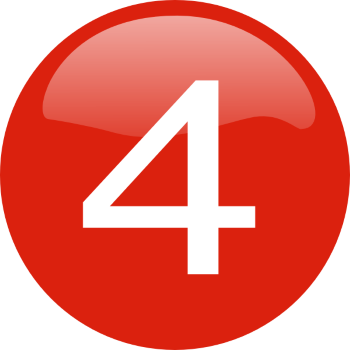 A VOZ DA ESPERANÇA01-QUASE MEIA-NOITE02-DEUS E AS CIDADES03-A ÚLTIMA NOITE NA TERRA04-UMA FASCINANTE VIAGEM AO ESPAÇO SIDERAL05-COMUNICANDO-SE COM OUTROS MUNDOS06-O HOMEM QUE NASCEU DUAS VEZES07-QUEM FEZ O DIABO08-POR QUE TANTAS RELIGIÕES09-O HOMEM QUE RECUSOU MUDAR UMA PALAVRA10-CAVANDO SUA PRÓPRIA SEPULTURA11-À SOMBRA DA CRUZ12-O FUNDAMENTO DO GOVERNO DE DEUS13-O SINAL DE NOSSA LEALDADE A DEUS14-O TEXTO PERDIDO15-O PECADO QUE DEUS NÃO PERDOA16-ALMA17-O QUE É A ALMA18-O ESTRANHO ATO DE DEUS19-O DIABO ENTRA EM FÉRIAS20-A DONZELA E O DRAGÃO21-FAZENDO UMA SOCIEDADE COM DEUS22-O TRIÂNGULO DA VERDADEIRA RELIGIÃO1QUASE MEIA-NOITEHenry FeyerabendTOPOEm 1945, um jornalista chamado Guilherme Ripley visitou a cidade de Hiroshima. Enquanto pisava o chão desta cidade que havia sido destruída pela bomba atômica, disse: ''Estou no lugar onde o fim do mundo começou."Este foi o ano em que o poder nuclear foi descoberto. Os cientistas colocaram o quadro de um grande relógio na capa de uma revista científica e um relógio com os ponteiros indicando a hora. Neste relógio faltavam 5 minutos para a meia-noite! A meia-noite se referia ao fim do dia da história deste mundo, a hora zero, em que virá a destruição completa. Um pouco mais tarde, quando descobriram que os russos também estavam com a bomba atômica, saiu uma outra revista com um outro relógio – desta vez, marcando 2 minutos para a meia-noite.Hoje o átomo é o gigante de nossa época! Um gigante bem pequeno, tão pequeno que cabem milhões deles na ponta de um alfinete. Tão pequeno que se pudéssemos aumentar uma gota d'água no tamanho do mundo – cada átomo teria o tamanho de uma laranja. O homem abriu este pequeno átomo, e tirou dele uma força que revolucionou o mundo. Foi calculado que os EUA têm um estoque de armas suficientemente grande para destruir a Rússia 25 vezes. A Rússia também estava aumentando as suas armas de destruição. Os entendidos no assunto conhecem o perigo, e estão anunciando ao povo do mundo que é quase meia-noite. Tudo aconteceu em tão pouco tempo! Há 200 anos atrás tudo era diferente. Por 6.000 anos o homem viajava sobre burros, camelos, cavalos, elefantes e bois. Quando no mar, viajavam com barcos a vela ou com remos.Há 200 anos atrás não havia aviões, nem carros ou bicicletas; não havia também televisão, nem rádio, computadores, telefone. Não existia prego, não existia fósforos. Era um mundo silente. Somente há 200 anos atrás!Conta um pregador que sua própria mãe, quando menina, apanhou por ter dito a uma colega que existia uma carroça que andava sem cavalos para a puxar. A sua mãe, a avó do pregador, a castigou por ter inventado uma história tão absurda e impossível.Pouco tempo depois, a família ouviu um barulho estranho – todos correram para a janela e viram uma carroça. estranha e muito barulhenta que sem cavalos para puxá-la.No estado de Ohio foi negado o uso de uma sala escolar para estudar "projetos para a construção de estradas de ferro."A Comissão Escolar rejeitou o pedido com os seguintes termos:"Sois bem-vindos e esta escola para debater qualquer assunto razoável. Mas coisas como trens e telégrafos são impossibilidades a assemelham-se a incredulidade... Se tivesse sido da vontade de Deus que Suas criaturas inteligentes viessem mediante o vapor à espantosa velocidade de , Ele o teria anunciado claramente por intermédio de Seus profetas."Um pouco depois apareceu o primeiro trem numa vila, correndo à velocidade espantosa da . O trem parou na estação e quase todos os moradores da vila vieram correndo para ver esta estranha máquina.Um velho chegou, quando o trem parou, e perguntou o que era aquela coisa estranha que causava tanta curiosidade. Quando foi informado que era um trem começou a rir. "Impossível", disse ele, "esta coisa nunca vai andar. É muito pesado. Não tem o 1ugar para atar os cavalos. Nunca vai andar! Vocês podem voltar para as suas casas. Por que ficam olhando? Estou dizendo que nunca vai andar." Neste momento o maquinista puxou uma corda e o trem apitou e depois começou a andar. Foi aumentando a velocidade e o velho com olhos grandes, começou a repetir: "Esta máquina nunca vai parar!" Hoje nosso mundo é um mundo diferente. Coisas que nós consideramos modernas ontem, são obsoletas hoje. No dia 6 de outubro d  Segunda Guerra Mundial terminou repentinamente. Terminou com a explosão de 2 bombas atômicas, destruindo 2 cidades e deixando 70.000 mortos.12 anos mais tarde os homens em todas as partes do mundo pararam para ouvir uma notícia – Um satélite artificial chamado "Sputnik" estava em órbita. O "Sputnik"  lançou o mundo numa nova era – a era do espaço. Agora o homem começava a falar em ir para a Lua. Esta Lua que alguns anos antes era simplesmente um objeto bonito no Céu para iluminar a noite.Sim, a Lua era algo mais para os namorados. Tinha  importância especial para alguns fazendeiros que plantavam na época da lua cheia. Alguns pescadores olhavam para a Lua para saber quando seria o melhor tempo para pescar. A criança olhava a Lua e estendia as mãos para pegá-la.Mas ninguém falava em ir para a Lua. Em seguida, houve fila enorme de pessoas que queriam ser as primeiras a ir para a Lua. E depois já havia pessoas vendendo terrenos na Lua. Com todas as invenções, o mundo está melhor? Estamos com menos problemas? Estamos com mais tempo ? O grande Einstein, falando em nossa época, disse: "Somente a intervenção divina poderá salvar o mundo do aniquilamento total."Em todo o mundo há problemas. Antigamente a guerra matava soldados. Era uma coisa terrível. Mas hoje a guerra mata mais mulheres e crianças inocentes. Aviões sobrevoando cidades causaram terror na Segunda Guerra Mundial. Na 3ª guerra, se houver, um avião causará maior dano do que 1.000 aviões ma 1ª guerra. Uma bomba fará a mesma destruição que 10.000 bombas de T.N.T.A conhecida revista Colliers realizou uma pesquisa entre cientistas. Eles calcularam que, se na próxima guerra se usasse o poder nuclear, de cada 6 habitantes da Terra, somente 1 sobreviveria.Por isto, o menino que depois da ouvir do perigo de guerras e bombas ficou espantado. E quando foi-lhe perguntado: "O que você quer ser quando crescer?", respondeu: "Quero ser vivo."Um homem estava completamente desanimado com a condição do mundo. Estava sobre uma ponte, resolvido a se atirar para não mais viver. Um outro cidadão, vendo aquela terrível situação, foi falar com ele. "Não faça isto! Vamos dar uma volta para conversarmos um pouco. Os dois deram uma volta no quarteirão, enquanto o desanimado contava os seus motivos de desânimo. Logo depois os dois voltaram para a ponte e da lá se jogaram.Nosso mundo está cheio de problemas e o homem está querendo dominar o espaço. Ainda não aprendeu a dominar este mundo e agora quer dominar a lua também.Perguntamos: Ainda há esperança para o mundo? Ou será que realmente é quase meia-noite para o mundo? O mundo está procurando uma resposta. Depois da 1ª guerra originou-se a Liga das Nações – as nações se reuniram para entrar em acordo. Fizeram uma lei proibindo a guerra. A guerra terminou com festas e celebrações – os sinos tocavam. Era o fim da guerra para todo o sempre, disseram eles. Mas o trabalho da Liga das Nações não foi fácil. Conta-se que certa vez, enquanto discutiam um determinado assunto, a discussão se acalorou e os membros levantaram as cadeiras e começaram a dar um no outro. Isto em plena liga das nações.A 2ª guerra terminou de uma maneira diferente. Não houve tanta alegria; mas ainda havia esperança. Os representantes lutaram para achar uma solução. Um deles disse: "Falamos, falamos e não nos entendemos. Parece estarmos em um manicômio."As Nações Unidas também não conseguiram garantir a paz mundial. Disse o profeta Isaías 700 anos antes de Cristo: "Os ímpios não têm paz." (Isaías 57:21).O mundo está enfermo. Recorreu à religião como último recurso para manter a paz. Mas parece que quanto mais religiões, mais confusões também. Com centenas de religiões, com igrejas magníficas em todas as cidades ainda há maldade, tristeza e aflição.E mais uma vez perguntamos: Quanto falta para a meia-noite?Então qual é a solução? É desarmamento? Tira-se do homem a bomba atômica, e ele fará guerra com dinamite. Se lhe tirarem a dinamite, ele usará a metralhadora. Tira-se-lhe a metralhadora e usará revólveres; se lhe tirarem os revólveres ele fará guerra com porretes e brigará com os punhos. Se ainda lhe tirarem os punhos, ele brigará com os dentes. Arrancam-se-lhe os dentes, e ele recorrerá aos pontapés. A única solução é uma mudança no coração do homem. Pouco depois da 1ª guerra mundial, uma importante publicação ofereceu 100 mil dólares a quem apresentasse um plano que assegurasse a paz mundial. Em resposta chegaram 22.000 planos. Entre eles, os juízes aprovaram o mais curto e razoável. Consistia unicamente de 2 palavras: "Experimente Jesus."Jesus nos fala claramente que todas estas coisas aconteceriam.S. Mateus 24:6 – "E ouvireis da guerras e rumores da guerra; olhai, não vos assustais, porque é mister que tudo isto aconteça, mas ainda não é o fim." Já no Velho Testamento, Daniel havia dito: Daniel 12:4 – "E tu, Daniel, fecha estas palavras a sala este livro, até o fim do tempo; muitos correrão de uma parte para outra, e a ciência se multiplicará."Jesus disse: Lucas 21:25 e 26 – "E haverá sinais no Sol, e na Lua e nas estrelas; e na Terra angústia das nações, em perplexidade pelo bramido do mar e das ondas. Homens desmaiando de terror, na expectação das coisas que sobrevirão ao mundo. Porquanto as virtudes do céu serão abaladas."Mas numa hora em que o mundo está enfrentando a meia-noite da destruição, e os entendidos estão dizendo que já é quase meia-noite. Sim, é quase meia-noite; mas à meia-noite vem livramento, salvação para quem confia em Deus. Ele nos diz: Lucas 21:28 – "Ora, quando estas coisas começarem a acontecer, olhai para cima e levantai as vossas cabeças; porque a vossa redenção está próxima." Aconteceu nos EUA no dia 21 de maio de 1946, em Los Álamos. O jovem cientista estava experimentando com a força nuclear em preparação para uma explosão no Pacífico. Ele havia feito esta experiência muitas vezes – e com sucesso. Ele estava fazendo experiência com urânio 235 querendo determinar o que os cientistas chamam a Massa Crítica que causa uma reação nuclear. Ele foi ajuntando os 2 elementos até a posição que a reação começou, e então ele as separou com uma chave de fenda. Um dia justamente quando queria separar os elementos, a chave escapou de suas mãos. Num instante a sala foi iluminada com uma bruma azul. Não havia tempo para pegar a ferramenta. Em vez de fugir, o jovem Luiz Slotin pegou as massas radioativas com a sua mão e as separou. Compreendeu muito bem o perigo que significava aquilo para ele – mas não se importou. Salvou assim, a vida de 7 pessoas na sala. Minutos depois, esperando ambulância junto com o seu colega Al Graves, que também foi queimado, ele disse calmamente: "Você vai se recuperar, mas eu não tenho esperança." Ele falou a verdade, pois 9 dias depois – dias de sofrimento sem descrição – ele faleceu.Há 20 séculos o Filho ele Deus entrou num mundo cheio de irradiação – não irradiação nuclear, mas sim a irradiação do pecado! Ele veio salvar a vida do povo deste mundo. Os seus inimigos gritaram: "Salvou os outros, e a si mesmo não pode salvar-se."Falaram a verdade: Não podia salvar os outros, e ao mesmo tempo salvar a si mesmo. Mas deu a Sua vida para salvar aos outros.S. João 14:27 – "Deixo-vos a paz, a Minha paz vos dou. Não vo-la dou como a dá o mundo. Não se turbe o vosso coração e não se atemorize." S. João 14:1-3 – "Não se turbe o vosso  coração; credes em Deus, crede também em Mim. Na casa de Meu Pai há muitas moradas. Se assim não fora, Eu vo-lo teria dito. Pois vou preparar-vos lugar. E, quando Eu for e vos preparar lugar, voltarei e vos receberei para Mim mesmo, para que, onde Eu estou, estejais vós também." Falta pouco até a meia-noite. Somente a pessoa que confia em Jesus Cristo pode ter a paz.Como está sua situação hoje, meu amigo? 2DEUS E AS CIDADESHenry FeyerabendTOPOMuitas pedras enterraram a aldeia de Frank.O dia 28 de abril da 1903 foi um dia igual aos outros nessa aldeia. Os mineiros de carvão que moravam naquele lugar foram dormir naquela noite sem desconfiar que em cima da montanha chamada "Turtle Mountain" uma rocha enorme, pesando 90 milhões de toneladas estava se desprendendo. Às 4:10 hs da manhã estas 90 milhões de toneladas de rocha escorregaram sobre a vila, cobrindo-a completamente. Tudo aconteceu em apenas 100 segundos. Não houve advertência.Quem visita este lugar, ao pensar na aldeia enterrada em baixo de seus pés, pode lembrar algumas palavras do livro de Apocalipse.Apoc. 16:19 – "E a grande cidade fendeu-se em três partes, e as cidades das nações caíram."Que será que Deus pensa das nossas cidades de hoje? Nossas grandes cidades – nossas cidades orgulhosas – nossas cidades cheias de tristeza e cheias da alegria.As cidades tumultuosas – como Londres. As cidades em meio do burburinho – Nova York. As cidades arrogantes – como Paris. As cidades congestionadas – com Chicago. As cidades florescentes – como São Paulo. As cidades nervosas – como Berlim. As cidades surpreendidas – como a velha Pompéia.Uma cidade tem sua personalidade. Uma cidades tem vida!Uma cidade nasce um dia; e às vezes tem o seu dia de morte. A cidades é vestida com tijolos e telhas – mas a cidade tem coração, e Deus fala ao coração. O que será que Deus pensa de nossas cidades de hoje? Olhando do Seu lugar lá no Céu, o que será que Deus pensa do Rio de Janeiro, com o seu Pão de Açúcar, Corcovado e Praia de Copacabana? O que será que Ele pensa da cidade de São Paulo, com seus milhares do operários trabalhando nas suas fábricas? Esta cidade florescente que cresce mais rapidamente do que qualquer outra cidade no mundo.Olhando para Nova York com seus 11 milhões de habitantes: de cada 10 norte-americanos, 1 está num lugar em que se pode ver o Empire State Building. O orçamento desta cidade é maior do que o de muitos países. Mas com um pouco de cerração – ou um pouco de neve, ou um pouco de gelo nas ruas – a maior cidade do mundo está completamente paralisada. A gente pode ficar preso naquela cidade por causa de alguns flocos do neve tão pequenos e delicados que quando caírem em nossas mãos derretem-se e desaparecem. Mas ao juntarem-se alguns flocos bonitos que Deus manda, o trânsito fica parado.A cidade do Rio de Janeiro sentiu p impacto das águas, mostrando a todos a fraqueza de uma cidade diante do poder da Natureza.  Qual é a cidade que pode enfrentar um terremoto ou uma explosão nuclear? Tenho uma convicção que Deus tem uma mensagem para todas as nossas cidades. Sempre foi assim. Nos tempos do Velho Testamento, Deus falou com o seu servo Ló com a seguinte mensagem:Gên. 19:20 – "Eis aí uma cidade perto, para a qual eu posso fugir, e é pequena. Permite que eu fuja para lá ... e nela viverá a minha alma." Ele prometeu destruir aquelas cidades. Mas Abraão não queria ver as cidades destruídas, e começou a interceder com Deus pelos moradores daqueles lugares. Ele perguntou: "Se porventura houver 50 justos na cidade, destruí-los-ás também?" Deus respondeu: "Se Eu encontrar em Sodoma 50 justos, pouparei o lugar por amor deles.Então ele começou a diminuir o número. "Se faltar 5 para completar os 50 – se houver 45 justos, ainda será destruída a cidade? Ou se houver 40, 30, 20 ou 10 almas justas na cidade, ainda será destruída?" E Deus prometeu em Sua bondade que por causa de 10 justos Ele pouparia a cidade. Será que Deus está protegendo algumas das nossas cidades por causa de algumas pessoas que estão dentro delas? Mas as cidades de Sodoma e Gomorra foram destruídas com o que a Bíblia chama de fogo eterno. Judas 7 – "...." Isso nos mostra que uma cidade que receber uma mensagem de Deus e não aceitar essa mensagem, será destruído. A pessoa que receber uma mensagem de Deus, e não a aceitar, também terá que enfrentar os juízos de Deus. Quantas pessoas crêem que um Deus de amor não castigará a ninguém.Deus é amor. Ele oferece o remédio para o pecado e para a morte da mesma maneira que um bom médico oferece um remédio para um doente. Mas se o doente recusar-se a tomar o remédio, e depois morrer, o médico não será culpado. Se o pecador recusar-se a tomar o remédio que Deus oferece, morrerá, mas Deus não será o culpado. Isto não é um sinal de que Deus não é amor.Virando as folhas da História Sagrada encontramos uma mensagem que Deus mandou para uma cidade. Era a cidade de NÍNIVE. A Bíblia chama a esta cidade de "A Grande cidade". Mas era uma cidade cheia de iniqüidade.Naum 3:1 – "...."Ele disse: "A sua malícia subiu até Mim!"Nínive era uma cidade fantástica. Somente o palácio do Rei Senaqueribe estava num terreno que ocupava 1.640 alqueires. Este palácio não era um apartamento apertado com 2 ou . Havia 71 peças neste palácio. As paredes foram construídas com lâminas de alabastro. Mas Deus disse desta cidade: "A sua malícia subiu até Mim!" Ele mandou o evangelista Jonas para aquela cidade com a mensagem: "Até 40 dias e Nínive será destruída. Jonas não quanta ir, e fugiu de Deus. Essa história interessante é uma das mais conhecidas da Escritura Sagrada. Não vamos entrar em detalhes agora. A história de Jonas e a baleia tem sido objeto da crítica de muitos ateus. "Impossível!", dizem eles. Não cremos ser tão impossível – mas mesmo que fosse, cremos nos milagres de Deus. Para Deus tudo é possível. Quando alunos de Teologia estudam a história da Jonas, o professor apresenta muitos fatos históricos e científicos que provam a possibilidade deste acontecimento. Até estuda-se histórias de pessoas que foram engolidas por grandes peixes, e não perderam a vida. Conta um evangelista que também já estudou isto. Decorou todos estes fatos com muito cuidado, mas quando fez o exame final não tirou a nota que esperava tirar. Conversou com o professor, e ele disse: "Você perdeu o ponto principal. O pronto principal é que foi um milagre. Os outros fatos são muito interessantes, mas mesmo sem provar a história, podemos crer pela fé em Deus."Um incrédulo estava discutindo com um cristão. Ele começou a atacar o cristão, por causa da sua fé. "Vocês, cristãos, são todos iguais. São ignorantes. Crêem em muitas coisas que não têm base. Esta história de Jonas, por exemplo. Todo o mundo sabe que é uma coisa impossível. Pode me explicar como seria isto possível?" "Não posso", disse o crente, "mas ainda creio." "Não falei? São ignorantes. Não podem explicar, e ainda crêem nestas histórias?! ... "Eu não sei como foi, disse o cristão, mas um dia quando eu chegar lá no Céu a primeira pessoa que procurarei para conversar será Jonas, e então procurarei saber como foi." Com isto o ateu começou a rir. "Agora eu sei mesmo que vocês não sabem nada. Você não sabe que Jonas não vai para o Céu, que ele foi desobediente e que ele vai para o inferno?" "Então, respondeu o cristão, não há problema. Você mesmo poderá lhe perguntar como foi."Como disse, creio em muitas coisas que não posso comprovar.Quando eu ainda era pequeno minha mãe me deu um pedacinho de chão para fazer uma horta. Ela me deu umas sementes marrons, que logo plantei. Depois fiquei esperando a planta crescer. Como fiquei contente depois de algumas semanas em ver algumas folhas verdes crescendo. Depois de algum tempo mamãe disse: "Agora pode comer o que plantou na sua horta." Puxei a planta verde, e lá embaixo havia uma raiz vermelha. Era rabanete. Cortamos o rabanete no meio e vimos que era branco por dentro. Alguém pode me explicar como uma semente marrom na terra preta pode dor uma planta verde, com raiz vermelha e branca por dentro? Não se pode explicar! Por isso vamos deixar de comer rabanetes? Ainda assim gosto do rabanete, sem poder explicar tudo como cresce.E ainda posso receber as bênçãos da Palavra de Deus, sem poder explicar tudo. Às vezes somos como a menina que fez um buraco na areia, e começou a levar água do mar no seu balde pequeno, derramando-a no buraco. Quando alguém perguntou: "O que está fazendo, menina?" Ela respondeu: "Quero colocar o mar neste buraco." Mas isto não é possível; não cabe. Os grandes mistérios do Deus não cabem em nossa pequena mente. Voltemos para a mensagem de Deus para as cidades. A cidade de BABILÔNIA também recebeu uma mensagem de Deus.Isaías 13:19 e 20 – "...." Esta linda cidade ouviu o voz de Daniel por muitos anos. A cidade era tão linda que seria impossível descrevê-la. Um jornalista foi para lá para fazer uma reportagem, mas voltou sem escrever nada. Quando lhe foi perguntado porque, disse que a cidade era tão linda, que se escrevesse sobre a metade do que viu, o povo o chamaria de mentiroso. Foi esta cidade que Deus disse que seria destruída. Mas 100 anos depois desta profecia a cidade ainda estava prosperando – melhorando cada vez ano. Alguém poderia ter dito: "100 anos se passaram, 100 anos de progresso. A Bíblia não fala a verdade." Mas, quem visita as ruínas de Babilônia hoje, pode ver a descrição bíblica preenchida. Disse o profeta: "Nunca mais será habitada." Se alguém quiser provar que a Bíblia falsa, seria só construir a velha Babilônia. O Livro disse: "Nem o árabe armará ali a sua tenda, nem tão pouco os pastores ali farão deitar os seus rebanhos." Se alguém quiser provar ser a Bíblia falsa, é somente levar o árabe para dentro da cidade e ali armar e sua tenda. Ele entra na cidade, mas ao ver as sombras da noite, a sua superstição não o deixa ficar dentro dos muros daquela cidade. Mais uma vez o velho Livro mostra o seu poder!A cidade de TIRO também recebeu uma mensagem de Deus. A exatidão com que esta profecia foi cumprida é incrível. Lemos em: Ezequiel 26:4, 12, 14 – "...."Logo depois da profecia de Ezequiel Nabucodonosor atacou a cidade de Tiro. Durante12 anos ficou pelejando contra esta cidade. Os habitantes da cidade finalmente fugiram para uma ilha, quando a cidade caiu. Durante 240 anos o povo de Tiro morou nesta ilha. Mas em . C. Alexandre atacou a nova cidade. Como ele não tinha navios para invadir a ilha ele construiu um aterro da terra para a ilha. Para obter o material para realizar este projeto ambicioso, ele pegou as ruínas da velha cidade e as jogou no mar. Ainda faltando material, ele raspou a terra das rochas. O que disse o profeta muito tempo antes? (Verso 4): "Eu varrerei o seu pó e farei dela penha descalvada." E ainda no versículo 12: "As tuas pedras, as tuas madeiras e o teu pó lançarão no meio das águas." Hoje aquele lugar é usado para enxugar as redes. Quando Tiro ainda era uma cidade próspera o profeta havia dito:Ezequiel 26:14 – "E farei de ti uma penha descalvada; virás a ser um enxugadouro de redes." O cumprimento desta profecia foi mais uma coisa fantástica, mostrando o poder do Livro de Deus. Este Livro tão velho, mas tão atual que á mais moderno que o jornal de amanhã. Este Livro que durante os séculos tem sido o objeto de ataques, mas que nunca perdeu o seu poder.A noite de 24 de agosto do ano 79 foi a última noite de pecado para a velha cidade de Pompéia – esta cidade que vivia na sombra do Vulcão Vesúvio, sempre ouvindo o seu estrondo até que se havia acostumado com o seu perigo. Na erupção do vulcão, a cidade foi coberta pelas lavas do vulcão. Anos depois, quando os arqueólogos estavam estudando e verificando o lugar, o corpo petrificado de uma mulher foi encontrado nas ruínas da cidade. Notaram que as suas mãos estavam fechadas. Com curiosidade eles abriram as mãos dessa vítima do desastre, e descobriram que estavam cheias de jóias preciosas. Então eles compreenderam a história. Esta senhora estava fugindo da cidade quando se lembrou das suas jóias que havia deixado em casa. Assim, ela voltou correndo para salvar as coisas que considerava como os objetos mais valiosos. 3A ÚLTIMA NOITE NA TERRAHenry FeyerabendTOPOUma noite um grupo de rapazes entrou numa loja, assaltando-a. Entraram pela janela de trás, que o dono havia deixado aberta, mas não roubaram nada. Simplesmente fizeram uma brincadeira. Mexeram nas etiquetas dos artigos que estavam à venda. E assim, o primeiro cliente na manhã seguinte se assustou quando viu um simples balde de água, marcada US$ 900,00. Em compensação, a geladeira estava marcada por US$ 25,00. Tudo estava diferente. Os preços estavam trocados.Neste mundo parece que alguém mexeu com as etiquetas. Coisas que têm pouco valor têm um preço alto. O homem dá muito valor para coisas materiais. O dinheiro é tão importante para ele. Mas tem muitas coisas que o dinheiro não compra. Não compra a saúde, nem a paz! Compra passagem para qualquer lugar, mas não para o Céu.Jesus quando andava na Terra, não deu muito valor ao dinheiro. Nasceu numa manjedoura – ainda emprestada. Sua única carteira era a boca de um peixe – mandou discípulos tirar dinheiro da boca de um peixe para pagar um imposto. A única coisa que escreveu não foi escrita num livro – não usou uma caneta – escreveu com Seu dedo na areia. Tomou pão e peixe emprestado de um menino e deu para a multidão. Tomou um animal emprestado para sua entrada triunfal em Jerusalém. E para a última ceia com os discípulos, usou uma sala emprestada.A nossa inflação mostra o pouco valor do dinheiro. Vi um quadro no jornal mostrando um ladrão entrando na casa de um cidadão para roubar o seu dinheiro. Ele pegou a calça do homem, tirou o dinheiro dos bolsos, jogou o dinheiro no chão, a roubou a calça. Depois havia um quadro mostrando o homem guardando o dinheiro no guarda-roupa e a roupa no cofre.Realmente o dinheiro não é uma coisa de grande valor. Mas o homem deste século dá todo o valor ao dinheiro e pouco valor às coisas que realmente têm valor. O estudo da Palavra de Deus, uma consciência tranqüila, a paz com Deus são coisas que têm real importância. E mesmo entre as pessoas que estudam a Palavra de Deus, há certos trechos e certos assuntos que são evitados.Uma das doutrinas quase nunca mencionamos entre os cristãos é a doutrina da 2a. Vinda de Cristo. Embora muitas pessoas não creiam nesta doutrina, eu creio nela. 1) Creio em 1º lugar porque é uma promessa de Jesus, e creio em Jesus. Antes da sair desta Terra, Jesus disse: "Virei outra vez." E se Ele fez esta promessa, já é o suficiente. Creio quo Ele vem!Num julgamento o advogado pediu ao juiz para cancelar o caso porque o seu cliente estava ausente. O juiz perguntou: "Porque está ausente?" "Em primeiro lugar, começou o advogado, meu cliente morreu ontem. Em  2° lugar ..." "Pode parar, disse o juiz, ''não preciso de outros motivos. O primeiro é suficiente."O primeiro motivo que tenho para crer na 2ª Vinda de Cristo é suficiente. Não preciso de outros motivos para crer. Não existem muitos outros porque creio que Ele vem outra vez, e vem logo.Não há falta de informação sobre este assunto nas Escrituras. Não posso dizer por que as igrejas não pregam mais sobre este assunto. A Bíblia não fala deste acontecimento futuro não só uma vez, nem 10 vezes, nem 50 vezes, e nem somente 100 vezes, mas sim mais de 2.500 vezes. No Novo Testamento, de cada 20 versículos, 1 fala da 2ª Vinda de Cristo.No Japão há um vulcão chamado Fujiyama, perto da cidade de Tóquio. O panorama desta montanha é tão lindo que os famosos e pintores japoneses não consideram as suas pinturas completas se não estiver incluído nelas o Fujiyama. Às vezes nas pinturas esta montanha é a coisa principal. Às vezes aparece na distância. Às vezes é apresentado nas luzes apagadas do crepúsculo. Às vezes nas luzes da alvorada. Mas o Fujiyama sempre está ali!A 2ª Vinda de Cristo está em toda a Bíblia. Às vezes é um assunto principal; às vezes está apresentado junto com um outro assunto. Mas em todas as partes da Bíblia se acha este assunto. Nas primeiras páginas das Escrituras temos a. promessa da 2ª Vinda de Cristo. Quando Adão e Eva pecaram, Deus fez uma promessa a eles. A Bíblia diz: Judas 14 – "...."Na sua aflição e dificuldade, Jó falou sobre este assunto dizendo:Jó 19:25, 27 – "...." Os poetas e profetas falaram sobre este assunto com fogo celestial.O salmista disse: "Virá o nosso Deus e não se calará." Sal. 50:3.A promessa de Jesus foi: João 14:1-3 – "...."As últimas palavras da Bíblia são as palavras de Jesus, dizendo: "Certamente, venho sem demora." E a resposta, numa oração de João, foi: "Vem Senhor Jesus." Apoc. 22:20.Um dia Jesus estava andando com os Seus discípulos quando de repente notaram que os Seus pés não estavam mais tocando no chão. Ele foi subindo ao Céu e desapareceu numa nuvem. Os seus discípulos ficaram muito tristes. Depois receberam a mensagem de um anjo. Esta mensagem está registrado em: Atos 1:11 – "...." Este mesmo Jesus! O mesmo Jesus que nasceu numa manjedoura em Belém. O mesmo Jesus que andou pela Terra curando os doentes, confortando os tristes, ressuscitando os mortos. Esse mesmo Jesus que chorou no túmulo de Lázaro. Esse mesmo Jesus que, quando os discípulos queriam mandar as crianças embora, disse: "Deixai vir a Mim os meninos, e não os impeçais porque dos tais é o reino de Deus." Ele foi embora com nuvens. Voltará com nuvens. Não sou eu quem está dizendo isto, é o anjo que disse: Com nuvens voltará. Ele foi embora pessoalmente, literalmente. Assim é que Ele voltará.Ele já voltou?Apoc 1:7 – "....".O anjo disse que Ele voltará com nuvens. O livro do Apocalipse repetiu este fato. E diz ainda: "Todo olho O verá." Você já O viu?Alguém me falou que Cristo já voltou. Voltou em 1914. Não fiquei surpreendido quando me falaram isto. Creio na profecia bíblica, e a Bíblia diz que alguém faria isto. Notem as palavras de:Mat. 24:23-27 – "...."Como podemos saber quando Ele vem?Mat. 24:32 – "...."Luc. 21:25 – "...."Alguns anos atrás os astrônomos olhavam os astros a olho nu, e se contentavam com isto. Mais tarde saiu o telescópio e os astros ficaram mais perto. Hoje os homens não querem olhar mais, já querem ir lá.Mas olhando para os céus, podemos ver os passos que Deus nos deixou. Ele nos deixou passos nos céus. Ele prometeu sinais nos céus e Ele nos deu estes sinais. Notamos uma profecia impressionante em: Mat. 24:29 – "...."Apoc. 6:12 – "...."O dia 19 de maio de 1780 começou como outro qualquer dia. De repente, em pleno dia, tudo escureceu. Os homens voltaram de seu trabalho. Crianças voltaram da escola. As vacas que estavam no pasto voltaram para o seu estábulo. Ficou tão escuro que não se podia ver um papel branco em frente dos olhos. Na Legislatura do Estado de Maine, EUA, acenderam-se velas para poder continuar com os trabalhos. Um dos homens daquele governo disse: "Se este foi o Dia do Juízo de Deus, é melhor ele nos achar trabalhando. Vamos continuar o trabalho à luz de velas."Os cientistas procuraram uma explicação, pois não foi eclipse. Pessoas que estudavam as profecias bíblicas esperavam estes sinais.Em 1762 um formado na Universidade de Howard escreveu: "Se pudéssemos achar os sinais no Sol, na Lua, e nas Estrelas – principalmente o Dia Escuro, a Lua não dando a sua luz, e a Queda das Estrelas – poderíamos ter certeza que a Vinda do Filho do Homem está próxima, pois os outros sinais estão se cumprindo." Muitos outros também esperavam, e quando naquele dia 19 de maio de 1780 o Sol se escureceu, e na noite seguinte a Lua se tornou em sangue, muitas pessoas reconheceram estes sinais como sinais do fim.Um negociante, presidente da Câmara da cidade de Troy, Nova York, escreveu: "Vamos ver se esta é a geração em que estes sinais literais aconteceriam! O Sol se escureceu em 1780, faz 28 anos em maio. Na cidade de Providence, Nova York, começou pela manhã. As vacas voltaram aos estábulos, as aves tornaram aos seus poleiros, e nas lojas tivemos que acender velas. Em Massachusetts o povo almoçou à luz de velas, e os fazendeiros tiveram que deixar o trabalho nos campos por falta de luz.  No estado de Nova York os negócios pararam por falta de luz. Este é o primeiro sinal mencionado na Bíblia.O segundo é a Lua se tornar em sangue. Eu não vi este sinal, mas fui informado que entre 2 horas e o nascer-do-sol, a Lua ficou vermelha como sangue. Parece-me que o próximo acontecimento será a Queda das Estrelas."Este acontecimento seguiu a ordem da profecia. Na noite de  13 de novembro de 1833, houve uma chuva de meteoros como nunca foi vista na Terra. Um astrônomo da Universidade de Harvard, Sr. W.G. Fisher, descreve este acontecimento nas seguintes palavras: "Na madrugada de 13 de novembro de 1833 o povo dos EE. UU. foi acordado pelos madrugadores para ver as estrelas caírem mesmo."O astrônomo francês Flammarion disse que a densidade da chuva de meteoros comparou-se com os flocos numa tempestade de neve.O Sr. Peter M. Millman na revista The Telescope, de maio de 1940 calcula que o número de estrelas cadentes visíveis de um só lugar foram entre 10.000 e 200.000 por hora.Os índios norte-americanos ficaram tão impressionados com este acontecimento que registraram nos seus calendários simples.Assim os sinais nos céus se cumpriram segundo a Palavra de Deus.Em Mateus 24:6 e  profecia fala em guerras. Em que época da história do mundo tivemos mais guerras do que esta?Em S. Tiago 5:4 nos fala que haverá grandes dificuldades entre o capital e os empregados. Quando na história do mundo tivemos mais greves do que em nossa época?Em Lucas 21:11 a Palavra de Deus nos fala que terremotos significarão o fim do tempo. No século 18 – foram registrados 37 terremotos. No século 19 – foram registrados 640 terremotos.No século 20 – já passaram de 2.000 terremotos.Notamos uma profecia notável em Daniel 12:4: "Muitos correrão .... e a ciência se multiplicará."No tempo de Cristo a velocidade máxima que um homem podia andar era a velocidade de um bom cavalo. Há 200 anos atrás a velocidade era ainda a mesma. Em todos estes anos não houve mudança. Mas em 1830 as rodas começaram a girar mais rapidamente. Surgiu a forca do vapor, eletricidade, gasolina. Hoje em dia o homem pode viajar mais longe numa hora do que foi possível andar numa vida 170 anos atrás.Em 1940 foi fabricado um avião militar por uma companhia que garantiu que o seu avião alcançaria a velocidade do . Se caso não alcançasse esta velocidade, eles prometiam devolver o dinheiro. Eles não precisaram devolver o dinheiro, pois o avião alcançou a velocidade de .  Na Primeira Guerra Mundial os aviões voaram à velocidade de . No começo da 2ª Guerra já estavam voando à velocidade de . No fim desta esta guerra aumentou para . Há alguns anos atrás quebraram a barreira do som, chegando à velocidade de . Os foguetes viajam a , e os satélites vão rodeando a Terra à velocidade de  .Quase não sabemos imaginar o mundo de alguns anos atrás sem carros, aviões, trens, navios a vapor, canetas, tipografias, máquinas fotográficas, rádios, raios-X, cinema, sem luz elétrica ou qualquer aparelho elétrico, sem computadores, sem Internet.Ma foi assim o nosso mundo em 1800!Encontramos outro sinal em Mateus 24:14 – ''E será pregado este evangelho do reino por todo o mundo, para testemunho a todas as nações. Então virá o fim."As invenções de nossos dias tornaram mais fácil a pregarão do evangelho até hoje. A Voz da Profecia prega esta mensagem a 189 países, o que representa 98,97% da população do mundo.Em 1944, o general Douglas MacArthur precisou deixar as ilhas Filipinas. Antes de sair ele disse: "Voltarei." Os dias que se seguiram foram dias sombrios. Muitos prisioneiros em campos da concentração sofreram fome, perseguição, torturas e morte. No coração da cidade de Manila havia uma prisão chamada Prisão de Billibid, onde 2.000 estavam internados. As condições eram as piores possíveis. A alimentação era pouca e ruim. Havia lá 2 prisioneiros que sabiam bastante sobre eletrônica. Eles ajuntaram algumas peças e conseguiram fazer um rádio. Com este rádio clandestino escutaram as notícias do mundo. Ouviram a voz do general MacArthur dizendo: "Eu voltarei." Estas palavras deram um raio de esperança para eles. Um dia, escutando aquele rádio improvisado, ouviram as palavras do general MacArthur dizendo: "Eu voltei, estou aqui nas ilhas Filipinas." O Dr. Stump foi escolhido para ser o mediador entre eles e os oficiais da prisão. O seu colega chamava-se Mac, que tinha a responsabilidade de tocar o sino, que era o sinal para levantar, comer e dormir. A noite seguinte à que eles ouviram a voz de MacArthur dizendo: "Já voltei." Dr. Stump e Mac foram chamados diante dos oficiais japoneses. Os oficiais disseram: "Amanhã às 10:3 0 hs todos os presos morrerão a metralhadora. Vocês tocarão o sino para ajuntar todos no pátio; e todos, incluindo vocês, deverão morrer." Naquela noite a notícia correu no campo de concentração. Seria a última noite para eles. A última noite na prisão! A última noite de vida! A última noite na Terra!Na, manhã seguinte o Dr. Stump e Mac foram para o pátio. Eram 7:15 há. Estava na hora de tocar o sino, quando ouviram o som de aviões. Olharam para os céus, e viram a bandeira americana pintada abaixo das asas dos aviões. As portas dos aviões se abriram e pára-quedas começaram a descer do céu, e embaixo de cada pára-quedas, um soldado americano chegando para libertar os cativos.Antes de ir para o Céu, Jesus prometeu: "Eu voltarei." Esta promessa não falhará. Se os prisioneiros da Prisão de Billibid podiam confiar na promessa de um ser humano, por que não posso ter fé nas palavras de Jesus? Ele voltará!Hoje estamos presos neste mundo de pecado. Mas logo virá a última noite desta prisão! A última noite na Terra! Os sinais nos mostram que este evento glorioso está perto! Muito mais perto do que pensamos!Um pregador escocês chamado Mc Cheyne perguntou a alguns amigos: "Vocês acham que Jesus vem hoje à noite?" Um após outro respondeu: "Eu penso que não!" Depois de ouvir a resposta de várias pessoas, que diziam: "Eu penso que não!", ele leu o seguinte texto bíblico:Mateus 24:44 – "Por isso ficai vós também apercebidos, porque à hora em que não penseis, virá o Filho do Homem."Nossa mensagem hoje é esta. A Bíblia diz que não sabemos nem o dia nem a hora de Sua vinda. Eu pergunto: Poderá ser hoje a última noite na Terra? Pode ser para mim! Pode ser para você, meu amigo. Não sei o que poderia acontecer hoje à noite. A vida é muito incerta! Quantas pessoas foram dormir à noite esperando acordar de manhã, e nunca mais acordaram! Quantas vidas se perdem cada dia em acidentes e desastres!Quantas doenças atacam o corpo repentinamente! Hoje pode ser a última noite na Terra para qualquer pessoa aqui!Importa hoje estar pronto! 4UMA FASCINANTE VIAGEM AO ESPAÇO SIDERALHenry FeyerabendTOPONo dia 4 de outubro de 1957 o mundo entrou numa nova era – a era do espaço. Hoje o mundo enfrenta novos problemas.Hoje temos novas palavras no nosso vocabulário. Falamos muito em espaço sideral, em coisas cósmicas, eu foguetes e satélites.Antes de morrer, o ex-presidente Kennedy, disse: “O espaço é um grande mar. Precisamos viajar sobre este mar, ou estaremos perdidos.”O grande cientista Werner von Braun, disse: “Alguns acham que a Terra é um lugar que não oferece os perigos do espaço. Esta Terra está cheia de tempestades, ventos, terremotos e maremotos – e cheia de pessoas perigosas, armadas com armas termonucleares.”O mundo já está na era do espaço. Não pode mais voltar, já foi longe demais. E agora, depois de os homens terem ido à Lua, estão os homens falando em ir para outros planetas, e parece que isto não vai demorar muito. Para muitos o espaço oferece um escape aos problemas desta vida. Mas o que será que o homem fará com o espaço? Não aprendeu a dominar a Terra ainda, e já quer dominar o espaço! Mas o homem tem a tendência de estragar, e sujar os lugares onde ele põe a mão. Os lugares belos da Natureza são belos até que o homem começa a contaminá-los. Já no espaço há mais de 400 pedaços de lixo metálico fazendo voltas ao redor da nossa Terra; restos dos foguetes e satélites que foram lançados no espaço.O homem quer ir ao espaço para levar lá o crime, a doença, o egoísmo. A Terra está cheia de corações partidos, de lágrimas, de problemas; e o homem é o culpado. Não é o espaço que o homem está precisando alcançar – é o Deus que fez o espaço que ele precisa hoje.Porém, com grande interesse acompanhamos os passos gigantescos que o homem está dando em direção do espaço. Ficamos impressionados com o drama dos homens que arriscam a sua vida para andar no espaço. Homens como Allan Sheppard, John Glean, e Cooper que se tornaram famosos através de seus vôos pelo espaço.Venha comigo para o Cabo Kennedy, lá na Flórida, onde 50.000 pessoas estão esperando. Dentro da Cápsula Mercury está o jovem chamado John Glenn. Já é a terceira vez que ele chega a esta posição. Duas vezes a viagem foi cancelada devido ao mau tempo.Neste momento milhares e milhares de pessoas estão esperando à frente de sua TV. O país está orando pelo sucesso da viagem. N o Senado, os representantes do Governo param em suas atividades para orarem pelo sucesso deste empreendimento. A vida de um homem está na balança. Desta vez a viagem não será cancelada. A contagem já começou: 10, 9, 8, 7, 6, 5, 4, 3, 2, 1! Um estrondo tremendo! Um clarão deslumbrante! Na praia o povo gritando  e batendo palmas. O foguete começa a subir. Uma senhora lá na praia grita: “Agora ele está nas mãos de Deus.”Depois da viagem John Glenn escreveu: "A viagem pelo espaço ajudará o homem a entender melhor a Criação de Deus. Creio que não é somente privilégio, mas também responsabilidade do homem descobrir tudo quanto possível deste assunto."Mas a primeira viagem espacial não foi em nossa era. No Velho Testamento, temos a história de um homem que viajou pelo espaço sideral. II Reis 2:11 – "E Elias subiu ao Céu num redemoinho."A Bíblia nos fala de Elias. Diz que ele subiu ao Céu com cavalos de fogo, fez uma viagem pelo espaço sideral.Muitos séculos antes das viagens dos Russos e dos Americanos, temos esta história registrada no livro de Atos:Atos 1, versículo 9 –  “...”A Palavra de Deus nos fala de um lançamento futuro do homem no espaço sideral. Uma viagem que não será adiada por causa do mau tempo – uma viagem em que os aparelhos não falharão.I Tess. cap. 4, versículo 16 e 17 –  “...”O próprio Jesus fez a promessa, essa promessa que todos nós conhecemos tão bem. Ele disse:S. João 14:1-3 – “...”Esta é a viagem que eu quero fazer. Eu não tenho muito desejo de ir para a Lua. Não conheço ninguém lá! O que os homens encontraram na Lua? Pelo que já sabemos, é um lugar desolado, cujas condições são piores que a pior parte da Terra. Eu não tenho desejo nenhum de ir para a Lua hoje. Mas tenho vontade da fazer uma viagem interplanetária para o lugar que Jesus nos preparou. É um lugar muito desejado. Os profetas bíblicos nos dão vislumbres deste lugar tão maravilhoso que não é possível descrever. Lugar do qual o apóstolo S. Paulo disse:I Coríntios 2:9 – “Nem olhos viram, nem ouvidos ouviram, nem jamais penetrou no coração humano o que Deus tem preparado para aqueles que O amam.”Tenho procurado descrever o inverno a muitos que passaram toda a sua vida num clima tropical. Não é fácil. E para quem está acostumado a viver num lugar onde as condições não são perfeitas, é difícil imaginar um lugar tão diferentes.O modernismo dentro da igreja não aceita muitas coisas que a Bíblia apresenta como sendo reais. Muitas igrejas aceitam a doutrina de um Paraíso, numa forma ou outra, mas as idéias são variadas.Até o pagão acredita num Paraíso. Os muçulmanos acreditam que existem 7 céus.Agora, eu pergunto: Qual é a sua idéia sobre o Céu? Você credita num Céu, num Paraíso? Mas vamos agora, antes de entrar mais nesse assunto estabelecer um ponto muito importante: O que eu acredito, ou o que o amigo crê não tem muita importância. O que a minha igreja ou o meu pastor fala desse assunto, não tem muita importância. Para sabermos mais, precisamos de uma autoridade maior do que a autoridade humana.O que adianta eu dizer o que acho deste assunto? Eu nunca estive no Céu. Jesus disse: "Ninguém subiu ao Céu senão Aquele que desceu do Céu, a saber, o Filho do Homem."Eu já estive em S. Paulo, e já conversei com muitas pessoas que nunca estiveram lá, mas pensam que são autoridades sobre o assunto. A melhor maneira de conhecer S. Paulo é ir lá pessoalmente para saber como é na realidade.Para saber mais sobre o assunto do Paraíso, preciso ir além das idéias humanas – preciso procurar uma autoridade autêntica. A melhor  autoridade são as palavras da Jesus, e dos profetas a quem Deus deu informação certa sobre o assunto. Vamos agora nos esquecer idéias humanas, e ir diretamente para a fonte da nossa sabedoria, a Palavra de Deus. Eu tenho muitos motivos de crer num Paraíso preparado para os justos.Eu creio no Céu porque a Bíblia fala neste assunto, e eu creio na Bíblia. Eu creio no Céu hoje porque Jesus falou neste assunto, e eu creio em Jesus. Eu creio no Céu hoje porque os profetas falaram neste assunto, e eu creio nos profetas. Eu creio no Céu porque os apóstolos falaram neste assunto, e eu creio nos apóstolos. Mas posso dizer que algumas pregações que eu tenho  ouvido deste assunto não me deixaram com muita vontade de ir o Céu. Se é um lugar no espaço onde os espíritos voam e brincam sem rumo, onde almas desencarnadas se assentam numa nuvem e tocam harpa todos os séculos da eternidade – um lugar onde a vida é bela, mas sem objetivo. Não sei quanto interesse tenho de ir para lá. Não tenho certeza se gostaria de passar a eternidade sem nada para fazer a não ser tocar harpa!Não me entendam mal; não tenho nada contra a harpa. É um belo instrumento. Mas depois de ouvir músicas de harpa por alguma tempo, chega! Começa a enjoar.A Bíblia fala numa Terra de ruas de ouro. Eu gosto de ruas de asfalto, portanto não são as ruas de ouro que me atraem. E muros de jaspe luzente? Não sinto necessidade de muro ao redor da minha cidade – gosto de liberdade!Ouvimos de um lugar maravilhoso, de um clima ideal e frutos maravilhosos. Tudo é muito interessante, mas se eu não posso ter um trabalho que é um desafio para mim, a vida perde o seu valor. Nunca deixei de trabalhar em um lugar qualquer somente por causa do clima ou da fartura.Ouvimos falar num lugar de descanso total. Isto é muito interessante para quem é muito velho, ou doente. Eu também gosto de descansar, mas depois de vários dias de férias, começo a procurar alguma coisa para fazer. O descanso também começa a enjoar.Talvez muitos não querem ir para o Céu, porque nós sempre batemos nestes pontos que não são tão importantes, e não procuramos as coisas reais que devem nos atrair para o Céu.Mas a Bíblia nos apresenta um lugar completamente diferente do que a idéia geral deste assunto. Jesus disse: "Vou preparar-vos lugar". É um lugar real! Que tipo de lugar?Heb. 11:10 – "...."Podemos ver que é um lugar real! Tem fundamentos.E que tipo de povo estará ali?I João 3:2 – "...."Fomos criados à imagem de Deus. Seremos restaurados à imagem de Deus. E agora perguntamos: TEREMOS CORPO? Ou seremos só espíritos voando no espaço?Filipenses 3:20 e 21 – "....." Conforme o seu corpo! Como foi o corpo de Jesus após a ressurreição? Reconheço que muitos ensinam que Ele não ressurgiu no corpo. Leiamos o que diz a Bíblia em:S. Lucas 24:38 e 39 – "...."Até o desconfiado Tomé acreditou que era mais do que um espírito. A ressurreição foi completa! Conheceremos os nossos queridos no Paraíso?I Coríntios 13:12 – "...." O livro de Apocalipse descreve a capital do Paraíso, a Nova Jerusalém. Até as suas dimensões são dadas: A cidade terá 2.400 Km2 de perímetro.  por .A viagem mais longa de metrô que se pode fazer dentro de Nova York é . Se as 2 cidades – Rio e São Paulo – começassem a crescer até que tornassem em uma só cidade, teríamos ainda uma cidade menor do que a Nova Jerusalém. Nova York tem 11.000.000 de habitantes, incluindo-se todos os subúrbios. Dando-se  para cada pessoa – que é muito mais do que temos em nossas cidades, haveria lugar para 99 bilhões, 204 milhões, que é 20 vezes a população do mundo.Isaías 35:5 e 6 – "...."Já imaginaram? Os cegos contemplando o pôr-do-sol, todas as belezas da Natureza. Os surdos sendo acordados de manhã pelo cântico dos pássaros. Em nossa Terra temos grandes áreas de deserto. Isaías 35:1 – "...."Em nossas cidades os mais belos prédios são os hospitais.Isaías 33:24 – "...."Os animais mais belos e majestosos são ferozes. Esta natureza será mudada.Isaías 11:6 – "...."Faremos mais do que sentar-nos numa nuvem tocando harpa.Isaías 65:21 e 22 – "...."Sim, no Paraíso existirão construtores e fazendeiros. E os construtores terão o prazer de morar nas casas que construírem. Os fazendeiros não precisarão vender os seus produtos, mas comerão os frutos que cultivaram.Apocalipse 21:4 – "...."Esta vida é tão cheia de tristezas e dores que não podemos imaginar um lugar sem lágrimas. Esse mundo é um “Vale de Lágrimas”!Agora, o que é uma lágrima? Para o químico: “Lágrima é apenas uma solução aquosa, composta de cloreto de sódio e outras substâncias químicas.” Para o fisiologista: “Lágrima é o líquido lubrificante para manter os olhos úmidos.” Para o estóico: “Lágrima é um sinal de fraqueza.”.Para o epicurista: “Lágrima não tem valor.” Ele vai dizer: “Coma, beba, e seja feliz porque amanhã morreremos.” Os animais não podem rir, nem chorar. Somente ao homem é dada a faculdade de exteriorizar as suas emoções desta maneira.Para nós a lágrima quer dizer alguma coisa porque nossa vida desde a infância até a velhice está escrita em lágrimas.Jesus também chorou! Temos 2 referências na Bíblia a este respeito: Uma vez foi no túmulo de Lázaro; a outra foi na sua entrada em Jerusalém.Quantas lágrimas correm diariamente em nosso mundo?Vamos supor que cada pessoa derrama a média de uma lágrima por semana. Algumas pessoas não choram, mas outras choram bem mais do que isto. Seria uma média baixa: uma lágrima por pessoa por semana, seriam 52 lágrimas por ano. Os 7 bilhões de seres humanos derramam em média 364 bilhões de lágrimas por ano! Seria suficiente para encher 145.600 barris de um metro de altura! Quantas lágrimas! Em 27½ (27,47) anos nós teríamos lágrimas suficientes para fazer um rio de lágrimas ao redor do mundo! Quantas lágrimas! Um rio de lágrimas! E que significa cada lágrima?Um coração partido! Uma criança, chorando por ter seu brinquedo quebrado!A namorada chorando porque foi enganada pelo ídolo de sua vida! A mãe chorando ao lado do berço do seu filho. Ontem ele dormia nos seus braços, hoje ele está morto! A velha mãe chorando ao se despedir do seu filho que vai embora! Um pai com seus filhos pequenos, chorando ao lado do corpo da mamãe que morreu repentinamente. Cada lágrima um coração partido! Um lar quebrado! Uma esperança esmagada!Deus limpará dos nossos olhos toda a lágrima! Lá no Paraíso não vamos precisar mais usar lenços. Não choraremos mais, e não teremos mais resfriados.E lá no Céu, não precisaremos de muitas coisas de que eu não vou precisar mais, eu vou deixar estas coisas aqui nesta Terra. Lá no Céu eu não vou precisar procurar o médico. Eu não tenho nada contra médicos. Se existe algum médico aqui, não quero que ele fique ofendido. Médicos são bons homens, eles estão nos ajudando, e não sei o que faríamos com eles, porque que posso dizer que os médicos estarão sem emprego lá no Céu – precisarão fazer outra coisa.Estou contente também que não haverá dentista lá. Eu tenho bons amigos que são dentistas, não tenho nada contra eles, mas quando eles começam a pôr esse aparelho dentro da minha boca e furar lá, eu aguardo o dia em que já não haverá dentista.E sabe outra coisa que eu não vou precisar lá no Céu, sabe que é? É chave. Se existe uma coisa de que eu não gosto é chave. Nós precisamos de chave para tudo. Eu tenho tantas chaves que eu carrego comigo que eu fico cansado de carregar chave. Há alguns lugares que precisam de muitas chaves: chave de portão de fora, chave de portão de dentro, chave da primeira porta, chave da segunda porta, chave de carro, chave de casa, chave de quartos, chave de sala, chave de malas – chave disso, chave daquilo – e com todas chaves ainda não há segurança. Mas lá no Céu não vou carregar nenhuma chave comigo, não precisarei disso.E lá no Céu não vou precisar comprar seguro contra nada, não vou precisar mais disso. Lá no Céu não vai haver mais hospital. Lá no Céu não vai haver mais polícia. Há tantas coisas que não haverão no Céu.Jesus disse: “Vou preparar-vos lugar.”Sabe para quem Ele falou isso? Para você, amigo, para cada homem aqui, para cada senhora que está aqui conosco. Jesus disse: “Eu vou preparar lugar para você.” Ele falou isso, e as promessas dEle não falham. Por isso, eu posso saber que Ele fez uma casa lá no Céu para você, está fazendo uma casa maravilhosa, um lugar especial.E sabe que eu fico triste quando eu vejo alguns jovens da igreja que estão muito interessados nas coisas deste mundo, tão interessados nas coisas deste mundo que eu penso que lá no Céu Jesus deverá fazer uma placa e pendurá-la na casa dele, deste jovem, uma placa que diz: “A casa vai precisar ser dada a outro, porque este não merece mais.”Algum jovem aqui, que amava as coisas de Deus, e se afastou, algum jovem que não quer que a sua casa no Céu seja dada a outro, que tenha outro dono, aceite agora o convite de Jesus.Ele foi preparar um lugar para você, mas Ele não quer ser desapontado com sua indiferença. Ele ainda convida. Aceite agora. Jesus está chamando. Veja quanto amor. Não o faça esperar mais, entregue o seu coração a Jesus agora. 5COMUNICANDO-SE COM OUTROS MUNDOSHenry FeyerabendTOPODurante a Segunda Guerra Mundial, o capitão Eddie Rickenbacker com 7 companheiros, estava sobrevoando o Pacífico. Eles se perderam, e terminou a gasolina do avião. Foram forçados a descer colocando o avião sobre a água. A sua esperança era de que o mar estivesse calmo. Porém encontraram ondas da  de altura. Tiveram que abandonar o avião com tanta pressa, que não tiveram tempo para pegar comida, água, e roupas necessárias. Entraram em 3 botes de borracha – 8 homens boiando sobre o Pacífico.Sua única comida eram 4 laranjas, entre os 8. Estavam com pouca roupa, uma corda de pescar, alguns anzóis, e 2 facas. Quando a primeira noite chegou, 8 homens molhados tremeram com o frio. Sentiram enormes tubarões se encostando no bote de borracha. Parecia que aquela noite nunca terminaria. O segundo dia raiou frio. Resolveram comer uma laranja. Cortaram-na ao meio, em quatro, depois cortaram cada quarto em 2 pedaços. Cada homem comeu o seu pedacinho com casca e tudo. Resolveram comer uma laranja de 2 em 2 dias. Então o tempo melhorou – o Sol saiu! Ficou tão quente que durante o dia aguardavam a noite – mas as noites eram tão frias, que almejavam o raiar do dia. A água salgada lavava as suas queimaduras, aumentando a miséria e a dor. No 4º dia comeram a segunda laranja. Agora já estavam 72 horas com pouca comida e sem água. Eles podiam ver muitos peixes, mas era impossível pegá-los por falta de isca. Não sabiam onde estavam. Estavam com tanta sede que chegavam a chorar como crianças por água! Um deles carrega uma pequena Bíblia no bolso. Com os 3 botes juntos, leram as seguintes palavras:Mateus 61:31 a 34 – "Não andeis, pois, inquietos, dizendo: Que comeremos, que beberemos, e com que nos vestiremos? De certo vosso Pai Celestial bem sabe que necessitais da todas estas coisas. Mas buscai primeiro o reino de Deus, e a Sai justiça, e todas estas coisas vos serão acrescentadas."Homens que antes não acreditavam em Deus, agora oravam. O capitão Rickenbacker não havia orado desde a sua infância. Depois da ovação os outros olharam com espanto e viram um grande pássaro que se assentou na cabeça dele, e ele levantou a mão e pegou a ave pelos pés. Comeram quase tudo, usando o intestino da ave como isca. Conseguiram também pegar peixes.Aquela noite choveu. Eles estenderam as suas roupas para pegar a água. Mais tarde o capitão Rickenbacker escreveu: "Era a água mais doce que tomei na minha vida!"No 13° dia às 3 horas dia manhã, um deles morreu. Colocaram o seu corpo na água, depois de fazer um pequeno culto. Os outros continuaram naquela condição, sempre orando. Um dia um peixe pulou da água, e caiu dentro de um dos botes. E depois de 21 dias um avião os apanhou.Deus havia mandado comida para eles, mas não foi a primeira vez que Ele fez isto por alguém. Pássaros levavam comida para o profeta Elias no deserto.Com 5 pães e 2 peixes Jesus alimentou 5.000 pessoas num morro da Galiléia. Durante 40 longos anos Deus mandou comida para os filhos de Israel, em forma de maná.Um dos meus textos prediletos é: Sal. 116:1 – "Amo ao Senhor porque Ele ouviu a minha voz e a minha súplica."Eu creio na oração! Creio que Deus ouve as nossas orações. Tenho tido muitas experiências pessoais de orações atendidas e posso dizer junto com o salmista: "Amo ao Senhor porque Ele ouviu a minha voz e a minha súplica." Jesus nos mostrou um grande exemplo de uma vida de oração. Às vezes Ele orava a noite inteira. Antes de ordenar os 12 discípulos, Ele orou a noite inteira. Antes de subir para o monte da transfiguração, também orou a noite inteira. Antes de chamar Lázaro do sepulcro Ele orou. No Jardim do Getsêmani Ele orou por nós. Na cruz Ele orou por seus inimigos.Ele mostrou o exemplo e por isso podia dizer com autoridade: "sobre o dever de orar sempre e nunca desfalecer." Lucas 18:1.Uma escritora moderna disse: "Oração é abrir o coração a Deus, como a um amigo." "A oração é a chave na mão da fé para abrir os depósitos dos céus".Hebreus 4:16 – "...."A Bíblia diz: "Orai sem cessar."Não é preciso estar numa igreja para orar. Qualquer lugar serve. Deus está sempre atento. À noite, na nossa cama, quando tudo está quieto, podemos ouvir somente o tique-taque do relógio, podemos falar com o nosso Deus.Sal. 4:4 – "...."Sal. 46:10 – "...."A Palavra de Deus está cheia de exemplos de orações respondidas. Josué orou, e o sol parou – a sombra mudou. Os 3 jovens hebreus oraram e não sentiram o calor fogo em que foram jogados. Daniel orou e Deus fechou a boca dos leões. Elias orou e não choveu por 3½ anos. Orou novamente e choveu! Os apóstolos oraram e muitas pessoas se converteram. A igreja orou e a prisão se abriu, e Pedro saiu. Paulo e Silas oraram e Deus abriu a prisão e converteu o guarda.Todas essas pessoas podiam dizer junto com o salmista: "Amo ao Senhor porque Ele ouviu a minha voz e a minha súplica." Deus nos deu a promessa: S. Mateus 7:8 – "...."Deus está sempre escutando para ouvir a oração do Seu povo.Mateus 21:22 – "...."Pode alguém ser cego que não possa ler a Bíblia – mas pode orar. Pode ser surdo que não possa ouvir um sermão – mas pode orar.  Pode faltar inteligência ou preparo ou pode ser analfabeto – mas pode orar.II Crônicas 7:14 e15 – "...."Uma família no oeste do Canadá se mudou para um novo lugar. Estavam sem dinheiro e a comida acabou. Não podiam fazer pão sem farinha, e não havia dinheiro para comprar a farinha. Aquela noite antes da dormir a família Berg orou. As crianças oraram pedindo a Deus para mandar a farinha. Bem cedo de manhã a Sra. Berg abriu a porta e viu um saco de farinha na varanda. Havia caído neve durante a noite, e não se podia ver passos de alguém que poderia ter deixado a farinha. O Sr. Berg foi para as mercearias da vila para ver se alguém havia entregue a farinha por engano, mas ninguém sabia algo a respeito!"Amo ao Senhor porque Ele ouviu a minha voz e a minha súplica."Filipenses 4:19 – "...." Há muitos incrédulos que não crêem na possibilidade da oração. Por que devo ser tão impossível?Em nossos dias as comunicações entre várias partes do mundo são quase perfeitas, tendo em vista a Internet.Conta um evangelista que quando menino leu uma propaganda numa revista que dizia: "Monte o seu rádio em casa. Mandamos as peças e as instruções por um dotar e meio." Ele correu para falar com o papai, e mandou o pedido. Como ficou alegre quando chegou o pacote! Continha fones de ouvidos, alguns fios, uma galena. Ligou as peças da maneira indicada e ouviu uma emissora distante.Se alguns componentes tão simples podem trazer vozes tão distantes para nossas casas, porque devemos pensar que Deus não tem poder para se comunicar conosco e ouvir as nossas orações?Os discípulos disseram a Jesus: "Senhor, ensina-nos a orar!"A Bíblia nos ensina as regras que garantem sucesso na oração.1) Em 1º lugar: Precisamos ter fé.Hebreus 11:6 –  "...."Tiago 1:6 – "...."Marcos 11:24 – "...."Suponhamos que haja aqui uma fonte cristalina. Estou viajando e estou com muita sede. Vou para a fonte com o meu copo e encho-o com água. Meu colega vai com um litro. "Mas não é justo. Eu recebi só um copo! Ele recebeu um litro!" Mas é porque ele tem uma vasilha maior.As bênçãos que Deus tem para nós dependem do tamanho da nossa fé! Nós temos fé em Deus? Quanta fé temos?Nas Cataratas do Niágara muitas pessoas já perderam a sua vida.Um dia um homem anunciou que ia andar num fio de um lado para outro do rio bem em cima da catarata. Para tornar ainda mais difícil o seu ato, ele disse que empurraria um carrinho de mão em sua frente. O dia anunciado chegou, e uma multidão se ajuntou no lugar. O artista perguntou: "Quantos crêem que eu posso passar de um lado para o outro empurrando este carrinho?" Muitos estavam em dúvida, mas um homem levantou a mão e disse: "Eu creio!" "Crê mesmo?" perguntou o artista. "Então entra no carro!" O cidadão não concordou. Isto era demais; ele não tinha fé!Quanta fé em Deus tem você, meu amigo? Suficiente para embarcar com fé no seu plano?I S. João 5:14 – "...."Nas orações de Jesus Ele falava: "Não a minha vontade mas a Tua seja feita."Amamos muito as nossas crianças. Às vezes não podemos dar para elas tudo o que pedem. A criança de dois anos pede uma faca mas não lhe damos porque sabemos que não é uma coisa boa para ela.Deus sabe que certas coisas não são boas para nós.Existem 3 maneiras de uma oração ser respondida: Sim, Não, Espere! Pastor Barbosa estava ansioso para chegar em Mato Grosso. A sua esposa estava lá muito doente. Ele orou para que Deus o ajudasse. Era uma longa viagem de trem. Mas ele achou um pequeno avião que ia para lá, e o piloto disse que havia um lugar para ele. Estava certo que a sua oração fora atendida. Mas atrasou-se na ida para o aeroporto, e chegou em tempo para ver o avião saindo! Como ficou triste! Teve que viajar de trem! Quanto tempo levou! Viajou a noite inteira. Durante a noite o trem parou Todos desceram para ver o que havia sobrado de um avião que caíra. Todos os passageiros a bordo morreram no desastre. A sua oração foi atendida? Deus sabia o que era melhor para ele? Ele poderia dizer: "Amo ao Senhor porque Ele ouviu a minha voz e a minha súplica."Deus tem várias maneiras de responder as nossas orações. A oração do Senhor diz: "O pão nosso de cada dia nos dá hoje." Às vezes não estamos satisfeitos com o pão. Queremos bolo. Mas Deus nos fala: "O pão é melhor para você, meu filho."Às vezes pedimos um Santana, mas Ele fala: "Não! Uma Parati leva aonde você precisa ir; você não precisa de um Santana.Uma poesia inglesa fala de um soldado quepediu força para alcançar - recebeu fraqueza para obedecer.pediu saúde para fazer coisas maiores, - recebeu enfermidade para fazer coisas melhores.pediu riquezas para ser feliz - recebeu pobreza ser sábio.pediu força para receber a honra dos homens - recebeu a fraqueza para sentir a necessidade de Deus.pediu todas às coisas para gozar a vida - recebeu a vida para gozar todas as coisas.não recebeu nada que pediu - mas tudo o que desejava,A sua ovação foi respondida. Ele foi mais feliz.Meu texto bíblico predileto é Romanos 8:28 – "...."Não disse que todas as coisas são boas. Às vezes temos que aceitar coisas ruins. A doença não é uma coisa boa.Conta um pregador que há alguns anos seu sogro faleceu repentinamente. Não foi uma coisa boa. Sua esposa foi à América, e ele ficou 3 meses em casa sozinho. Ele conta que não era bom cozinheiro. Comeu ovos – ovos fritos, ovos quentes, ovos mexidos! Uma manhã ficou com vontade de tomar Nescau quente. Achou um lata marcada "leite em pó". Mas quando fez a mistura, estava com um aspecto estranho. Experimentou e tinha um gosto horrível. Desistiu de fazer Nescau quente.Quando sua esposa chegou em casa, ele perguntou o que havia naquela lata, e ela lhe informou que ali guardava o "Fermento Royal". "Mas para que ter uma coisa tão ruim em casa?" Ah, disse ela, "Você não gosta de bolo? Uso esse fermento para fazer bolos." E quando olhou a receita de um bolo gostoso, ele descobriu também ovo cru! E tem outras coisas que ele não gostava. Mas quando tudo está misturado, o bolo é gostoso!Deus precisa usar ingredientes amargos como os doces, na confecção da nossa vida. Não disse que todas as coisas são boas, mas que todas contribuem.Um estudante quando estudava no Colégio, trabalhava à noite das 10:00 hs até às 7:00 hs da manhã. Até hoje ele tem a tendência de ser coruja. Mas achou o trabalho muito difícil, e pediu a Deis que lhe arrumasse outro trabalho. Ele não o fez, mas me deu força para suportar o trabalho."Amo ao Senhor porque Ele ouviu a minha voz e a minha súplica."O apóstolo Paulo teve Sua resposta negativa à sua oração.II Coríntios 12:7-9 "...."2) Outra regra para a oração é: Orar em nome de Jesus.S. João 14:13 – "...."Devemos usar o nome de Jesus.3) Há mais uma regra muito importante se queremos atendidos em nossas orações: Obediência.Salmo 66:18 – "Se eu atender a iniqüidade no meu coração, o Senhor não me ouvirá."A obediência é importante. Precisamos seguir a Sua lei, os Seus mandamentos,Provérbios 28:9 – "...." I S. João 3:21 e 22 – "...."Às vezes nós nos esquecemos que Deus cuida dos Seus. Pensamos que Ele lá nos Céus está tão ocupado com coisas grandes dirigindo nações, reis, controlando terremotos e furacões, com todos os astros e sóis na Sua mão, que não pensará em mim. Quem sou eu, tão pequeno e insignificante para Deus pensar em mim?A uma menina foi perguntado: "Você crê que Deus cuida de você? Você é tão pequena!" "Mas meu irmão é menor do eu – disse ela – e minha mãe passa mais tempo cuidando dele do que cuidando de mim. Se eu sou pequena, tanto mais motivo para Deus cuidar de mim."S. Mateus 6:25-34 – "...." Somos filhos de Deus, e Ele cuida de nós. Que privilégio ser Filho de Deus! Mas também é uma responsabilidade!Na Europa, depois da Segunda Guerra Mundial, uma professora primária lecionava para 40 meninos. Foi uma tarefa difícil, pois meninos são sempre meninos. Sempre havia problemas. Às vezes brigavam e desrespeitavam a professora. Mas ela com muita freqüência procurava cuidar de seu rebanho da melhor maneira possível. Ela, porém, notou que um menino era completamente diferente dos outros. Ele também tinha vida como os outros, mas havia uma diferença grande entre ele e os outros. Quando as crianças estavam brigando, ele nunca estava na briga. Quando havia trabalho para fazer, ele sempre estava pronto a ajudar.  Um dia, ela chamou o menino a um lado e disse: "Joãozinho, você é um menino tão bom, tão diferente dos outros! O seu pai e sua mãe devem ser pessoas maravilhosas! Como gostaria de conhecê-los." O menino não respondeu, mas ficou muito triste, e olhou para o chão. Ela pensou que ele poderia vir de uma família muito pobre, e que estava com vergonha. Por isso ela insistiu um pouco. Disse ela: "Deixe-me ir com você a sua casa, para conhecer os seus pais." "Não posso, professora, sinto muito. É impossível." Ela notou uma lágrima correndo no rosto do menino. Mas ela continuou a insistir, não sabendo que estava mexendo com uma ferida na vida do menino. Diz: "Joãozinho, se sua mãe não pode vir, então traga seu pai para eu conhecê-lo." O menino disse: "Professora, não posso, não tenho pais; ambos morreram!" Ela se arrependeu por ter entrado no assunto, mas ela achou por bem deixá-lo contar a sua história. Ele contou que morava num pequeno país da Europa. Morava num palácio pois seu pai era rei. Mas logo veio a guerra com todas as coisas terríveis que a guerra traz. Um dia soldados estrangeiros entraram no palácio e levaram os seus pais presos. João correu atrás, enquanto os seus pais marchavam com os soldados. Numa certa altura o seu pai conversou com o comandante dos soldados, pedindo licença para conversar com o filho. O capitão lhe concedeu 5 minutos. A mamãe o abraçou chorando. João disse: "Então, o meu pai se colocou na posição de sentido diante de mim. Eu também me coloquei na posição de sentido como ele me havia ensinado. Ele fez a continência. Eu também fiz continência. Então ele se ajoelhou ao meu lado, e ele disse: 'Joãozinho, eu e sua mãe seremos mortos hoje. Estes soldados vão nos matar! Você precisa ser forte. Não sei o  que acontecerá com você, mas se escapar com fida, peço apenas uma coisa. Lembre-se que você é filho de um rei. Sempre se comporte como o filho de um rei.' "Professora, os soldados deram um sinal, e os meus pais voltaram para a fileira. Eles marcharam um pouco mais, e então pararam. Eu vi quando os soldados levantarem as suas armas. Eu ouvi os tiros! Eu ouvi também meus pais caírem no chão! Eu comecei a correr. Passei dias viajando a pé, sozinho, às vezes sem ter o que comer. "Às vezes pessoas me ajudavam. Aqui achei pessoas boas que estão cuidando de mim. Professora, a senhora não sabe por que sou diferente dos outros? Não sabe, professora? É porque eu sou filho de um rei, e não posso desonrá-lo." Que bom saber que todos nós somos filhos de um Rei, o Rei dos Reis!Qual é a nossa conduta, sabendo que temos esta grande responsabilidade? 6O HOMEM QUE NASCEU DUAS VEZESHenry FeyerabendTOPOCada dia nós nos encontramos com pessoas que não dão importância à religião. Como um homem me disse: "Eu sou muito ruim! A religião é para pessoas boas." Quem é que precisa de religião? Jesus disse:Lucas 5:31 e 32 – "Respondeu-lhes Jesus: "Os sãos não precisam de médico, e sim os doentes. Não vim chamar justos mas sim pecadores ao arrependimento."Quem precisa de comida? Ninguém vai dizer: "Não quero comer. Comida é boa para quem não tem muita fome; mas faz 3 dias que não como nada. Comida não serve para mim."A água serve para quem tem sede. Ninguém diria: "Não quero beber água porque estou com muita sede." Ninguém diria: "Não quero uma cama porque estou muito cansado. Cama é boa pana quem não está cansado, mas para mim não serve."Ou ninguém diria: "Não preciso de médico, porque estou doente." Jesus disse: "Não necessitam de médico os que estão sãos, mas sim os que estão enfermos."Quem é que precisa da religião? Não são as pessoas boas. São os pagadores. A palavra de Deus é bem clara sobre o assunto. Não existe ninguém bom neste mundo.Romanos 3:23 – "...." O nosso mundo está cheio de confusão, doença moral, ansiedade, receio, incerteza. Às vezes achamos que o mundo esta melhorando Estamos construindo aviões mais velozes, edifícios mais altos, pontes mais compridas – remédios e vitaminas melhores. Estamos numa época de comprimidos – comprimidos redondos, compridos, vermelhos, verdes, amarelos, comprimidos grandes e pequenos, comprimidos para dormir melhor, comprimidos para acordar de manhã, comprimidos de Aspirina durante o dia. Mas com tudo isso, ainda o mundo está cheio de problemas.Com todos os remédios o homem ainda está morrendo.Com todas as invenções ainda não há paz.ser humano vai longe à procura de paz com Deus.Na Índia 5 milhões seguem sacerdotes em túnicas amarelas.  No mesmo país eles andam quilômetros de joelhos, cortam as costas com facas, andam em cima de brasas, adoram vacas sagradas, gatos, e até sapos. No templo da China o homem adora o seu Deus. Desde aquele momento trágico, no jardim do Éden, quando o homem rejeitou a vontade de Deis – o homem tem sido perseguido pelos mesmos problemas. O problema é o pecado! Permanece o mesmo sem modificação – já procuramos encobri-lo com outros nomes. Passamos novos rótulos no velho frasco de veneno – mas o pecado continua sempre a mesma coisa.Lá no Jardim do Éden, o homem desobedeceu a ordem de Deus. ele pecou! O pecado entrou no mundo. A Bíblia disse que o salário do pecado é a morte. Deus não pode mentir!Às vezes nós nos esquecemos que há certas coisas que Deus não pode fazer. Ele é justo. Um Deus justo não pode mentir. Todos os anjos do Céu agora estavam observando. Ele teria que cumprir a sua palavra. Ele não podia dizer: "Adão, você deve ter-se enganado – foi um ligeiro erro de sua parte. Não faça mais assim. Você está perdoado." E a Bíblia. disse que: "Pela desobediência de um só homem, muitos foram feitos pecadores." Rom. 5:19.No versículo 12 lemos: "...."Estávamos viajando no estado de Santa Catarina, quando um caminhão quebrado na estrada fechou o trânsito para todos. Havia uma fila grande de carros, e todos estavam insistindo com o motorista para dar um jeito. Ele disse: "Eu não sou o culpado por isto ter acontecido. Quem é culpado é Adão. Se ele não houvesse comido aquela maçã, não estaríamos nesta situação." Muitas pessoas pensam assim, e se esquecem que não foi só Adão. A Palavra de Deus diz em:Isaías 53:6, 7 – "...."Uma professora na escola perguntou aos alunos: "Se houvesse 100 ovelhas no campo, e uma fugisse por um buraco na cerca, quantas ficariam no campo?" Joãozinho disse: "Professora, eu sei. Nenhuma!" As outras crianças começaram a rir, e a professora começou a ficar nervosa. Ela pediu ao menino que ficasse depois da aula. Depois perguntou a ele: "João, por que você falou que se uma só ovelha fugisse não ficaria nenhuma? Você não sabe que a resposta certa seria 99?" "A senhora conhece bem a Matemática", disse o menino com sinceridade "mas eu conheço as ovelhas. Sempre cuido das ovelhas do meu pai, e eu sei que uma fugindo, as outras não ficariam para trás – elas todas sairiam!" A Bíblia diz que "todos nós somos como ovelhas" desobedecemos ao nosso Pai celestial. Todos somos pecadores!O primeiro passo na salvação é reconhecer este fato – somos pecadores. Deus não pode salvar um justo! Cristo morreu para salvar pecadores.Um jovem foi falar com o seu pastor. Disse: "Pastor, estou perdido!" "Muito bem", disse o pastor. "O senhor não me compreendeu. Estou perdido! Perdido!" "Ótimo", disse o pastor. "Mas como o senhor pode dizer: 'ótimo', 'muito bem'? Estou perdido, pastor!" O pastor respondeu: "A Bíblia diz que Jesus veio para salvar o que estava perdido. Se você reconhecer que está perdido, então Jesus pode salvar você!" Ele Se apresenta como um bom e fie1 Amigo.A amizade é uma coisa preciosa. Em geral não temos muitos amigos. Conhecemos muitas pessoas pelo nome. Passamos algum tempo com essas pessoas, mas uma amizade real é alguma coisa mais! Para ter um amigo e ser um amigo – precisamos nos expor. Para um amigo não escondemos nada. O amigo fica sabendo não somente as boas qualidades, mas também os pontos fracos. Os amigos são honestos um com o outro e ficam se conhecendo até nos pontos negativos. Jesus quer ser o nosso Amigo, e para Ele não escondemos nada. Nossas fraquezas, sim, nossos pecados são conhecidos por Ele.A nossa situação, segundo a Palavra de Deus, é péssima.Isaías 1:5 e 6 – "...."E Jesus disse que os doentes precisam de médico. O que podemos fazer para melhorar a situação? Nada.Mateus 7:17 e 18 – "...."Ninguém quer ser um pecador! Seria muito mais fácil dizer que todos são bons – é muito mais agradável ao ouvido.Uma menina foi perguntada: "Você sabe o que é a consciência"? Ela disse: "Sim, eu sei. É alguma coisa dentro de mim que me mostra que o que o meu irmão está fazendo não está certo." É sempre mais fácil ver as faltas numa outra pessoa. Um pastor conhecido nosso conversou com uma pessoa e disse: "A senhora sabe que é pecadora como nós todos?" Ela disse: "Eu não! Meu marido sim; ele é pecador, mas eu não!"Um explorador na África estava procurando uma maneira de enganar os africanos. Estava lidando com uma tribo de nativos que matariam alguém que os tentasse enganar. Falou da seguinte maneira: "É muito difícil achar ouro da maneira em que estão trabalhando. Posso mostrar um meio muito mais fácil. É somente me pagar uma certa quantia, a ser combinada, e darei o segredo de fazer ouro aqui mesmo."O chefe da vila concordou, mas disse: "O senhor precisa ficar aqui enquanto nós experimentamos seu método. Se não der certo, o senhor perderá a sua vida. Não pode nos enganar." Ele fez uma fogueira, colocou uma panela cheia d'água no fogo, colocou um pouco de areia, foi mexendo com um pau. Quando ninguém estava olhando, colocou alguns pedaços de ouro na panela. Quando terminou, tirou a água, e lá na areia acharam os pedaços de ouro. "Agora vou contar o segredo. É simplesmente fazer como fiz, mas há uma regra que precisam observar. A pessoa que mexe não pode pensar em macacos!"  Eles colocaram a panela na fogueira, e começaram a mexer. A primeira pessoa que tentou, começou a pensar: "O que preciso fazer? Ah, eu não posso pensar em macacos!" Mas já havia pensado. Chamou a segunda pessoa, mas quanto mais tentava não pensar em macacos, mais pensava. Finalmente o explorador disse: "Preciso ir embora. Se vocês seguirem as minhas instruções, a experiência dará certo. Não sou culpado que todos pensam em macacos enquanto estão mexendo a panela." Assim, ele pagou o seu dinheiro e foi embora.Quanto mais procuramos não pensar em coisas que não devemos pensar, tanto mais pensamos nestas coisas. O apóstolo Paulo disse: Romanos 7:19 – "Porque não faço o bem que quero, mas o mal que não quero, esse faço." No versículo 24 ele diz: "Miserável homem que eu sou! Quem me livrará do corpo desta morte?"A única conclusão a que podemos chegar é que estamos perdidos. Não temos forças para melhorar nossa vida.Um jovem estava se afundando no mar. Sua mãe insistia com o salva-vidas para que o ajudasse, pois ele estava lutando contra a corrente. Mas o salva-vidas ignorava os seus apelos. Finalmente, o jovem, completamente cansado, se entregou. Neste momento o salva-vidas mergulhou e tirou o jovem, salvando a sua vida. Depois a mãe perguntou: "Por que não foi antes?" "Ah, disse ele, enquanto o seu filho estava lutando era impossível salvá-lo. Ele teria me levado para o fundo do mar com ele. Mas quando se entregou, foi fácil salvá-lo."Enquanto achamos que podemos nos salvar a nós mesmos, que somos bons – Jesus não pode nos salvar. Precisamos nos entregar completamente.Nicodemos chegou a Jesus uma noite querendo saber como receber a vida eterna. Jesus não disse: "Nicodemos, você precisa melhorar a sua vida. Precisa ir mais à igreja! Precisa dar mais dinheiro! Precisa fazer mais obras de caridade!" Não falou nada disto! Disse realmente: "Nicodemos, a sua vida não vale nada! Você está perdido! Há somente uma salvação: Você precisa nascer de novo." S. João 3:3-5 – "...."Foi uma coisa difícil para ele compreender. O nascimento é um milagre! É mais fácil para um homem mandar um foguete para o espaço que fazer uma semente. A semente que plantamos na terra é uma coisa tão simples, porém o homem com toda a sabedoria não pode imitá-la. Ele pode fazer uma bem igual, mas não tem vida!Quando Deus criou o homem – a Bíblia nos diz que o homem foi criado do pó da terra. Mas foi quando deu ao homem o dom da vida que apareceu o grande milagre de todos os tempos. A Criação foi um grande milagre! E cada vez que nasce um bebê é um milagre de Deus!Mas há um milagre maior! Nicodemos disse: "Compreendo que uma criança possa nascer; mas como um homem grande como eu pode nascer de novo?" Aqui está o grande milagre!Deus mostrou o Seu grande poder na Criação! Mas mostrou um poder ainda maior quando Seu Filho Jesus nasceu em Belém. Mostrou Seu grande poder quando, como disse o salmista: "Falou e logo tudo apareceu." Mas mostrou o maior poder quando no Calvário, Seu Filho morreu. Hoje a mão que governa o mundo é a Mão que cruelmente foi pregada na cruz. Deus mostra o Seu poder no nascimento de crianças, mas mostra maior poder no Novo Nascimento. É um grande milagre! Um milagre que temos assistido muitas vezes. A transformação de uma pessoa – o seu caráter mudado completamente! Deus tem poder para fazer isto!Este milagre se repete diariamente! Homens e mulheres, jovens estão nascendo a segunda vez todos os dias. É um constante milagre que Deus possa tomar um homem – um ser com vontade própria e fazer dele outra vez um homem diferente. O rosto é o mesmo, a voz é a mesma, as células cerebrais são as mesmas, os talentos são os mesmos, a personalidade toda é reconhecível! É o mesmo homem, contudo não é o mesmo homem! É um novo homem! As coisas que falam são diferentes. O pensamento e as atitudes são diferentes. Os gostos e as aversões são diferentes. As ambições são diferentes!Conhecemos um pai de família que bebia muito. A sua família o temia. Chegava em casa bêbado todas as noites – e a sua esposa e seus filhos não suportavam a hora da sua chegada em casa. Fugiam com medo. Ele era tão viciado na bebida, que à noite acordava para beber cachaça. Hoje as coisas são diferentes. Agora a família vem correndo para se encontrar com papai, pois a hora de chegada dele é uma hora de grande alegria. Ele não é mais o mesmo homem! Ele é um novo homem! Ele nasceu novamente!Conheço pessoas que depois de terem nascido de novo tem até os rostos diferentes. Às vezes é difícil reconhecê-las como as mesmas pessoas.Amigo: Você está almejando a paz com Deus? Você está procurando alguma coisa que nunca achou – desde que nasceu você está andando atrás disso? É alço mais importante do que a própria vida! Às vezes você queria esquecer esta coisa sem nome que está procurando, mas você não podia.Você não está sozinho. Toda a humanidade procura com você. E agora Deus oferece a você a oportunidade de apagar o passado – de nascer de novo – ter uma nova. vida, ser uma pessoa diferente – ter paz com Deus!Você quer sentir esta paz hoje?Atos 4:12 – "E não há salvação em nenhum outro, porque abaixo do céu não existe nenhum outro nome, dado entre os homens, pelo qual importa que sejamos salvos."7QUEM FEZ O DIABOHenry FeyerabendTOPOConta um evangelista que por anos morou no Estado de Massachusetts, perto de uma base aérea muito grande. Um dia um dos pilotos estava voando numa altura muito grande, quando surgiu dificuldade no seu avião. Resolveu saltar, mas o seu pára-quedas não abriu. O seu corpo foi tão quebrantado que quase não havia osso que não estivesse quebrado – não dava para reconhecer mais este homem. O evangelista visitou o lar do pai deste rapaz. Esse pai disse: "Como o senhor pode falar em um Deus de amor? Se Deus tivesse amor não teria permitido que isto acontecesse ao seu filho!"Num discurso contra Deus e contra a Bíblia, um incrédulo disse: "Se existir um Deus, e se eu me encontrar com este Deus, um dia, eu vou apresentar a ele um osso canceroso, e pedir uma explicação."Hoje perguntamos, se Deus é amor, e a Bíblia diz que Ele é amor, se Ele é Todo-Poderoso, por que Ele permite o sofrimento?Procuraremos dar uma resposta pela Palavra de Deus. É esta a nossa base – muitas pessoas vão longe para não aceitar a Palavra de Deus. Acham que a Ciência é contra a Bíblia. Posso dizer que todos os cientistas não são ateus. Conheço cientistas com muito estudo que têm fé em Deus e na Sua Palavra.Platão disse: "Para crer em Deus, basta erguer os olhos ao Céu." Por que olhar para o Céu? Pelo mesmo motivo dado por: Isaías 44:26 – "...."Jó 9:9 – "...."Podemos ver a Deus olhando para o Céu numa noite estrelada.O próprio Voltaire, declarado ateu, inimigo da Bíblia, que dedicou a sua vida para provar que não existe Deus, fez a seguinte declaração: "Eu estava esta noite meditando, estava absorvido na contemplação da Natureza. É preciso ser cego para não ficar deslumbrado com este espetáculo. É preciso ser estúpido para não reconhecer seu autor. É preciso ser louco para não O adorar."Achamos que nossa terra é muito grande. Quem viajou muito nesta Terra sabe que existe distâncias enormes. Mas o Sol é um milhão e trezentas vezes maior do que Terra. E a energia do sol é uma coisa que não podemos imaginar. Tem um calor de 60.500 graus centígrados. O cientista William Barton disse: "A fonte da energia do Sol, o processo pelo qual ele mantém o seu calor, há muitos anos tem sido objeto de especulação."Não resta dúvida que o calor do Sol não resulta de simples combustão. Alguma coisa mais deve mantê-lo em atividade. Ao redor do Sol, a família planetária gira em harmonia perfeita ligada com os laços fraternais de gravidade. Em comparação com outros astros, o nosso Sol é pequeno. A estrela Vaga, por exemplo, é 12 milhões de vezes maior que o Sol. Mas em comparação com Beteljausa, Vega e pequena, pois Beteljausa é 27 milhões de vezes maior do que o Sol.Precisamos concordar com Voltaire, e com William Barton, quando disseram que tudo isto precisa de um autor. Não seria possível este Universo, incluindo o nosso sistema solar, aparecer e continuar sem autor e sem uma mão guiadora!Foi Couvier que disse: "Moisés deixou-nos uma cosmogonia cuja exatidão se verifica de maneira admirável de dia para dia."Laparente disse: "Se ou tivesse que resumir em 40 linhas as aquisições mais autênticas de Geologia, copiaria o texto de Gênesis, isto é, a história. do mundo tal qual a traçou Moisés."Ampère disse: "Ou Moisés tinha um conhecimento mais profundo do que nós em nosso século ou foi inspirado." Todos os cientistas não estão contra a Bíblia. Eu, junto com muitos deles, tenho fé na Bíblia e na história da Criação.Agora entramos num dilema. Muitas pessoas nos ensinam que não existe Deus. Dizem eles que o mundo se formou por si mesmo, sem a Mão de Deus. Podemos aceitar essas suposições, estas deduções que tantas vezes são menos científicas do que a Bíblia? Posso crer que uma explosão numa tipografia resultou na impressão de rim dicionário? Ou é mais fácil pensar que o dicionário é o resultado de anos de trabalho e estudo? Posso crer que o satélite com todas as suas partes delicadas, cada uma no seu lugar, foi o resultado de um furacão passando numa ponte de ferro velho? Ou é mais lógico pensar que homens com anos de estudo planejaram e montaram esse satélite?Posso crer que a operação de um paciente foi um sucesso porque o globo de luz caiu sobre ele cortando no lugar certo? Ou é mais lógico crer que as mãos de um cirurgião trabalharam com muito jeito?Será que um macaco batendo num teclado de computador daria por acaso acertar algumas palavras? Então por que ele não poderia escrevei um livro completo? Se um caminhão descarregar tijolos de qualquer jeito, podem cair um em cima do outro de tal maneira que formem uma casa de ?É lógico pensar que este vasto e complexo Universo, com seus sistemas solares, com seus planetas em órbita, girando com precisão exata, se formou por acaso, por acidente, sem Autor? Creio no Autor da Criação! Deus criou o mundo. Deus criou o Sol, e os astros. Ele criou a grande Beteljausa e Veja. Beteljausa é enorme – 27 milhões de vezes maior que o Sol. Mas não foi a maior coisa que Ele criou. Aquela criança pequena criada por Deus, tão pequena em comparação com Beteljausa, também foi feita por Deus! A estrela é grande – a criança é pequena! Mas num certo sentido a criança é maior do que a estrela! A criança pode pensar – a estrela não pode.A criança pode amar – a estrela não pode.A criança pode  escolher o seu caminho – não está num trilho, nem numa órbita.A criança pode pecar para desobedecer a Deus – a estrela não pode.Deus poderia ter feito um mundo sem a possibilidade de nele entrar o sofrimento? Fazendo o homem como a estrela sem possibilidade de desobedecer. Mas não haveria o amor! Seria uma obediência forçada! Todo o pai quer o amor espontâneo do seu filho. Estou contente porque não sou máquina! A liberdade é a coisa mais preciosa que temos! Ninguém quer ser um pássaro numa gaiola.Mas se Deus tivesse feito o mundo sem lei, não haveria pecado. A Bíblia disse que onde não há lei não há desobediência. Mas sem lei haveria confusão!Não gostaria de viver num país sem lei! Alguém gostaria? Não teríamos mais liberdade? Creio que não!Um homem na velha Europa sempre reclamava que ali não havia liberdade. Chegou o dia que ele esperava, e ele andou nas ruas de Nova York, todo alegre – com a sua nova liberdade. Encontrou-se com um cidadão na rua, e deu um forte soco no nariz dele. Ele logo chamou a polícia. O estrangeiro logo reclamou dizendo: "Aqui não há liberdade? Aqui não posso fazer o que eu quero? Por que estão querendo me prender?" O homem que 1ovou o soco, respondeu: "Meu amigo, não deve se esquecer que a sua liberdade termina onde começa o meu nariz!"Liberdade não tem valor se não for a mesma liberdade para todos. E quando a minha liberdade começa a prejudicar uma outra pessoa, não é mais liberdade.Algumas leis deste país me dão liberdade. A lei contra o roubo me protege. Não gostaria de viver onde não há lei contra assalto e roubo. Não teria paz e não teria liberdade!Deus nos deu certas leis para o nosso bem. O povo fala em quebrar a lei, mas realmente não quebramos a lei. É a lei que nos quebra! Tome por exemplo a lei da gravidade. Se deixar um objeto cair, vai para o chão. Se um homem pular de um prédio alto, vai cair. Se o prédio rol alto vai se machucar muito, ou até morrer. Não importa se este homem é rico ou pobre, justo ou ímpio, cairá da mesma maneira; e o rico que cair será tão morto como o pobre!E se alguém pular e morrer, é Deus culpado, só porque é o Autor da lei da gravidade?  Dou graças a Deus porque Ele nos deu leis, e que Ele nos fez livres.Mas ao fazer o homem livre, Ele teve que arriscar alguma coisa. Havia a possibilidade do homem quebrar a lei – ou ser quebrado por ela – e entrar eu dificuldades. Foi este o caminho que o homem escolheu.Por que o sofrimento? Porque o homem entrou era rebelião contra Deus e contra as leis de Deus! Não pode haver pecado sem um pecador. O pecado se originou num ser sobrenatural que quebrou as leis de Deus. Foi um anjo, o mais belo dos anjos, a quem Deus havia criado perfeito. Chamava-se Lúcifer. Disse a Palavra de Deus: Ezequiel 28:14 e 15 – "...."Mas ele ficou com orgulho. Ninguém gosta de pessoas orgulhosas. O relatório divino continua:Verso 17 – "...."Isaías 14:12 a 14 – "...."Podemos ver o orgulho. Usou a 1ª pessoa 5 vezes nestes versículos:  Eu, Eu, Eu, Eu, Eu.Porque aconteceu?  Não temos explicações. Encontrar explicação seria procurar justificar a rebelião. Mas ele não podia ficar no Céu.Apocalipse 12:7-9 – "...." Onde está ele agora?Lucas 10:18 – "...." Jó 1:7 – "...." Ele está aqui na Terra. Ele é o responsável pelas dificuldades e sofrimentos desta Terra. Ele luta contra nós;0Efés. 6:12 – "...." Ele nos quer dar a idéia que Deus é culpado pelos problemas do mundo. Notemos a conversa que ele teve com Deus falando sobre Jó. Disse ele: "Estende, porém, a mão e toca-lhe em tudo quanto tem, e verás só não blasfema contra Ti na Tua face" (Jó 1:11). Mas Deus não aceitou esta culpa. Ele colocou a culpa no lugar certo, dizendo: "Eis que tudo que tem está na tua mão" (Versículo 12).Temos a tendência de culpar a Deus por todas as coisas que acontecem. Quando alguém morre dizemos: "Deus o levou!" Quando sobrevem a doença dizemos: Deus a mandou!" Quando vem a tempestade ou furacão dizemos que também vem de Deus.Lendo o contrato de um seguro para um carro, li a seguinte frase: "Contra incêndio, roubo, colisão e os atos de Deus". Quando perguntei o que queria dizer atos de Deus, fui informado de que se refere a terremoto, furacão, tempestade, chuva de pedras, etc.Pensamos que Deus está superocupado, planejando tempestades, furacões, e terremoto e esquecemos de que Ele é o Autor do lindo pôr-do-sol, do arco-íris, da rosa, e das coloridas penas do pavão. Nossos filhos crescem ouvindo que Deus é um Pai bravo, pronto para castigar.Certa mãe falava muito no castigo de Deus para seu filho: "Se não se comportar, Deus vai lhe castigar!" Ou: "Se não fizer o que eu lhe pedir, Deus vai ficar zangado com você." Uma noite na janta, o menino não queria tomar o seu leite. Mamãe insistiu, ameaçou, fez de tudo para convencer o menino mas ele se recusou. Finalmente, ela disse: "Se não quer me obedecer, vai para o seu quarto sozinho. Deus deve estar muito zangado com você!"Ele foi sozinho para o seu quarto. Naquela noite veio um forte temporal, com muitos relâmpagos e trovões. A mãe ficou preocupada com o seu filho, que estava sozinho no quarto, e abriu a porta para ver se ele estava bem. O menino estava na janela vendo os raios, e ouvindo os trovões. Ela o ouviu dizer: "Mas tanto barulho, só por causa de um pequeno copo da leite!"Vamos nos lembrar que Deus é um Pai de amor, e que é o Diabo unicamente o responsável pelo sofrimento.Alguém disse: "Mas Deus é o responsável, pois foi Ele que criou o Diabo!" Não concordo. Deus não fez o Diabo. Ele criou um lindo anjo.Encontramos um bêbedo deitado na calçada – todo imundo, feio. Alguém pode dizer: "A sua mãe não tem vergonha por ter dado à luz um filho tão feio e sujo!" Mas a mãe não é culpada! Ela não gerou um bêbado. Quando nasceu era um bebê doce e delicado! A mãe o ensinou nos bons caminhos mas ele não lhe obedeceu – ele mesmo se fez um bêbedo. A mãe não foi a culpada!Assim, Deus não criou um Diabo! Ele criou um lindo anjo. Foi ele mesmo que se tornou Diabo. Mas Deus destruirá o Diabo.Ezequiel 28:18 – "...."Naum 1:9 – "...."Naquele dia não haverá mais sofrimento, nem doença, nem morte. Estas coisas não estiveram dentro do plano de Deus, e um dia acabarão!Deus é amor, e a vontade dEle não é que o homem sofra. Um soldado incrédulo, desembainhou sua espada e olhando para o céu, exclamou: "Oh Deus, se existir um Deus, eu agora te desafio para uma luta mortal!" Enquanto ele estava esperando a resposta, viu um papel voando no ar. Ele pegou o papel e abriu, e viu 3 palavras escritas  nele: "Deus é amor".Foi a resposta de Deus ao seu desafio. Deus tem a mesma resposta para você hoje.S. João 3:16 – "Porque Deus amou ao mundo de tal maneira que deu o Seu Filho unigênito, para que todo aquele que nEle crê não pereça mas tenha a vida eterna."8POR QUE TANTAS RELIGIÕES?Henry FeyerabendTOPOHá uma poesia na língua inglesa que nos conta a história de um bezerro que andou pela floresta formando um trilho cheio de voltas e curvas. No dia seguinte o trilho foi seguido por um cão, que por ali passava. Mais tarde uma ovelha mestra, seguiu o trilho atraindo todas as outras ovelhas atrás.Daquele dia em diante um caminho foi aberto pela floresta. Homens e mulheres ao passarem por aquele caminho, tendo que fazer tantas voltas e curvas, soltavam palavras de malgrado por ser aquele caminho tão tortuoso. Mas eles continuaram seguindo o caminho cheio de ziguezagues, somente porque um bezerro vacilava quando andava. O trilho se tornou em caminho, o caminho em estrada onde muitos cavalos sofreram com a sua carga embaixo do sol quente, andando . para fazer o que poderia. fazer em  se fosse em caminho reto. Este caminho se tornou estrada principal onde dada dia 100 mil pessoas seguiram os passos de um bezerro, já morto há 3 séculos. Eles não sabiam porque a estrada tinha tantas curvas, mas não cotavam uma estrada nova. Continuaram a seguir a velha.Nós também seguimos o trilho do bezerro em muitas coisas. Não gostamos de idéias novas.Galileu, o astrônomo, passou 12 anos na cadeia, porque disse que o nosso mundo não é o único planeta que existe.Bruno foi queimado na estaca em 1600 porque ele disse que existiam outros mundos.O conselho de Dantzig no século XVI, mandou prender e enforcar um homem. Por quê? Porque ele inventou uma máquina de tecer – e ficaram com medo de que muitas pessoas ficariam sem emprego.Quando Morse queria fazer a primeira linha para telégrafo, o governo americano disse que seria melhor construir uma estrada de ferro para a Lua.Arkwright montou uma fábrica de tecidos mas a idéia foi tão nova que os inimigos queimaram a fábrica.Quando Edson inventou a luz elétrica, o povo disse: "Vai interferir com o plano divino. Deus ordenou que a noite fosse escura."Todos nós temos um pouco de preconceito. Todos nós também seguimos o trilho de bezerro em nossa maneira de nos vestir. Por exemplo, por que uso uma gravata? Posso dizer que não é por causa do conforto – a gravata não é confortável. Não gosto de ter uma corda no pescoço. Nunca achai uma utilidade para a gravata. Somente dá trabalho. Mas ainda continuo usando gravata, porque todos os outros homens que eu conheço usam, e eu não quero ser diferente.Não sei porque as mulheres usam sapatos de salto alto de ponta fina. Será confortável? Nenhum pouco! A dona-de-casa tira esses sapatos logo ao chegar em casa. E mesmo se ela andar longe na rua, carrega estes sapatos na mão. Mas ainda continua usando este tipo de nos vestir. E em nossa maneira de falar, certamente seguimos este trilho. Usamos muitas expressões sem saber porquê.Um casal de missionários americanos estavam há pouco tempo no Brasil, e ele disse: "Mas que barbaridade!" A esposa perguntou: "Que significa isto?" Ele disse: "Não sei." "Mas por que falou, então?" "Porque ouvi alguém dizer isto."O mesmo missionário estando no estado de Goiás notou que o povo tem o costume de usar a palavra "trem" para muitas coisas. E quando o seu amigo teve dificuldade com o seu carro, ele disse: "Este trem não quer funcionar direito!", ele perguntei: "Mas que trem?" Isto não é trem, é carro!" Ele explicou: "Aqui em Goiás tudo é trem!" Então, um dia eles estavam visitando a família e ele saindo quando a senhora da casa disse: "Espere um pouco que eu vou preparar uns trens para comer." Ele pensou: "Comer trens?" Mas em Goiás até a comida é trem. Quando voltaram de Goiás, sem perceber, o americano estava trabalhando no estúdio de gravação, quando ele mesmo disse, referindo-se a um dos gravadores: "Este trem não está funcionando direito." Até em nossa maneira de falar seguimos o trilho do bezerro. Em nosso hábito de comer é a mesma coisa. Muitos anos não comi azeitonas porque tinha certeza que não gostava delas. Mas um dia descobri que gosto de azeitonas!A primeira vez que vi de onde vem o leite que tomamos, jurei que nunca mais tomaria esse alimento! Tive que forçar a natureza a tomar o leite, não porque não gostasse de leite, mas por causa do preconceito.A primeira vez que comi palmito foi no norte do Brasil. Quando me mostraram, eu disse: "Eu não como madeira!" Eu provei e gostei. Antes não comia porque tinha preconceito. Agora como palmito. Acho que estou seguindo um trilho de bezerros.Na maneira de nos vestir, falar, comer, seguimos o trilho de bezerro. E às vezes em nossa religião também. Há muito preconceito na religião. "Não sei o que aquela religião ensina, mas sou contra!"Um homem estava em frente de uma igreja, e lhe foi perguntado: "O que aquele pregador está pregando?" Ele disse: "Eu não sei, mas estou contra."Eu não comia azeitonas, mas não havia experimentado o gosto delas. Muitas pessoas são contra uma idéia, mas não sabem nem do que se trata. Eles querem ser juiz e advogado na mesma hora, julgam que estão certos e os outros errados, julgam sem saber dos fatos.Se eu perguntar a alguém por que é membro de uma certa igreja, ele pode dizer: "Meu pai, meu avô, meu bisavô eram membros desta igreja e por isso eu também sou membro dela." Que é isso? É um trilho de bezerro! A Bíblia usa uma palavra mais delicada, mas que significa a mesma coisa. É tradição. Mas a palavra de Deus nuca se refere a esta palavra como sendo uma coisa boa.S. Marcos 7:7. 8, 9 – "...."Estamos compreendendo? Simplesmente o fato que meus pais seguiram uma religião não quer dizer que isto esteja certo. Meus pais poderiam estar errados.I S. Pedro 1:18 – "...."Paulo nos dá a seguinte advertência:Colossenses 2:8 – "...."Paulo foi um homem que mudou a sua religião. Notemos o que ele disse em? Gálatas 1:14 – "...."Paulo não foi como o resto, que estava preso na ratoeira, preso pelo rabo, mas continuo comendo o queijo.A igreja não salva – nenhuma igreja. É somente Cristo que salva. Convém saber o que Cristo nos ensina. Mas todas as igrejas não são caminhos que levam para o Céu?Existem centenas de religiões neste mundo, algumas completamente contrárias aos ensinos da outra. É um pouco difícil crer que todas estão certas! Mas sou sincero; Deus não honra a sinceridade?Li a triste história de um homem chamado Ferguson. Sua esposa lhe fez alguns biscoitos. Ele comeu os biscoitos, e poucas horas depois ele morreu. Sua esposa havia usado veneno para matar insetos, em vez de usar farinha. Ela estava certa de que estava fazendo uma boa coisa para o seu marido. Ela foi sincera, mas sinceramente errada!Uma enfermeira deu 3 injeções. Ela percebeu que as três pessoas ficaram doentes, e chamou um médico, mas era tarde demais! Todos os três haviam morrido! Ela havia lido a receita médica errado! Ela estava sendo sincera, pensando que estava dando uma boa coisa para essas pessoas. Ela foi sincera, mas sinceramente errada!Um homem mergulhou num poço de água. Ele Estava certo que a água era profunda. Ele foi tão sincero em crer isto, que mergulhou sem medir a profundidade da água. Sincero, sim, mas sinceramente errado! Bateu a cabeça e morreu.Um dia eu estava viajando numa estrada de Santa Catarina, querendo ir à cidade de Blumenau. Mas quando me encontrei com um ônibus indo em direção contrária, com destino marcado "Blumenau", sabia que eu estava errado. Sinceramente errado! Se este ônibus vai para Blumenau, não estou indo para Blumenau. Logo fiz a manobra. Não quero continuar num caminho errado.Você pode imaginar um homem que tem uma criança doente, correndo na rua à procura de um médico. Alguém lhe pergunta: " Amigo, para onde vai?" "Estou procurando um médico para meu filho que está morrendo." Mas o médico mora na outra direção." Mas o homem em vez de mudar a direção diz: "Você não pode ver que sou sincero? Não tenho tempo para conversar, nem de mudar a direção, estou com pressa!" Ele está sinceramente errado, e esta sinceridade pode custar a vida do filho!E ele encontrando o caminho certo que vai para casa, precisa voltar e andar no caminho certo.Depois da guerra, a polícia ouviu um barulho estranho em cima do teto de uma casa de uma viúva que havia morrido naqueles dias. Acharam um buraco no teto e lá em cima um rapaz. A sua mãe o escondeu naquele lugar durante a guerra, para ele não precisar servir o Exército. Ela lhe servia a comida naquele 1ugar, e ele ficava ali dia e noite. Mas a mãe morreu, e ele ficou preso lá. Agora a polícia o libertou, e lhe perguntou: "Que você quer fazer agora?" Ele olhou paro o buraco e disse: "Voltar para aquele lugar."Quantas pessoas hoje estão seguindo no trilho do bezerro! Quantas religiões são baseadas em filosofias, tradições! Mas a Bíblia diz: "Se o Senhor não edificar a casa, em vão trabalham os que a edificam." Existem muitas religiões fundadas por uma pessoa. Não é difícil conseguir seguidores. Notamos que muitas pessoas usam o nome de Deus, sim, e até o nome de Cristo, mas não estão no caminho que leva para o Céu.Mateus 7:21-23 – "...."Mas alguém vai dizer: "Depende da interpretação." Existem muitas maneiras de compreender o mesmo texto. Eu não queria ter a responsabilidade de ser intérprete da  Bíblia. Mas não precisa ser. A Bíblia é o seu próprio intérprete! Notemos o que diz:Isaías 20:10 – "Porque é preceito sobre preceito e mais preceito; regra sobre regra, regra e mais regra: um pouco aqui um pouco ali."Não podemos basear uma doutrina num texto. É um pouco aqui, um pouco ali.Os que já trabalharam numa fazenda já ajudaram muitas vezes, construindo cerca. Colocam uma estaca em cada lado da fazenda. Depois, olhando as duas estações já colocadas colocam as outras na linha perfeita com as outras. A gente pode olhar uma só estaca de qualquer direção. Mas colocando duas ou mais estacas, para ver todas se pode olhar de uma só direção.Suponhamos que uma tarde, ao jantar, a Sra. Isabel fala ao marido: "Encontrei-me hoje com uma velha amiga." Ela casou-se com um companheiro seu do Exército. "E como é o seu nome?" "Não me lembro; só sei que o seu nome é João." "Mas tive tantos companheiros chamados João; não imagino quem seja." "Ela disse que João esteve com você em  Colômbia." "Bem, então já é mais fácil! Eu tive 4 ou 5 amigos chamados João em  Colômbia." "Disse que era sargento." "Bem, então pode ser João Silveira ou João Gonçalves." " Disse também que voaram juntos uma vez." "Então é João Gonçalves."Notamos que somente com um destes fatos não era possível descobrir quem era. Somente saber que era sargento, ou que se chamava João, ou que voaram juntos, não seria suficiente para o identificar. Mas ajuntando todos estes fatos nos dá um quadro completo e identifica o homem sem a menor dúvida.Não podemos formar uma doutrina com um único texto. Muitas pessoas querem fazer assim e eis centenas de religiões diferentes! Mas precisamos ter todos os fatos na mão para termos uma conclusão.A Bíblia faz a sua própria interpretação. Um texto explica e esclarece o outro. Por isso a Palavra de Deus nos diz: "Mandamento sobre mandamento, preceito sobre preceito, um pouco aqui, um pouco ali."Nestes dias de tanta confusão, com vozes nos chamando de todos os lados, cada um dizendo: "Este é o caminho, andai nele", quantas pessoas andam confusas!Qual será a religião certa? Hoje não podemos confiar em homens! A Bíblia diz no Salmo 127:1 – "Se o Senhor não edificar a casa, em vão trabalham os que a edificam. Se o Senhor não edificar a cidade,  em vão vigia a sentinela."Precisamos ter mais fé em Deus, e menos nos homens. A vida eterna é muito importante para nós! Não é um assunto com o qual podemos brincar. Vamos crer somente o que achamos na fonte de doutrinas, que é a Bíblia.São Pedro disse: "Estejais confirmados na presente verdade". Mas alguém pergunta: "O que é a verdade?" Foi uma pergunta que Pilatos fez a Cristo.João 18:38 – " Perguntou-lhe Pilatos: o que é a verdade?"Que pena que Pilatos não esperou a resposta desta pergunta tão importante!Que é a verdade? Mas quantas pessoas como Pilatos tornam a ir sem ouvir esta resposta – não querem ouvir a verdade! Jesus nos fiz uma maravilhosa promessa, para as pessoas que querem realmente saber.Que é a verdade?", e que buscam a reposta no Livro de Deus temos esta promessa:S. João 8:32 – "E conhecereis a verdade e a verdade vos libertará."9O HOMEM QUE RECUSOU MUDAR UMA PALAVRAHenry FeyerabendTOPOVocê já ouviu que a justiça pode ser comprada?Neste mundo existe muito pouca justiça! Lamentavelmente a justiça nesta Terra não tem a mesma medida para pobres e ricos. Infelizmente, a justiça pode ser comprada em muitos casos. Deus, porém, não é como os homens. Ele é um Juiz justo, e importa que todos nós compareçamos diante do tribunal divino, e seremos julgados pela mais resta justiça.No velho Egito foi feita uma gravura para representar um juiz justo. Ele foi feito sem mãos – para não poder aceitar dinheiro de ninguém. Foi feito sem olhos – para não poder ver nem amigo nem inimigo, nem rei, nem escravo, nem pai nem mãe – mas julgar a todos, sabendo apenas dos fatos!Nas páginas da História Sagrada encontramos o relatório de um julgamento tão injusto, com um juiz tão falso que os resultados desse julgamento jamais serão esquecidos.Um homem enfrentou um juiz. Esse homem era inocente, e o juiz o sabia! Foi condenado à morte, a 1morta mais cruel possível, a morte mais vergonhosa, a morte de cruz! Sim, e o juiz sabia que Ele era inocente! Ele mesmo disse: "Eu não acho nEle crime algum." A sua esposa lhe disse: "Não entres na questão desse justo, porque num sonho muito sofri por causa dEle." O que ela viu no sonho? Talvez e1a tenha visto o Homem que Isaías viu em visão: um Homem desprezado, mais indigno entre os homens, um homem de dores, que foi ferido pelas nossas transgressões e moído pelas nossas iniqüidades. Pode ser que ela tenha visto uma cruz num monte com um Salvador suspenso entre o Céu e a Terra. Ou será que ela viu um outro quadro?Pode ser que ela tenha visto esse Homem, vindo nas nuvens do Céu, com poder e grande glória, não como um homem desprezado, mas como o Rei dos reis e Senhor dos senhores. Mas agora estava sendo julgado por seu marido e ele sabia que era inocente. Deus queria ajudar a Pilatos com a mensagem de sua esposa, mas Pilatos temia mais ao povo do que a Deus. O povo lhe disse: "Se soltas este homem, não és amigo de César!" Para ele era mais importante ser amigo de César do que amigo de Deus.E quantas pessoas hoje, à semelhança de Pilatos, sabem o que está certo, mas não fazem o que é certo, não seguem a verdade porque teme o povo, têm medo dos parentes, dos vizinhos: o que eles vão pensar quando eu seguir o caminho de Deus? Eles são mais amigos do povo que amigos de Deus. Eles temem mais a opinião pública do que a de Deus.Cinco anos depois, com a sua consciência acusa do, e não sabemos como ele suportou 5 anos de noites indormidas, depois de 5 anos apenas – ele não era mais amigo nem do povo e nem de Deus! Pilatos foi deposto de seu cargo, ele foi dispensado. E não podendo suportar mais aquela tremenda angústia de uma consciência ferida, suicidou-se. seja Ele havia perguntado: "Que farei de Jesus, chamado Cristo?" Todos nós precisamos enfrentar a mesma pergunta. Mas um dia essa pergunta vai mudar: Não mais será mais: "O que farei de Jesus?", mas: "O que fará Jesus comigo?"  Encontramos em S. João uma parte dessa história, a história emocionante de alguém que julgou e condenou o Inocente de Deus.S João 19:19-22. Estas palavras finais de Pilatos falam a verdade – uma verdade que ninguém pode negar:O que escrevi, escrevi. O que fiz, fiz.O que falei, falei.Disse Jesus certa vez: "Digo-vos que toda palavra frívola que proferirem os homens, dela darão conta no Dia do Juízo."Deus grava todas as nossas palavras. Ele está gravando as suas palavras hoje. Estão sendo escritas nos Livros do Céu.Em nossos dias, há muita facilidade de se gravar qualquer coisa em um gravador de fitas cassetes. Há um tempo atrás, no entanto, usava-se disco de alumínio: um erro na gravação, significava a perda dum disco. Logo depois, inventou-se um gravador que não dependia de disco. Usava-se um rolo de arame bem fino, e o som era gravado no arame. Já era bem melhor do que os discos de alumínio, porque havia a possibilidade de desgravar tudo.Mas depois da Segunda Guerra, veio o surgimento do gravador de fita. Com a invenção desse gravador, toda a indústria de gravação foi revolucionada. Raiou um novo dia em gravação de sons, e um pouco mais tarde saíram as imagens em áudio e vídeo. Nos dias em que o gravador de fita era uma novidade, havia uma brincadeira: esconder o gravador e o microfone numa sala da casa, e gravar a conversação das visitas, sem que elas soubessem. Uma família fez isso com seus amigos convidados para o almoço. Gravaram tudo o que foi dito. Depois do almoço, tocaram a gravação. As visitas ficaram tão surpreendidas, que disseram: "Mas eu falei tudo isso? Não é possível!"O que escrevi, escrevi. O que fiz, fiz.O que falei, falei.Em geral, nós falamos demais e nos esquecemos de que tudo está sendo gravado por Deus! Deus grava todas as nossas palavras. Mas hoje a Ciência está falando em produzir um novo tipo de gravador que não precisa mais nem de disco, nem de arame, nem de fita magnética. Dizem eles que todo o som deixa as impressões das vibrações nas paredes. Eles estão estudando uma forma de fazer as paredes falarem: reproduzir da própria parede tudo o que a parede já ouviu.Já pensaram na importância desta invenção? Se pudéssemos ira à velha Jerusalém e ligar esse gravador nas paredes das ruínas do velho templo, ou nas montanhas, poderíamos ouvir a voz de Jesus quando pregou naqueles lugares!Mas se um dos meus amigos comprasse um gravador destes, se um dia sair esta invenção, não sei se o convidarei para a minha casa! Pelo menos pediria a ele que não levasse o aparelho!Não é um pensamento muito solene pensar que tudo que falamos está sendo gravado?O que escrevi, escrevi. O que falei, falei.Nunca volta mais!"Mas eu falei sem pensar!", disse alguém. Que tristeza! Seria muito melhor pensar primeiro e depois falar.Alguns pensam que falar demasiado, falar muito é sinal de inteligência. Mas não é sempre a pessoa que fala mais que é mais inteligente. Às vezes o maior sinal de inteligência não é falar, mas ficar calado! Salomão disse: "No muito falar, não falta transgressão."É fácil aprender a falar. Uma criança aprende a falar em 3 ou 4 anos. Com esta idade já fala demais. E depois ficam 70 anos para aprender a ficar quieto. É muito mais difícil aprender a ficar quieto do que aprender a falar.Jesus disse que mesmo nas suas orações, os fariseus falavam demais. E Ele disse sobre eles: "Pensam que pelo seu muito falar, serão ouvidos."Dois amigos viajavam de carroça. Um deles era um pastor. E como o pastor estava sentindo certa dificuldade para falar e conversar com o seu amigo que o levava em sua carroça, a carroça estava fazendo muito barulho, o pastor perguntou ao seu amigo: "Amigo, por que a sua carroça faz tanto barulho?"Sabem qual foi a resposta que ele deu? "É porque a carroça está vazia. Sempre faz mais barulho quando está vazia, do que quando está cheia."A carroça vazia faz mais barulho! Será que a mesma regra se aplica às pessoas?Quando um médico quer examinar um paciente, ele olha a língua.Um missionário visitou um membro de sua igreja que sempre reclamava que estava muito doente. A Bíblia diz que os doentes precisam de um médico. Mas ele disse: "Não tenho fé em médicos. São todos iguais! Só levam o dinheiro, mas não ajudam nada!" O missionário insistiu com ele, prometendo pagar a conta. Não custaria nada a ele. Finalmente ele concordou, e foram ao consultório.O missionário esperou numa sala de estar, e em pouco tempo o doente saiu da sala de consulta, e veio resmungando: "Já falei que o médico não sabe nada! Tenho dores nas pernas e o médico quis ver a minha língua. O que tem a língua a ver com as pernas?"O Médico divino, olhando à nossa língua pode ver o coração, o que há em nosso coração, se ele está doente, se ele está vazio do Seu amor.Mas as palavras que falamos não voltam para trás.O que escrevi, escrevi. O que falei, falei.Benjamim Franklin disse: "Podemos equilibrar-nos do deslize do pé, mas do deslize da língua, talvez nunca!"Realmente a nossa língua nos mostra o que somos!Os estrangeiros nunca podem esconder o fato de ser estrangeiros.Eu conheço um americano que disse ter tentado várias vezes, mas não adiantou. Certa vez numa feira, depois de estar no Brasil há algum tempo, foi comprar alguns quilos de tomate. Ele falou bem pouco e com muito cuidado, e quando saía estava com muita certeza de que o homem que lhe vendera os tomates não havia percebido que estava lidando com um estrangeiro. Mas quando ele ia saindo, o vendedor disse: "Thank you, very much."Os estrangeiros precisam cuidar porque nas lojas quando os vendedores desconfiam que o cliente é estrangeiro, costumam alterar o preço. O meu professor de Teologia era também americano e quando ele queria fazer compras caras, ele pedia para um amigo brasileiro acompanhá-lo. Ele não podia falar, porque se falasse, haviam de descobrir que era estrangeiro, dando um preço diferente. Então o seu amigo perguntava o preço. Depois o americano pedia o artigo.Pedro queria esconder o fato de que era discípulo de Jesus. Mas quando naquele dia ele negou a Jesus, não pôde enganar a ninguém. Uma serva que o viu, disse: "A tua fala te denuncia." Pedro não usava a gíria da época. Ele foi identificado pela sua língua.Quando Jesus falou, o fez com tanto poder que os Seus ouvintes disseram: "Nunca homem algum falou como este Homem."S. Tiago em seu livro nos fala um pouco da língua.S. Tiago 3:5-8."O que escrevi, escrevi", disse Pilatos. E todos nós estamos escrevendo. Todos nós estamos gravando, não em gravadores de fitas magnéticas, mas nos Livros do Céu.Com efeito, a Bíblia diz que há livros no Céu, que contêm todos os registros de nossos atos, quer sejam bons ou maus. Cada pensamento, palavra ou ação se encontra fielmente escrito.S. João no Apocalipse nos informa:Apoc. 20:12.Um dia daremos conta de tudo quanto nós escrevemos com a nossa vida: "O que escrevi, escrevi!"Um dia será tarde demais para tomar uma decisão.Um dia nos encontraremos no tribunal de Cristo, como lemos: II Cor. 5:10 – "Porque importa que todos nós compareçamos diante do tribunal de Cristo, para que cada um receba segundo o bem ou o mal que tiver feito por meio do corpo."Precisamos enfrentar o Juízo! Mas não precisamos enfrentá-lo sozinhos. Em qualquer julgamento é sempre bom ter um advogado.Uma senhora rica estava em sérias dificuldades com a lei. Os amigos aconselharam-na a procurar um bom advogado. Recomendaram-lhe um advogado amigo. Mas ela estava muito ocupada e não se interessou. Deixou o tempo passar, sem tomar providências. O advogado a procurou, oferecendo os seus serviços, mas ela continuou indiferente.Mas o seu problema foi se agravando, e chegou o dia em que ela deveria enfrentar o processo judicial. Então ela foi procurar aquele advogado. Mas ele disse: "Ontem se tivesse falado comigo, com muito prazer teria aceitado o seu caso. Hoje não posso mais; hoje fui promovido a juiz. Agora vou precisar julgar o seu caso. Não posso mais ser o seu advogado."Jesus Cristo quer ser hoje o seu Advogado. Ele é um bom Advogado. Nunca perdeu uma causa.A Bíblia diz: I João 2:1 – "...."	Mas um dia esse Advogado não será mais Advogado. Ele será promovido a Juiz. Então não poderemos mais contar com o Seu auxílio.S. João 5:22 – "...."Hoje é o dia de entregar o seu caso nas mãos de Jesus. Todos nós somos pecadores. Todos nós estamos escrevendo diariamente."O que escrevi, escrevi!"Está escrito nos livros. É somente com o sangue de Jesus que estes pecados podem ser apagados.Jesus pode defender o nosso caso com segurança porque Ele já morreu pelos nossos pecados. Se nós aceitarmos esse sangue purificador, se nós aceitarmos a Sua morte em nosso lugar, se nós recebermos a Cristo como o nosso Advogado, seremos justificados no Dia do Juízo que teremos de enfrentar, e seremos salvos.Por que não aceitar agora enquanto ainda é tempo de salvação?Certo casal se separou. Não podiam se entender e o marido saiu de casa. Um dia o filho morreu. O pai e a mãe assistiram ao enterro, mas não olharam um para o outro. Um dia o pai foi ao cemitério e ficou chorando ao lado do sepulcro. Ele sentiu a presença de uma outra pessoa. Ficou surpreendido ao ver a mãe da criança, do outro lado do sepulcro. Ela estava chorando também. Sobre o sepulcro ajuntaram as suas mãos. E desta forma os dois se reconciliaram.Nós fomos separados de Deus. Mas sobre a sepultura do Filho de Deus podemos nos reconciliar com Ele.Já sentiu este poder em sua vida, amigo? Por que não aceitar agora enquanto ainda há tempo?Aceite agora esse maravilhoso Advogado, pois um dia Ele será o Juiz de toda a Terra, e então será tarde demais! 10CAVANDO SUA PRÓPRIA SEPULTURAHenry FeyerabendTOPOMuitas pessoas estão cavando a sua própria sepultura – não com o pé – mas sim com os seus dentes. Pelo nosso comer podemos encurtar a nossa vida. Infelizmente o nosso mundo não tem justiça.Enquanto a metade da população do mundo está passando fome – sim, até morrendo de fome, a outra metade está sofrendo porque come demais. Milhares de pessoas não dormirão hoje à noite por causa da sua fome. Outras milhares não dormirão porque comeram demais.Mas o nosso comer e beber tem alguma coisa a ver com a nossa religião? A nossa saúde física tem alguma coisa a ver com a religião?III S. João 2 – "Amado, acima de tudo, faço votos por tua prosperidade e saúde, assim como é próspera a tua alma."II Pedro l:5 e 6 – "...."Deus criou o homem perfeito. Gênesis 1:27, 31 – "...." Ele não criou o homem doente – nunca foi a vontade dele que alguém ficasse doente. A doença é resultado do pecado. Deus não é o culpado e autor da doença. Deus é o autor de algumas leis. Quando o homem não obedece essas leis - o resultado é doença e dor.Quando compramos um carro novo, a fábrica nos dá um livro de instruções. Seguindo essas instruções tudo vai bem. Quando seguimos estas instruções o fabricante nos dá garantia do carro. O nosso Criador nos deu regras para seguir. Se obedecermos estas regras teremos saúde. Mas ele não força ninguém. Somos livres. Podemos desobedecê-lo se queremos. Porém se desobedecermos, colheremos certos resultados.Gálatas 6:7 – "Não vos enganeis: de Deus não se zomba; pois aquilo que o homem semear, isso também ceifará."Esta lei nunca falha. Funciona com precisão matemática. Porém Deus deixa o homem experimentar. As prisões e hospitais estão cheios de evidência dos efeitos das bebidas alcoólicas. Mas depois de ver isto, o homem ainda insiste em beber. Deus não arrancará o copo de sua mão.A Ciência nos mostra muitos fatos ligando o câncer do pulmão e outras doenças com o cigarro. Mas se o homem ainda insistir em fumar, Deus mão mandará um anjo apagar o seu cigarro, ou assoprar contra o fósforo no momento que ele quer acender o cigarro.Qualquer homem que pensa, pode saber que comer demais pode resultar num ataque cardíaco. Mas se o homem quer comer demais Deus não empurra a sua cadeira para trás impedindo que ele coma mais.Se alguém quer cavar o seu sepulcro com os dentes, isso é com ele. Deus pode curar as nossas doenças. Jesus passou muito mais tempo curando do que pregandoSalmo 103:3 – "Ele é quem perdoa todas as tuas iniqüidades; quem sara todas as tuas enfermidades."Temos muitos milagres na Bíblia onde Deus curou pessoas doentes.Em Números 12:13 Deus curou a Míriam que era leprosa. O rei Ezequias estava para morrer mas Deus lhe deu mais 15 anos de vida.  Naamã o leproso foi curado através de Eliseu que o mandou banhar-se no Jordão 7 vezes. No Novo Testamento, temos as muitas curas de Jesus. Ele curou leprosos, cegos, aleijados, surdos – todos recebendo n cura milagrosa. Uma vez uma senhora tocou-lhe o seu vestido e foi curada.Perguntamos: Será que Jesus ainda está tão perto de nós que podemos tocar no seu vestido e receber a cura divina? Depois de falhar os recursos da Medicina podemos apelar a Jesus? Temos a seguinte promessa: S. Tiago 5:14 – "...."Conhecemos muitas pessoas que foram curadas pela oração. Conhecemos casos perdidos, em que os médicos não deram mais esperança – mas pela oração receberam a cura.Mas devemos notar que Jesus não curou todos os enfermos. O  seu grande amigo Lázaro estava doente, e chamaram a Jesus. Mas Jesus não atendeu – Lázaro morreu. O apóstolo Paulo orou sinceramente 3 vezes pedindo ser curado de um sofrimento físico crônico. Apesar do fato que ele era um apóstolo muito devoto, Deus não o curou.II Coríntios 12:7-9 – "...."Por que Deus não curou a todos? Por que não cura a todos que pedem hoje?Em primeiro lugar devemos nos lembrar que ele sabe mais a nosso respeito do que nós mesmos. Ele sabe o que é melhor para nós, e é com esta sabedoria que Ele nos trata. Até o próprio Jesus orava. "Não a Minha, mas a Tua vontade seja feita." Às vezes achamos que sabemos mais do que Deus. Certa mãe orou insistentemente que Deus curasse o seu filho. finalmente o filho foi curado. Mas esta mãe viveu para ver o seu filho ir à cadeira elétrica e morrer como criminoso.Às vezes Deus cura na hora. Às vezes Ele diz: "Espere, meu filho!" Mas, não deixa de ser um milagre. Não é o fator do tempo que torna a cura milagrosa. Ele pode até usar um bom médico para fazer milagre!Às vezes Ele simplesmente diz Não. Para o seu próprio Filho, na hora da crise suprema da humanidade Deus disser Não! Existem muitos milagres, porém nem todos são de Deus. A Bíblia diz em Mateus 24:24 – "Porque surgirão falsos cristos e falsos profetas, e farão grandes sinais e prodígios, que se possível fora, enganariam até os escolhidos." Como podemos saber o que vem de Deus?Isaías 8:20 – "À lei e ao Testemunho! Se eles não falarem segundo esta palavra, nunca verão a alva."Se não obedecem a Palavra de Deus é porque não são de Deus. Não podemos aceitar todos os milagres como vindos de Deus. A profecia diz que mesmo em nome de Jesus, os falsos profetas operariam milagres.Temos assistido ao trabalho de alguns curadores – pessoas que dizem fazer o trabalho de Jesus. Alguns deles enganam, e quando vemos a falsidade deles; podemos saber com certeza que o seu trabalho não vem de Deus.Jesus nunca forjou um milagre! Nunca enganou o povo! Jesus nunca recebeu dinheiro para fazer o Seu trabalho. Não posso crer que um homem que reúne uma multidão para encher os seus próprios bolsos do dinheiro é de Deus.A Bíblia nos conta a história de um homem que foi curado por Jesus. S. João 5:8 – "Levanta-te, toma o teu leito e anda."O doente também precisou fazer a sua parte. Se tivesse ficado lá deitado na cama não teria sido curado. Depois Jesus deu um conselho a ele.S. João 5:14 – "Mais tarde, Jesus o encontrou no templo e lhe disse: Olha que já estás curado; não peques mais, para que não te suceda coisa pior." Deus não faz para nós o que podemos fazer. Se eu tomar veneno não tenho o direito de pedir saúde a Deus, ou pedir uma vida longa. Deus espera que eu cuide de meu corpo da melhor maneira possível. Ele disse:I Coríntios 6:19 – "Acaso não sabeis que o vosso corpo é o santuário do Espírito Santo, que está em vós, o qual tendes da parte de Deus, e que não sois de vós mesmos?"Palavras mais fortes ainda encontramos em: I Coríntios 3:16. 17 – "Não sabeis que sois santuário de Deus e que o Espírito de Deus habita em vós? Se alguém destruir o santuário de Deus, Deus o destruirá; porque o santuário de Deus, que sois vós, é sagrado."Deus disse: "Não matarás." Tomar veneno é matar – é suicídio – mesmo se o veneno for em doses pequenas como se acha no cigarro e no álcool. Estas coisas encurtam a nossa vida! Quantos lares já foram quebrados por causa do álcool. Quantas prisões e hospitais estão cheios por causa do álcool. A Bíblia diz em:Provérbios 20:1 – "O vinho é escarnecedor, e a bebida forte, alvoroçadora; todo aquele que por eles é vencido não é sábio."Em I Coríntios 6:9, 10 temos uma lista de pessoas que não entrarão no reino de Deus: "Não vos enganeis: nem impuros, nem idólatras, nem adúlteros, nem efeminados, nem sodomitas, nem ladrões, nem avarentos, nem bêbados, nem maldizentes, nem roubadores herdarão o reino de Deus."Nosso comer e beber tem muito que ver cora a nossa religião. Notemos as palavras de Paulo:I Coríntios 10:31 – "Portanto, quer comais, quer bebais ou façais outra coisa qualquer, fazei tudo para a glória de Deus." Alguém pergunta: "O que o cristão tem a ver com a lei de Moisés sobre higiene e saúde?" É simplesmente o mesmo princípio que temos apresentado aqui: Se o nosso corpo é o templo do Espírito Santo, devemos cuidar deste corpo e não alimentá-lo com  coisas que podem estragar a nossa saúde.Notemos o que Deus disse ao povo de Israel em: Levítico 11:8 – "Da sua carne não comereis, nem tocareis no seu cadáver. Estes vos serão imundos."Isto foi dito para os judeus? Que diferença faz? Se carne de porco faz mal para os judeus não faria mal a mim também? Ou o corpo do judeu é diferente do meu? Deus sabia que o porco é um porco! Por isso ele pedia ao seu povo não comer a carne desse animal! No  plano original não havia morte no Jardim do Éden. Não foi o plano de Deus permitir que o povo comesse de alguma carne! Depois que o pecado entrou no mundo, Deus permitiu ao Seu povo comer algumas carnes, mas proibiu outras. Ele disse claramente que as pessoas que insistem em comer estas coisas não entrarão no Reino de Deus, mas serão destruídas.Isaías 66:17 – "Os que se santificam e se purificam para entrarem nos jardins após a deusa que está no meio, que comem carne de porco, coisas abomináveis e rato, serão consumidos, diz o Senhor."Philadelphia Daily News – quarta-feira, 13 de março de 1957:"Porcos são porcos. O Prefeito Dilworth tem interesse neles. É porque eles comem 150 mil toneladas de lixo cada ano. Por isso ele escreveu para a legislatura pedindo que todos apoiassem uma lei para evitar que o preço da carne de porco baixasse, assim assegurando que a cidade não terá dificuldade para se livrar de seu lixo."O porco doméstico quando gordo fica tão fraco que não pode andar. Ele está cheio de vermes chamados Triquina. A pessoa que come a carne deste animal fica com uma doença chamada Triquinose. Nos EUA não menos de que uma pessoa em cinco sofre desta doença."Depois de comer a carne da porco os vermes entram no estômago, e aí as fêmeas produzem grande número de larvas. Estas larvas entram através do sistema de circulação, nos músculos, principalmente nos músculos do diafragma. Precisa de mais de mil vermes para produzir sintomas. "Um médico chamado Dr. O.S. Parret fez um estudo extensivo sobre a carne de porco e escreveu o seguinte: 'A infecção de triquina nos EUA é achada em 25% dos adultos. Dois médicos, Mc Naught e Anderson fizeram uma autópsia tirando músculos do diafragma de 100 corpos e acharam 23 destes com infecção de triquina. Examinaram outros 100 da mesma maneira e desta vez acharam 25 casos positivos, Nenhuma destas 200 pessoas havia se queixado de sofrer, mas em todos os casos havia triquinas vivas dentro dos músculos."Nos EUA testaram salsichas dos melhores mercados, e de cada 5 salsichas, uma estava com triquina viva."Numa cidade do Colorado, o governo prendeu salsichas com traquina viva de um vendedor de salsichas depois de uma família ter ficado doente por ter comido dessas salsichas. "Uma jovem de 18 anos ficou tão doente que teve que ser levada ao hospital. Por causa das triquinas no diafragma ela não podia respirar e tiveram que lhe pôr no balão de oxigênio para que não morresse. No começo a família pensou eu ela estava sofrendo de reumatismo ou influenza, mas um pequeno pedaço de músculo que tiraram do ombro da jovem revelou amostra de triquinas vivas.Muitas pessoas cometem o mesmo erro atribuindo dores que sentem pelo corpo a outras causas, quando em verdade estão sofrendo de Triquinose." A ciência médica nos dá muitas provas que a carne de porco não faz bem à saúde. Algumas pessoas mal informadas procuram nos provar  que Deis purificou o porco. Em Atos 10, temos a história de uma visão que Pedro recebeu, em que um lençol desceu do céu cheio de répteis, aves e quadrúpedes. Não fala em porco. Deve ter tido cobras, jacarés, e outros animais semelhantes. Depois disse Deusa Pedro: "Não faças comum ao que Deus purificou." O que foi que Deus purificou? Foi o porco? Somente um estudo muito superficial desta história poderia nos levar a esta conclusão! Deus estava querendo nos mostrar alguma coisa a Pedro. O assunto não era comida! Deus mandou a Sua mensagem a um homem chamado Cornélio, através de seu mensageiro, Pedro. Mas Pedro estava cheio de preconceito. Ele não queria dar a mensagem a um gentio, que era considerado por ele imundo. Depois da visão, Deus deu explicação desta visão. Ele não disse: "A visão significa que se pode comer cobra, crocodilo e rato." Qual foi o significado da visão? Vamos ler o  que Ele disse :Atos 10:28 – "...."Ele não disse que nenhum animal se chama comum! Ele disse "a nenhum homem", não falava de animais.Atos 10:34 – "...."Pedro compreendeu. Ele não disse: "Deus não faz acepção de animais." Ele disse: Deus não faz acepção de pessoas!Jesus uma vez falou (Mar. 7:15, 19) que não é o que entra na boca mas o que sai que contamina o corpo. Mas, estudando o contexto notamos que não estava falando em carne. Os fariseus estavam acusando os discípulos porque eles ignoravam as regras judaicas de lavar as mãos antes de comer. Não é que comiam com as mãos sujas, mas não seguiam a cerimônia como os fariseus exigiam. Jesus falou para os fariseus, dando a sua resposta, mostrando que o que saía da boca deles prejudicava muito mais do que o esquecimento de Seus discípulos de seguir a cerimônia de lavar as mãos. Toda a discussão era sobre este assunto. Dizer que Jesus aqui, estava dando licença de colocar qualquer coisa imunda na boca – até veneno – é muita grosseria na interpretação bíblica. Ele aqui estava falando de um assunto – e devemos respeitar o sentido de Suas palavras.Paulo falou em comer tudo vendido no açougue (I Cor. 10:25), porém, mais uma vez estava falando sobre carne sacrificada aos ídolos. Ele não dava valor ao poder dos ídolos, e não se importou se a carne havia recebido a bênção deles. Mas qualquer pessoa que conhece Jerusalém e seus costumes sabem que seria impossível achar carne de porco num açougue de Jerusalém. Ele não deu licença a ninguém para comer carne de porco. Se Deus tivesse purificado o porco, ele estaria puro hoje; mas não está A carne deste animal está tão cheia de vermes, parasitas, e doenças como nunca antes! O porco ainda é porco!Poderíamos ainda falar no cigarro. O nosso filme "Um de 20 mil", deixa claro que o cigarro não faz bem a ninguém. Já vi muitos quadros feitos por artistas como eles imaginaram a Jesus. Mas nunca vi um quadro de Jesus com um cigarro na boca!Posso dizer, amigo, que nas ruas de ouro da Nova Terra, não encontraremos bêbados deitados no chão, vomitando! As cortes celestiais não estarão abafadas com o cheiro de fumo. As pessoas que andam no Paraíso não terão a tosse de fumante. Não haverá chiqueiro atrás das nossas mansões celestiais.Repetimos as palavras de Paulo em: I Coríntios 10:31 – "Portanto, quer comais, quer bebais ou façais outra coisa qualquer, fazei tudo para a glória de Deus."11À SOMBRA DA CRUZHenry FeyerabendTOPOI Coríntios 2:2 – "Porque não me propus saber coisa alguma entre vós, senão a Jesus Cristo, e esse crucificado."É o assunto mais importante da Bíblia. É o assunto mais importante para nós, pois nossa salvação depende desse assunto. Cristo crucificado.S. João 15:13 – "...." Toda a humanidade se ajuntou aos pés da cruz da Cristo! As pessoas ajuntadas ao redor da cruz de Cristo representam todos nós.Alguns estão olhando sem expressão qualquer em seus rostos. Alguns estão andando de um lado para o outro. Alguns observam o trabalho dos soldados.Alguns estão se divertindo com o sofrimento de 3 homens. Os curiosos estão ali à sombra da cruz.Os discípulos estão ali! João, o amado, está mais perto da cruz. As mulheres estão ali. Maria Madalena, chorando aos pés da cruz. Agora não tem perfume para ungir os pés de seu Mestre.Maria, a mãe de Jesus está ali! Profeta Simeão havia dito para ela quando Jesus nasceu:Lucas 2:35 – "...." Agora esta profecia está se cumprindo. Agora o seu coração está quebrantado ao ver o seu Filho estendido na cruz.Nicodemos está ali! Ele seguiu Jesus de longe escondido. Agora ele se manifesta. Está ao lado de seu amigo José de Arimatéia.Caifás está ali dirigindo os gritos da multidão contra Jesus. As suas idéias e ações foram condenadas por Jesus – foram crucificadas por este Nazareno. O seu poder foi desafiado; sim, até quebrado pela vida santa desse Justo. Agora o seu inimigo está morrendo – e ele sente satisfação nesse momento.Simão – o fazendeiro africano está ali. Ele foi forçado a carregar a cruz de Cristo. Agora ele tem um lugar privilegiado – bem perto da cruz de Cristo.O centurião está ali. Sobre ele, a responsabilidade da execução de Jesus.Dois ladrões estão ali, um de cada lado de Jesus. Eles estão morrendo por causa de seus pecados.Sim, e toda a humanidade está ali. Você também está ali!Você está representado por alguém que ali estava naquele dia!Agora  olhemos no mar de rostos à sombra da cruz. Vemos o rosto de JOÃO, amado discípulo de Jesus. Ele havia sido discípulo de João Batista. Alguns discípulos de João Batista nunca seguindo a Cristo. Estavam satisfeitos com a luz que receberam, e não procuravam nova luz. Muitas pessoas hoje estão satisfeitas onde estão. Não querem aprender mais! Não querem mudanças.Jesus, falando em vinho disse: Lucas 5:39 – "E ninguém que beber o velho quer logo o novo, porque diz: melhor é o velho."Quantas pessoas do nosso mundo não aceitam idéias novas! A Bíblia diz que João deixou tudo para seguir a Cristo. Quanto zelo ele mostrou nos dias que andou com Jesus! Mostrou tanto zelo em defender a causa de Cristo, que uma vez queria chamar fogo dos céus, para destruir pessoas que não aceitavam a mensagem de Cristo. Ele foi chamado filho de trovão!João amava a Cristo e foi amado por ele. A sua vida foi transformada. Agora, este discípulo que havia estado tão perto do Mestre, que encostava à Sua cabeça ao peito de Jesus, que ouviu o bater deste grande coração, estava à sombra da Cruz!Jesus falou com ele, lá na cruz! Confiou os cuidados de Sua mãe nas mãos de João. Mais tarde, no dia de Pentecostes, ele chamou fogo – não para destruir mas para salvar – o fogo do Espírito Santo. Agora João está arrependido por ter fugido quando Jesus estava precisando dele lá no Jardim. E ele demora aos pés da cruz. João, o mais novo dos 12 apóstolos, viu Jesus morrer!CAIFÁS está ali, com o seu sogro, Anás. Ele era sacerdote, numa posição de honra. Era saduceu – não acreditava nem em anjos, nem em espíritos, e nem num julgamento vindouro – nem num céu prometido como recompensa dos fiéis. O sacerdote deveria tear sido descendente de Arão. Era uma posição conseguida com política.Nosso primeiro encontro com esse homem, foi depois da ressurreição de Lázaro.João 11:47-50 – "...."Notamos aqui a sua arrogância, o seu orgulho: "Vós nada sabeis." Depois, propondo a morte de Jesus ele se mostra cruel. Não importa a vida humana – o que importa é a sua posição!Temos um outro vislumbre do caráter desse homem, quando ele argumentou com Pilatos sobre as acusações contra Jesus. Pilatos perguntou: "Qual é a acusação? Por que este homem precisa morrer?" A sua resposta: "Se não fosso malfeitor, não to entregaríamos" (João 18:30)Também em seu tratamento com Judas, vimos as suas maneiras cruéis. Judas, completamente desesperado começa a clamar: Pequei, traindo o sangue inocente." A resposta foi: "Que nos importa? Isso é contigo." (Mateus 24:4).Caifás enfrentou a Jesus face a face!Em primeiro lugar, procurou testemunhas falsas para acusar a Jesus. Não conseguiu. Tentou que Jesus falasse algumas palavras que usaria para acusá-lo. Então Caifás pergunta:Mateus 26:63-65 – "...."Por um momento ele só esquece – está diante do Deus do Universo, o Rei dos Reis – agora Ele sendo julgado. Aqui mostrou completa falta de respeito para com a lei, fazendo o que era proibido – rasgando as suas vestes sacerdotais. Ele está ali à sombra da cruz, vendo os soldados jogando os dados, para ver com quem ficaria o vestido de Jesus. Este vestido não foi rasgado – e Caifás agora se lembra que ele, como sumo sacerdote rasgou o seu vestido – desrespeitando a sua posição e se separando de Deus. Mas o verdadeiro Sumo Sacerdote morreu e o seu vestido não foi rasgado! E ali à sombra da cruz, Caifás viu Jesus morrer!MARIA MADALENA estava à sombra da cruz! Jesus havia expulsado 7 demônios da vida dela. Gostaria de saber mais acerca destes demônios. A inspiração coloca uma nuvem densa sobre o passado de Maria. Não seria bom se nós pudéssemos apreender a fazer o mesmo? Se a Bíblia fosse escrita por nós, descreveríamos cada um destes demônios com todos os detalhas – e quem sabe ainda mais1 Mas a inspiração não fala no passado da vida de Maria Madalena.Jesus gostava de ir à casa de Maria, Marta e Lázaro. Um dia Ele vai jantar na casa deles junto com os Seus discípulos. Preparar comida para 13 homens, não é fácil, e Maria tem muito trabalho a fazer! Mas Maria está aos pés de Jesus! Ela não deixa nada separá-la de Jesus! Ela queria aproveitar cada momento da Sua preciosa presença. Marta reclama a Jesus.  Jesus diz: "Marta, Marta – Maria escolheu a melhor parte!" Jesus repetiu o nome de Marta: "Marta, Marta", disse Ele. No Velho Testamento, Deus disse: "Abraão, Abraão". Jesus falando com Simão, falou: "Simão, Simão". Falando sobre Jerusalém, Ele disse: "Jerusalém, Jerusalém!"A segunda vez que visitamos a casa de Maria Madalena, através das páginas da Bíblia, é um dia sombrio. Lázaro está doente. A família chama o seu médico, mas o médico não vem. Lázaro morre. Agora estão precisando de seu pastor. Mas o pastor não vem. Eles fecham os olhos de seu irmão, e dobram sobre as suas mãos uma sobre a outra. Colocam o corpo no sepulcro. Ainda o pastor não vem. Nem no dia seguinte, nem no outro dia! Depois de 4 dias, vem o seu pastor e seu médico. Mas agora é tarde! Ele se encontra com Marta, e Ele chama Maria, mostrando o interesse e amor que Ele tem por ela.Jesus chama Lázaro – e Lázaro sai do sepulcro. A família está reunida. E Maria está aos pés do seu Mestre mais uma vez.No seguinte capítulo Jesus está numa festa na casa de um homem chamado Simão. João disse que Marta estava servindo. Mesmo em casa de uma outra pessoa era o costume de Marta tomar conta da cozinha. Lázaro também está ali. E Maria? Mais urna vez aos pés de Jesus! – agora ungindo os Seus pés com ungüento de muito preço!Ela não era rica, mas fez um sacrifício. E sobre a influência de Judas, Simão, o dono da casa começa a resmungar. Não falou alto, mas no seu coração ele disse: "Se este fosse profeta, bem saberia quem e qual a mulher que lhe tocou, pois é uma pecadora." (Lucas 7:39)Como Simão sabia que era uma pecadora? Ele sabia mais do que devia saber. Ele conheceu muito bem o pecado dela, pois foi ele quem a seduziu! Como ele deve ter branqueado quando Jesus disse a ele: "Uma coisa tenho a dizer-te." Será que agora Jesus iria expô-lo diante de todos que ali se encontravam? Mas Jesus escondeu o que queria dizer debaixo de uma parábola – dos devedores. Simão compreendeu a lição – e ele se converteu!Nós compramos flores para quem morre. Maria usou mais sabedoria. Ela deu seu presente para Jesus antes da sua morte. Nicodemos ungiu a Jesus depois de sua morte. Qual foi o ungüento que Jesus apreciou riais?No dia da ressurreição Jesus não voltou imediatamente para o Céu. Os portais do Paraíso estavam abertos. O coral dos anjos havia ensaiado o hino da vitória. Todo o Céu estava aguardando a volta do Filho de Deus. Deus, o Pai almejava o momento do feliz encontro com o seu Filho amado de quem Ele havia sido separado. Mas Ele esperou! Os anjos esperaram. O coral esporou! Por que? Porque uma pobre pecadora agora lavada dos seus pecados estava num jardim procurando seu Senhor. Ela estava chorando. Pensou que via o jardineiro. Jesus disse: "Maria!", e ela inclinou-se aos pés de Cristo. Este foi sempre o seu lugar. E sobre os lábios de uma pessoa da qual foram expulsos 7 demônios foi colocada a mensagem da ressurreição pela primeira vez. Somente para ela Jesus declarou que agora voltaria para o Pai. Ela ouviu o seu nome!Um dia quero ouvir o Mestre dizer o meu nome. E quero cair aos seus pés e dizer: "Raboni, Mestre!" Naquela sexta-feira, Maria estava aos pés da cruz. Ela ficou o maior tempo possível. Ela não podia fazer nada. Ela viu o Filho de Deus morrer. Quero crer que ela tentou ajudar a tirar o seu corpo a guardá-lo no túmulo de José. Então foi para casa chorar – chorar a noite inteira! À sombra da cruz, naquela tarde está um homem chamado  SIMÃO, UM FAZENDEIRO AFRICANO.Marcos 15:21, 22 – "...."Jesus acabou de ser açoitado. Foi um cruel tratamento que deixou um homem quase morto. Então Pilatos lavou as mãos e foi tomar o café. Forçaram Jesus a carregar a cruz pesada. Ele desmaiou por causa do peso. Jogaram água no seu rosto. Mais uma vez colocaram a cruz nas Suas costas. Mais uma vez desmaiou! Neste momento o fazendeiro estava chegando do campo. Ele mostrou a sua compaixão por este Homem – e como resultado, o pegaram e o forçaram a carregar a cruz.Enquanto está carregando a cruz, tem tempo para pensar: "Será que esse encontro com Jesus foi coincidência?" Viajou muito – da África. Agora estava trabalhando perto de Jerusalém para sustentar os seis dois filhos. Se ele tivesse chegado 5 minutos antes, não teria se encontrado com a multidão que ainda estava com Pilatos. Cinco minutos depois, e a multidão já teria passado. Ele não se ofereceu para carregar a cruz. Foi forçado. Quem sabe pensou: "Por que não fiquei quieto?" Será que sabia que estava ajudando ao Rei dos reis – que estava tendo parte no Plano da Salvação? Ele se lembra das palavras do seu filho Rufo, que chegou em casa um dia dizendo: "Pai, achamos o Messias! Ele falou palavras maravilhosas. Disse: 'Se alguém quer vir após Mim, renuncie-se a si mesmo e siga-Me'."Todos nós temos uma cruz para carregar. Não foi escolhida por nós. Reclamamos que a nossa cruz é muito pesada – sem saber qual é o plano que Deus tem para nós.Simão chegou ao Calvário com a cruz. Ele viu este Prisioneiro tão diferente dos outros. Ele não tenta fugir! Não há luta! Ele Se deita voluntariamente sobre a cruz. Simão ouviu o bater do martelo enquanto os pregos perfuram aquela Mão. O seu coração foi movido com o choro da mãe de Jesus. Ele ouviu o Salvador suspirar enquanto a cruz foi jogada com violência no buraco preparado para ela – mas Jesus não reclamou. O coração de Simão foi tocado. Não sabemos se Jesus lhe agradeceu por sua parte. Não importa.Agora ele estava começando a compreender o plano da salvação. Agora ele estava agradecido pela oportunidade de ter a sua parte neste plano. Ele aceitou o plano!Não sabemos quanto tempo ele ficou ali. Ele sentiu o grande terremoto. Quando Deus apagou a sua luz ele ficou ali na escuridão pensando. Simão estava à sombra da cruz – e ele viu o Salvador morrer.Havia outro homem à sombra da cruz. Ele não estava ali porque queria. Foi o seu trabalho estar lá! Foi o CENTURIÃO.Foi o seu trabalho naquela sexta-feira administrar a morte de 3 homens. Não foi a primeira vez que ele viu alguém morrer. Ele havia dado ordens aos soldados, e cada um sabia o que fazer. Durante a procissão ele ficou alerta! Não pode arriscar o escape de um prisioneiro. Mas finalmente chegaram ao Gólgota. Agora o seu trabalho terminaria em breve! Os ladrões lutaram até o fim. Mas os soldados com mãos fortes os dominaram e em poucos minutos não havia mais luta!Mas este Homem era diferente! Ele se deitou voluntariamente sobre a cruz. Ele não amaldiçoou enquanto os pregos passaram as Sua mãos. Na dor terrível que sentiu enquanto esta cruz foi jogada no buraco – não houve nenhuma palavra. Nunca em sua vida ele viu um criminoso como este! Agora não havia mais perigo de escape. Agora o centurião podia descansar um pouco. Pela primeira vez naquele dia ele se sentou. Os seus soldados brincavam com dados aos pés da cruz. Ele ficou olhando – não para os ladrões – ele já havia visto muitos ladrões!  Este ho1mem era diferente! Ele estava em terrível dor – a coroa de espinhos cortava a sua cabeça, e os pregos rasgavam sua pele – mas não estava reclamando!Então ele ouviu algumas palavras que cortaram o seu coração: "Pai, perdoa-lhes, porque não sabem o que fazem." Uma oração! Sim, e esta oração foi feita em favor dele! Jesus estava orando por ele! Enquanto o centurião ficou ali olhando, Deis fechou as cortinas. Tudo ficou escuro! Ninguém deveria ver os últimos momentos de agonia do Filho de Deus!O Centurião estava alerta para que ninguém aproveitasse a escuridão para tentar fugir. Ele ouviu as palavras finais do Filho de Deus: "Pai, nas tuas mãos entrego o Meu espírito." Depois, houve um grande terremoto.Lucas 23:47 – "E o centurião, vendo o que tinha acontecido, deu glória a Deus, dizendo: Na verdade, este homem era justo."Lá à sombra da cruz o céu se abriu para ele. Ele foi atraído pela cruz de Cristo, e esta cruz mudou a sua vida. O que a cruz de Cristo tem feito para você, meu amigo? Jesus orou por você, dizendo: "Pai, perdoa-lhes, porque não sabem o que fazem." O Calvário tem atraído a sua vida. Jesus disse: João 12:32 – "E Eu, quando for levantado da terra, todos atrairei a Mim."À sombra da cruz, o centurião viu Jesus morrer. Ainda olhamos a crucifixão pelos olhos de mais vida pessoa que viu Jesus morrer. Ele também foi condenado. Para ele, o caminho da sala de julgamento de Pilatos até o Gólgota foi muito curto. Quando o pregaram na cruz, ele amaldiçoou todos os que ajudaram nesse ato. Ele amaldiçoou o centurião. Mas em pouco tempo a luta terminou. Soldados fortes o colocam no seu lugar.  Ele estava pregado numa cruz; não podia se mover! Cada movimento lhe causa grande dor! O outro ladrão está maldizendo os soldados e o próprio Deus! Então ele ouviu uma oração: "Pai, perdoa-lhes, porque não sabem o que fazem." A última oração que ele tinha ouvido foi ao lado de sua mãe. Ela o ensinou no caminho certo. Ele se desviou. Quantas lágrimas ele causou à esta mãe! Será que ela está ali, agora? Na cruz ele se lembra das lições que sua mãe o ensinou. No meio da confusão ao seu redor ele se sente atraído à cruz de Cristo. Ouvindo o seu companheiro a maldizer o próprio Cristo, ele não mais pode suportar esta coisa, e ele grita: "Pare! Nós estamos recebendo o que merecemos. Este homem não fez nada!" Ele se lembra que a sua mãe o ensinou que viria o Messias para salvar o povo de seus pecados. E agora ele compreende tudo! E Jesus fala a ele: "Eu te digo hoje, estarás comigo no Paraíso." Eu te digo hoje! Hoje, quando parece que a cruz acabou com o Meu Reino. Hoje, quando os Meus discípulos me abandonaram. Hoje, quando parece que é o fim de todas as coisas – mas pela minha fé – "estarás comigo no Paraíso."Ele não foi ao Paraíso naquele dia. Lá no jardim Jesus apareceu a Maria no domingo e disse:João 20:17 – "Não Me toques, porque ainda não subi para o Meu Pai, mas vai para os meus irmãos, e dize-lhes: Subo para Meu Pai e vosso Pai, e para Meu Deus e vosso Deus."Aquele ladrão não foi ao Paraíso naquele dia.João 19:31 – "...." Ele foi tirado da cruz – e para aumentar mais ainda a sua dor, quebraram as suas pernas. Como será que ele se sentiu aquela noite? Quantos dias ele ficou ali sofrendo dores, infecção, fome e sede!No registo do governo o seu nome – mais um criminoso! No registo do Céu – mais uma ama salva! À sombra da cruz, ele viu Jesus morrer!Todas as pessoas à sombra da cruz tiveram a mesma oportunidade que o ladrão teve naquela sexta-feira à tarde! Todos poderiam ter ouvido as palavras: "Estarás comigo no Paraíso."Muitos O rejeitaram! Caifás não O aceitou. A sua ambição causou a sua perdição. Um dos ladrões não O aceitou – morreu sem Cristo!Mas naquele dia à sombra do cruz, houve muitas mudanças maravilhosas. O Centurião que administrou o trabalho de pregar a Jesus na cruz, se tornou crente.Um ladrão na cruz ao Seu lado se tornou crente! Um estranho que veio da África se tornou crente!No centro de todos estava o Homem de Nazaré. Ele disse: "Pai, perdoa-lhes, porque não sabem o que fazem."A sua oração hoje é: "Lembra-te de Mim"Para estes 3 homens a cruz foi a coisa principal. Um carregou a cruz, um pregou o Salvador na cruz, e outro foi pregado na cruz!Aquela oração de Jesus: "Pai, perdoa-lhes", inclui a nós.Nossos pecados causaram a morte de Jesus. Hoje Ele convida a todos a tomarem a sua cruz, como Simão, o Africano fez. Hoje podemos reconhecê-Lo como Filho de Deus, como fez o Centurião.Hoje podemos dizer: "Lembra-Te de mim" como disse o ladrão. Ouviremos as palavras: "Estarás comigo no Paraíso."Sentiremos o amor deste Jesus como Maria o sentiu. Qual é a sua resposta hoje? 12O FUNDAMENTO DO GOVERNO DE DEUSHenry FeyerabendTOPOUm dia ouvi um pregador popular dizendo que Deus tem uma balança – que Ele coloca os nossos pecados num lado, nossos atos bons no outro, e o lado que é mais pesado determina o nosso destino.Graças a Deus o plano da salvação não é assim! Se fosse, eu estaria perdido. Não creio em legalismo. Somos salvos pela graça de Deus, salvos pela fé. A Bíblia é clara sobre este assunto.Mas a nossa fé não pode ser uma fé morta, sobre a qual S. Tiago fala quando diz: "A fé se não tiver obras é morta em si mesma" (Tia. 2:17)Hoje em dia todos estão procurando bons negócios – liquidações! Queremos comprar alguma coisa por menos do que o valor real; ou, se possível, ganhar alguma coisa sem pagar. Por isso as loterias e jogos estão progredindo cada vez mais. Por isso milhares de pessoas que poderiam trabalhar estão pedindo esmolas. Outros estão roubando. Qualquer coisa para não precisar trabalhar e ter uma vida fácil.E este espírito já contaminou a igreja moderna. Pessoas estão procurando uma religião mais fácil religião com preço de liquidação. Uma religião sem responsabilidades, sem obediência, sem Deus, sem normas. Mas não há caminho fácil para o Céu.S. Mateus 7:13 e 14 – "..."O governo de Deus não é baseado em anarquia ou confusão. É baseado em obediência! Quando Deus colocou os nossos primeiros pais no Jardim do Éden, Ele pediu obediência nas mínimas coisas. Mas eles desobedeceram e o pecado entrou no mundo.Gênesis 3:7 e 8 – "...."Em geral, quando Deus chegava eles ficavam contentes em receber o seu Pai Celestial. Mas desta vez eles se esconderam Por que? Pelo mesmo motivo que uma criança às vezes se esconde de seu pai. Esta criança que geralmente aguarda a hora da chegada do pai, um dia corre para se esconder. Durante o dia fez alguma coisa errada, e agora está com medo de enfrentar o pai.Adão e Eva ficaram com medo. Adão disse: Gênesis 3:10 (ú.p.): "Porque estava nu, tive medo, e me escondi."Notemos o que Deus fez por eles:Gênesis 3:21 – "Fez o Senhor Deus vestimentas de peles para Adão e sua mulher e os vestiu."A primeira morte no mundo. Enquanto Adão e Eva observavam, Deus pegou um cordeiro inocente, um animal que deveria ainda estar brincando e correndo no campo com os outros cordeiros. E este animal morreu para dar túnicas – cobrir a sua nudez – morreu por causa dos seus pecados! Este foi o início do sistema cerimonial. Daquele tempo em diante, dia após dia, ano após ano, o povo matou ovelhas sobre o altar. Estes animais não tiravam os seus pecados. Mas quando o povo do Velho Testamento confessava os seus pecados sobre a cabeça de uma ovelha, mostrava fé num Salvador que ainda viria para tirar os seus pecados. A ovelha representava este Salvador. No velho templo os sacerdotes matavam animais mostrando a sua fé no Salvador, que um dia morreria para salvar os seus pecados. Todos aguardavam o cumprimento das promessa de Deus que o Salvador viria para salvar o seu povo. Deus cumpriu a Sua promessa. Na hora certa no relógio de Deus, o Filho de Deus, o Filho de Deus veio a esta Terra.Gálatas 4:4 – "...."Jesus foi o Cordeiro. João Batista o reconheceu e disse: S. João 1:29 – "...."Naquele dia que Jesus deu a sua vida na cruz, aconteceu alguma coisa estranha no templo. O sacerdote ali com a faca levantada, pronto para matar o animal inocente – repentinamente deixou a faca cair! O animal escapou. O Cordeiro de Deis havia morrido. O véu do templo rasgou-se sem mãos.S. Mateus 27:50, 51 – "...." Nunca mais seria necessário matar animais. Aliás, seria uma falta de fé. Seria mostrar descrença no fato de que Jesus morreu. Seria como se falasse: "Ainda estou esperando a vinda de um Salvador. Estou matando este animal para mostrar que aguardo a vinca do Salvador.Colossenses 2:14 – "...."Alguma coisa mudou ali na cruz. Que mudou? A salvação? Não seria possível! Há somente rim meio de salvação – é Cristo Jesus!Heb. 13:8 – "Jesus Cristo é o mesmo ontem, hoje e eternamente."A salvação de Cristo alcançou todas as pessoas de todas as épocas. O livro de Apocalipse fala no Cordeiro de Deus que foi morto desde a fundação do mundo. Não podemos crer que Deus tem dois planos de salvação. Não podemos crer que Deus mudou.Sabemos que muitas pessoas estão dizendo: "No Novo Testamento estamos salvos pela graça; no Velho Testamento a salvação foi pela Lei."Ou dizem outros: "Os judeus se salvam pela lei; os gentios pela fé." Deus é justo e dá a mesma oportunidade a todos. A lei nunca salvou ninguém! Notemos a maneira como Abraão foi salvo; e como Davi foi salvo.Romanos 4:3 e 6 – "Pois que diz a Escritura? Abraão creu em Deus, e isso lhe foi imputado para justiça." "E é assim também que Davi declara ser bem-aventurado o homem a quem Deus atribui justiça,  independentemente de obras."O judeu não tem um plano diferente? Vamos ler: Gálatas 3:28 – "Destarte, não pode haver judeu nem grego; nem escravo nem liberto; nem homem nem mulher; porque todos vós sois um em Cristo Jesus."A salvação nunca mudou. Somos salvos pela graça, pela £e no sangue de Jesus. A lei não salva, não pode salvar! Ela nunca foi feita para salvar!Alguns ensinam que Deus deu uma lei, depois viu não era boa, e retirou esta lei. Nosso Deus é sábio, Ele nunca se enganou! Precisamos cuidar para não confundir a lei cerimonial – o sistema de sacrifícios que foram dados para lembrar a promessa de Deus – a vinda do Messias – com a lei moral dos 10 Mandamentos.Notemos algumas diferenças entre estas duas leis.LEI MORAL                                      LEI CERIMONIALFoi escrita por Deus em tábuas     Foi escrita por Moisés num livro de pedra (Êxo. 31:18).                  (Deut. 31:24).É eterna (Sal. 89:34).                    Foi provisória (Col. 2:14).Não foi destruída na Vinda de      Foi abolida na cruz (Efés. 2:15).Cristo (Mat. 5:17).Mostra o pecado (Rom. 3:20; 7:7).   Veio como resultado do pecado (Lev.3:7)Quantas pessoas estão dizendo que o velho concerto tinha lei, e o novo não tem. Não acharam este ensinamento nas Escrituras.Notemos alguma coisa sobre os dois concertos.No velho testamento a ovelha morreu pelo seu pastor.No novo concerto o pastor morreu pela ovelha.Notamos que o novo concerto é mais velho do que o velho – existia antes. O velho concerto entrou em efeito depois que o pecado entrou no mundo.Mas o que é o novo Concerto? O que diz o Livro?Jeremias 31:33 – "...."Hebreus 8:10 – "..." Notamos que o novo concerto ainda tem lei, mas não escritas em tábuas de pedra, mas sim no coração do crente. A lei dos 10 mandamentos foi pregada na cruz? Que foi que Jesus disse?Mateus 5:17-19 – "...."Deus prometeu que não mudaria. Ele disse:Salmo 89:34 – "Não quebrarei o Meu concerto, não alterarei o que saiu dos Meus lábios."Não somos melhores do que Abraão! Ele precisou obedecer – Deus não espera menos do que isso de nós! Agora perguntamos: O que é pecado? A Bíblia tem a resposta.I S. João 3:4 – "Todo aquele que pratica o pecado também transgride a lei, porque o pecado é a transgressão da lei."A Bíblia diz que pela lei vem o conhecimento do pecado. Onde não há lei, não há pecado. Jesus nunca deu licença para ninguém continuar em pecado. Lembra-se da história dá mulher que caiu em pecado? Quando os outros queriam condená-la Jesus escreveu com o seu dedo na areia. Os outros sumiram um após o antro ao ver os próprios pecados. Então Jesus disse: "Vai e não peques mais." Não disse que ela poderia continuar pecando. Ela foi salva pela graça – e depois, Jesus pediu obediência.Não nos esqueçamos que se os 10 Mandamentos foram pregados na cruz, foram todos os 10! A lei dos 10 Mandamentos é uma única lei. Notemos o que disse S. Tiago: Tiago 2:10 e11 – "Pois qualquer que guarda toda a lei, mas tropeça em um só ponto, se torna culpado de todos. Porquanto Aquele que disse: Não adulterarás também ordenou: Não matarás. Ora, se não adulteras, porém matas, vens a ser transgressor da lei."Se esta lei foi pregada na cruz, não seria necessário guardar nenhum dos mandamentos! Não seria mais pecado roubar! Não seria mais pecado matar, ou cometer adultério!Ouvi um pregador afirmar: "Não guardo mais os 10 mandamentos porque foram pregados na cruz!" "Se eu os guardar mostrarei falta de fé no sacrifício de Cristo." "Se eu guardá-los, Cristo morreu em vão!"Que falta de compreensão da missão de Jesus! Será que ele morreu para nos dar a licença de pecar? Não gostaria de ter esse pastor como vizinho! Teria que sempre trancar a minha casa pois para ele não é pecado roubar. Teria sempre que me proteger contra ele, porque matar também não é pecado. Para ele esta lei foi pregada na cruz! Eu também não poderia acreditar nas suas palavras, pois ele não quer guardar a lei, e para não guardar a lei ainda é obrigado a mentir! Teria que proteger a minha esposa contra ele, pois para não guardar a lei, ele precisa adulterar de vez em quando.Eu digo com humildade, com respeito: Qualquer religião que pregar os Dez Mandamentos na cruz, é zombaria contra Deus! Jesus não morreu para nos dar licença de pecar, Ele morreu para nos livrar do pecado! Certa senhora estava assistindo a um jogo de tênis. Mas ela não compreendia as regras do jogo e exclamou: "Por que não tiram a rede? Só atrapalha os jogadores. A bola sempre bate na rede. Deveriam tirar a rede para que o jogo ficasse mais fácil!"Mas que seria o jogo som a rede? Ela não compreendeu o jogo! E quem tirar a lei de Deus do caminho cristão também não compreende o plano da salvação!A pessoa que fala que esta lei é dos judeus também não estuda muito a Palavra de Deus. Muito antes de existir Judeu, a lei de Deus estava em vigor. A Bíblia fala que Abraão guardava a lei. 2.500 anos antes que existisse o primeiro judeu, foi pecado para Eva cobiçar o fruto proibido. Foi pecado para Caim matar seu irmão. Foi pecado a serpente mentir!Somos salvos pela graça – como também Abraão foi salvo. É o único meio de salvação!Romanos 3:31 – "Anulamos, pois, a lei pela fé? Não, de maneira nenhuma! Antes estabelecemos a lei."A lei não pode salvar. Nunca podia salvar! Não foi feita para salvar!S. Tiago 1:23 – "Porque se alguém é ouvinte da palavra e não praticante, assemelha-se ao homem que contempla, num espelho, o seu rosto natural."S. Tiago diz que a lei de Deus é um espelho. O espelho não limpa. Olhando no espelho podemos ver se o rosto está sujo. Mas depois de olhar, a sujeira ainda está lá. O espelho não limpa a sujeira. Vamos então quebrar o espelho? Não, o espelho fez o seu trabalho, agora precisamos de sabão para nos lavar.A lei nos mostra o que é pecador. Mas a lei não nos lava do pecado. Então vamos quebrar a Lei? Ou vamos usar a Lei para a finalidade que Deus a deu: para ver o que é pecado, para nos basear – e depois vamos aceitar o sangue de Jesus para nos lavar deste pecado.Continuaremos a pecar? E depois?Um pregador um dia nos falou assim: "O senhor é maldito pois está debaixo da lei." Ele me leu as palavras de Gálatas 3:10 – "Todos quantos, pois, são das obras da lei estão baixo da maldição (...)". Eu era jovem e não conhecia esse texto, más estranhei o fato que ele parou no meio do versículo Ao ler a segunda metade do verso, o texto se tornou claro: "Maldito todo aquele que não permanece em todas as coisas escritas no Livro da Lei, para praticá-las."Quem é maldito? Aquele que não fizer o que está escrito na lei. É ele que está debaixo das obras da lei!Conta um evangelista que um dia estava dirigindo o seu carro num estrada grande da América do Norte. De repente, quando menos esperava, apareceu um guarda que o mandou parar. Avisou-lhe que ele estava correndo demais. Havia quebrado a lei. Foi chamado ao julgamento. Com que vergonha foi responder ao processo! Junto com outros criminosos teve que responder ao juiz pela transgressão da lei. Ele estava debaixo das obras da lei.Quando o Juiz o libertou e perdoou, ficou muito aliviado. Agora estava desfrutando a graça do juiz. Não mais debaixo da lei, mas agora salvo pela graça. Seria lógico sair de lá e correr mais do que antes? "Agora estou debaixo da graça do Juiz, fui perdoado, agora posso fazer como quero!" É este o raciocínio de muitos cristãos! Mas por que tantos argumentos para quebrar a Lei de Deus? Por que tanta vontade de desobedecê-Lo? Jesus disse: S. João 14:15 – "Se Me amais, guardareis os Meus mandamentos."Um dia alguém me disse: "Estou salvo pela graça. Amo ao Senhor, e é isso que me basta. Não é necessário guardar a lei."Queria ler um texto para ele, mas não tive coragem. A Bíblia é muito franca. Fala a verdade sem medo! Eu não tenho coragem de chamar alguém de mentiroso. Posso causar uma briga! Mas a Bíblia não teia medo. E se alguém se ofender com as seguintes palavras, deve se lembrar que não sou eu que estou falando, é a Bíblia: I São João 2:4 – "Aquele que diz: Eu O conheço e não guarda os Seus mandamentos é mentiroso, e nele não está a verdade."Se eu disser que ano muito a minha esposa, mas vivo maltratando-a, espancando-a, vocês crerão nas minhas palavras? Ou me chamarão de mentiroso?Certo namorado escreveu uma carta para a sua namorada. Escreveu assim: "Eu te amo querida, mais do que qualquer coisa no mundo. Você é tudo para mim. Farei qualquer coisa por você. Estaria disposto a nadar através do Atlântico só para vê-la por alguns minutos. Estaria pronto a sofrer, sim, até a dar a minha vida por você."  Ele termina a carta, e então escreve embaixo: "P. S.  Vou visitá-la amanhã – se não chover!"Quantas pessoas mostram esse tipo de amor para com Deus. "Eu te amo, mas não me peça sacrifício." Notemos o que disse a Palavra de Deus em: Provérbios 28:9 – "O que desvia os seus ouvidos de ouvir a lei até a sua oração será abominável."Mas não posso ter a vida eterna sem obedecer a lei?Um moço fez a mesma pergunta a Jesus. A resposta foi: Mateus 19:17 – "Respondeu-lhe Jesus: Por que Me perguntas acerca do que é bom? Bom só existe um. Se queres, porém, entrar na vida, guarda os mandamentos."Alguém vai dizer que Jesus não estava se referindo aos 10 mandamentos. Parece que o moço levou a mesma impressão, pois quando Jesus disse: "Guarda os mandamentos", ele perguntou: "Quais?" E Jesus respondeu citando cinco dos 10 mandamentos.Mateus 19:18, 19 – "...." Pode haver alguma dúvida ao que Ele estava Se referindo? O jovem perguntou a qual lei Ele estava Se referindo – e como resposta, não repetiu a todos os mandamentos, mas simplesmente citou alguns para responder à pergunta.O salmista amava a lei de Deus. Ele disse: Salmo 19:7 – "A lei do senhor é perfeita e restaura a alma; o testemunho do Senhor é fiel e dá sabedoria aos símplices."Os líderes religiosos sempre compreenderam que a lei moral dos 10 mandamentos são preceitos de Deus para nosso tempo.João Wesley, grande líder metodista disse: "A cédula que era contra nós nas suas ordenanças, o Senhor nos tirou cravando-a na cruz. Mas a lei moral dos l0 mandamentos Ele não tirou. A lei moral tem fundamento diferente ao da lei cerimonial. Todas as partes desta lei precisam permanecer em vigor para todas as pessoas em todas as épocas." (Sermons on Several Occasions – Sermon XXV).João Calvino, presbiteriano, disse: "Não podemos imaginar que a vinda de Cristo nos livrou da autoridade da lei, pois é a regra eterna da vida santa e precisa ser tão eterna como a justiça do próprio Deus." (Commentary on the Harmony of the Gospels, Vol. 1, pág. 277).O Manual da Igreja Batista disse: "Nós cremos que a lei moral de Deus é regra eterna do seu governo moral."Assim pode-se ver que não estamos sozinhos em nossa posição de aceitar a lei de Deus como é apresentada na Palavra de Deus. Muitas outras igrejas também concordam conosco nas suas doutrinas.Dou graças a Deus que nosso Deus não muda – Cristo é o mesmo ontem, hoje e eternamente.Um velho pescador estava morrendo. Alguém lhe perguntou: "Você tem certeza da salvação?" Ele perguntou: "Aquela rocha no outro lado ainda está no seu lugar?" "Sim", foi a resposta. "E aquela montanha ainda está?" "Ainda está." "Então tenho a certeza, pois a Bíblia disse: Isaías 54:10 – "Porque os montes se retirarão, e os outeiros serão removidos; mas a minha misericórdia não se apartará de ti, e a aliança da Minha paz não será removida, diz o Senhor, que se compadece de ti." 13O SINAL DE NOSSA LEALDADE A DEUSHenry FeyerabendTOPOMuitas pessoas não crêem em Deus, nem na Bíblia. Outras pessoas aceitam somente uma parte ou outra, rejeitando outras partes. Milhares de pessoas que se chamam cristãos não aceitam o relatório de Gênesis, da Criação.Um proprietário de uma fábrica de brinquedos disse que um novo empregado leva 2 dias para aprender a armar 17 peças de um determinado brinquedo. Ele disse: "Isto me tem feito pensar várias vezes no que alguns afirmam a respeito dos milhões de mundos que se movem tão maravilhosamente no espaço. Dizem que giram sem que ninguém lhes tenha ordenado. Acho difícil compreender como esses astros puderam vagar sem rumos por milhões de anos para, finalmente se ordenarem sozinhos. Mas, claro está, não sou mais que um simples fabricante de brinquedos. Mas é difícil imaginar que, se puser dentro da ama caixa as 17 peças, e as sacudir, mesmo por 17 milhões de anos, estas venham finalmente a ocupar seu lugar correspondente e o brinquedo se arme sozinho!"Este maravilhoso, complicado, vasto, infinito Universo não se fez sozinho. Não é produto de casualidade. Desde a mais gigantesca estrela – até o átomo e o elétron – a natureza aponta para Deus.A Bíblia diz que Deus criou o homem à Sua imagem. Mas o homem quer criar o seu deus à imagem do homem. O apóstolo S. Paulo disse: "Dizendo-se sábios, tornaram-se loucos. E mudaram a glória de Deus incorruptível em semelhança de imagem de homem corruptível, e de aves, e de quadrúpedes, e de répteis.Homens como Darwin, Lyell, Marx, e Heckel fundaram as teorias da evolução, dizendo que o homem não foi criado, mas que o macaco foi-se aperfeiçoando, cada vez mais até que se tornou homem. Eles não explicariam porque os macacos de hoje não estão virando homens.Macaqueando(Diano Castanho)Dizia um macaco aos seus companheiros Sentado à sombra de esbeltos coqueiros: "Espalham por aí estranho boato Que eu não posso crer que seja justo De que o homem provém de nossa raça Que pavor! Que vergonha! Que desgraça! Nenhum bicho que usa o nosso nome Deixa a mulher e os filhos passar fome E eu não sei de nenhuma mãe macaca Que desse aos filhos leite de uma vaca Ou que para passear com a macacada Entregasse as crianças à criada.Nenhum mono é capaz de bandalheira, De amar um pé de bananeira, E depois de encher-se com um odre Deixar que o alimento fique podre, Proibindo a outros menos de provar E obrigando-os assim a ir roubar.Nenhum macaco força um companheiro A trabalhar pra ele o dia inteiro Não permitindo que o coitado tome O suficiente para matar a fome.O homem tem caráter muito fraco Não creio que descenda do macaco."A evolução não admite a queda do homem – e se o homem não caiu não precisa de um Salvador. Mas alguns cristãos crêem numa versão modificada do livro de Gênesis. Dizem que o mundo foi feito por Deus, mas não em 7 dias como diz a Bíblia, mas que cada dia representa milhares ou até milhões de anos.Alguns dizem que cada dia da Criação foi mil anos. Esta explicação é forçada na interpretação da Bíblia para defender a teoria que afirma que o mundo tem milhões de anos de existência. Mas os cientistas não estão de acordo sobre a idade de nossa Terra. Existem muitas idéias contraditórias sobre o assunto. Eles não têm uma maneira infalível de determinar a idade do mundo. A explicação que cada dia foi mil anos não é científica. Seria possível que a vida vegetal que foi criada no terceiro dia viveu milhares de anos sem o sol, que foi criado no 4° dia? Ou poderiam as plantas viver milhares de anos sem a vida animal que foi criado no 5º dia?Aceitando esta teoria de mil anos ou milhares de anos, enfrentamos muitos problemas e contradições. A Bíblia diz que Adão foi criado no 6º dia e que ele alcançou a idade de 930 anos. Mas se cada dia era mil anos, ele morreu no dia em que foi criado.Eu creio na Bíblia, e creio que quando a bíblia fala em dia, quer dizer fala em dia, quer dizer Dia. É simplicidade? Não me importa!Se Deus tem poder para criar o mundo em mil anos, Ele também tem poder para fazê-lo em 7 dias como a Bíblia diz.Creio que o salmista foi inspirado quando escreveu:Salmo 33:9 – "Porque falou e tudo se fez; mandou, e logo tudo apareceu."Eu creio que Moisés foi inspirado quando disse:Êxodo 20:11 – "Porque em seis dias fez o Senhor o céu, a terra, o mar e tudo que neles há, e ao sétimo dia descansou; portanto abençoou o Senhor o dia do sábado e o santificou."Creio que quando à Bíblia diz que cada dia foi uma tarde e uma manhã, que quer dizer ama tarde e uma manhã? Porque não disse: "Milhares de tardes e milhares de manhãs?"Notemos a história da Criação: 1° dia: Deus criou a luz. Gên. 1:3-5 – "...."2º dia: Firmamento. Gên. 1:6-8 – "...."3º dia: Vegetação. Gên. 1:11-13 – "...."4º dia: Sol, Lua e Estrelas. Gên. 1:16-19 – "...."5º dia: Animas Marinhos e Aves. Gên. 1:20-23 – "...."6º dia: Animais selvagens, domésticos, répteis e o Homem. Gên. 1:25-31 – "...."Mas Deus ainda não estava com tudo pronto! Queira ainda se reunir com Seus filhos para sempre. Por que nossa semana tem 7 dias e não somente 6?Gên. 2:1-3 – "...."Deus descansou neste dia, e diz a Bíblia que Ele abençoou e santificou aquele dia. Assim, não é um dia igual aos outros. Se Deus santificou o dia, que homem pode dizer que não foi santificado, que não é diferente dos outros?Por que descansou?Isaías 40:28 – "Não sabes, não ouviste que o eterno Deus, o Senhor, o Criador dos fins da Terra, nem se cansa, nem se fatiga? Não se pode esquadrinhar o Seu entendimento."Ele não se cansa. Se não cansa, por que descansou então? Pode haver um único motivo: Para nos mostrar um exemplo.Conta um evangelista que quando a sua filha era bem pequena, ela não queria dormir. Ainda não estava na hora de dormir para o papai, mas ele foi se deitar ao seu lado. Assim ela concordava em ficar deitada. Às vezes papai estava muito cansado, e dormia antes da menina.Deus descansou para mostrar um exemplo aos seus filhos. Mas agora vamos deixar os dias da Criação – vamos para o Novo Testamento. Entremos numa pequena vila chamada Nazaré. É uma humilde vila com paralelepípedos. Passamos na sua rua principal, olhando as lojas e oficinas. Notamos uma oficina de carpinteiro que é diferente das outras. Tudo está limpo e em ordem, o pátio bem capinado. Entrando, vemos um carpinteiro trabalhando com a madeira, e ao seu lado um bonito jovem. Parece um rei – e realmente é um Rei – o Rei dos Reis, o Filho de Deus que deixou o Céu para viver com o homem e morrer em lugar do pecador. Passamos nesta oficina na 5ª feira – estão trabalhando. Passamos na 6ª feira e também estão trabalhando. Passarmos no sábado e notamos que a porta está fechada. Há uma placa na porta que diz: "Fechada aos sábados".Não era o costume de Jesus trabalhar no sábado. Era o Seu costume estar na igreja neste dia, pois lemos:Lucas 4:16 – "...."Por que Jesus guardava o sábado?João 1:10 – "O Verbo estava no mundo, o mundo foi feito por intermédio dEle, mas o mundo não O conheceu."Ele estava com Deus quando o mundo foi criado em 6 dias – Ele descansou com Deus no sétimo dia. Ele também estava com Deus quando a santa lei foi dada no monte. I Coríntios 10:1-4 – "...."Falando dEle, lemos as seguintes palavras: Neemias 9:13, 14 – "...."A Bíblia foi escrita pela inspiração – santos homens inspirados pelo Espírito Santo. Mas a única parte das Escrituras escritas pela mão de Deus, foram os dez mandamentos.Dentro do coração desta lei temos o 4° mandamento. É o único dos dez que tem motivo. Os outros mandamentos simplesmente dizem: "Não matarás", "Não furtarás", "Não adulterarás", etc.  Mas o 4° mandamento diz: Êxodo 20:8-10 – "...."Um conhecido nosso estava trabalhando numa fábrica quando um de seus colegas soltou algumas palavras de malgrado, usando o nome de Deus em vão. A pessoa a quem ele corrigia disse para ele: "Você me corrige por ter quebrado um dos mandamentos, mas você guarda os outros? O 4° por exemplo?" Ele começou a pensar sobre o assunto. Realmente não teria o direito de corrigir quem quebrava um mandamento, enquanto ele mesmo estava quebrando outro. Assim ele começou a guardar o sábado.S. Tiago 2:10 – "Pois qualquer que guarda toda a lei, mas tropeça em um só ponto, se torna culpado de todos."Alguém me disse que quem guarda os mandamentos é legalista! Eu pergunto: Que devo eu fazer para não ser legalista: guardar todos os mandamentos a metade do tempo, ou guardar a metade dos mandamentos todo o tempo?Já ouvi muitos pastores combatendo o 4° mandamento. Mas nunca ouvi ninguém falar contra os outros 9! Dizem eles que os 10 mandamentos foram abolidos, mas continuam guardando os outros 9 mandamentos.Jesus disse: S. João 14:15 – "Se Me amais, guardareis os Meus mandamentos."Mas disse alguém: "Estou salvo por Jesus. Não preciso guardar a lei." Mas ser salvo é mais do que dizer que está salvo. É importante ver os sinais.Ezequiel 20:12, 20 – "...."Um sinal, disse a Bíblia! Um sinal do que? Da nossa santificação.Mas o sábado não foi feito para os judeus?Podermos dizer que não existia judeus quando o sábado foi feito. Para quem foi feito o sábado? O que disse Jesus? S. Marcos 2:27 – "...."O sábado foi feito para o homem. Homem quer dizer judeu?O sábado e o casamento são duas rosas que Deus apanhou do Jardim do Éden e deu para nós.Ninguém diria que o casamento foi feito somente para os judeus. O sábado foi feito ao mesmo tempo! Por que Jesus não falou mais no sábado? O povo de Seu tempo guardava o sábado, mas não como Deus havia ordenado. Eles fizeram do sábado um fardo em vez de uma bênção! Diziam que era pecado carregar um lenço no sábado isso seria trabalho. Mas se o lenço fosse costurado no vestido não seria pecado. Permitiam a uma pessoa só andar um certo número de passos no sábado. Se alguém chegasse à esse limite, teria que parar onde se encontrasse, e esperar até o fim do sábado. Foi considerando um pecado cuspir na grama no sábado, pois isso seria irrigar a grama, portanto seria trabalho. Por isso Jesus disse: "O sábado foi feito por causa do homem, e não o homem por causa do sábado." Mas não disse que não devemos guardar o sábado.O meu paletó foi feito para mim, não eu para ele. Mas não é por causa disso que vou jogar fora o paletó.Mas, disse alguém: "Eu guardo o dia do Senhor." Perguntamos: "Qual é o dia do Senhor?"Apocalipse 1:10 – "...."Notemos o que Deus disse em Isaías 58:13 – "...."Mateus 12:8 – "...."Ele nunca chamou outro dia qualquer "Meu santo dia". Não há nenhum motivo para pensar que qualquer dia a não ser o sábado é o dia do Senhor.O sábado foi mudado na cruz?Se foi, a Bíblia não nos fala nada a respeito. Os apóstolos guardavam o sábado depois da ressurreição.Atos 17:2 – "...."Os judeus fizeram muitas acusações contra Paulo, mas nunca o acusaram da quebra do sábado. Jesus pediu que os discípulos guardassem o sábado depois de Sua morte.Mesmo 70 anos depois de Jesus eles estariam guardando o sábado."Mas qualquer dia serve." Não foi isso que Deus disse. Ele disse: o 7° dia, não disse um dia em 7. Se a minha casa for a 7ª casa, é a casa nº 7, não é primeira!Eu poderia dizer, qualquer das 7 serve, é tudo igual. Mas se eu entrar na primeira casa, estarei entrando na casa de uma outra pessoa, não na minha! Deus abençoou o 7° dia.Mas o dia não é igual aos outros? Em certo sentido, sim, em outros, não! A nossa bandeira é feita de panos verdes e amarelos. Se eu pegar panos verdes e amarelos e pisá-los ninguém me dirá nada. Mas depois de fazer uma bandeira brasileira destes mesmos panos, seria bem diferente! Quantas pessoas já morreram para que a bandeira do seu país continuasse no ar! Os panos são iguais a qualquer outro pano, mas formando uma bandeira tem outro valor! Deus usou o mesmo material para fazer o sábado e os outros dias da semana. É um dia de 24 horas, como os outros. Mas é diferente porque Deus o abençoou.Todos os dias são iguais? O dia do aniversário da minha esposa é diferente. É melhor que eu não me esqueça deste fato. Para ser um bom marido é melhor sempre me lembrar. Eu faço aniversário em junho. Na América este é um mês muito agradável. Mas aqui no Brasil é diferente, principalmente no Sul. É um mês de chuva. Não seria interessante mudar a data do meu aniversario? Seria possível?O sábado é o aniversário do mundo. Como alguém poderia mudar o aniversário? Cada vez que lembramos deste dia, estamos honrando Deus da Criação – e reconhecendo que Deus criou o mundo.Se todos guardassem o sábado, não poderia haver ateu, nem teorias de evolução, nem comunismo que é baseado nas teorias de Marx, e Lenin, ateus que negavam a criação de Deus.Alguém pode dizer que o calendário mudou. Houve várias mudanças do Calendário, mas nenhuma delas interferiu com os 7 dias da semana. O ciclo dos 7 dias nunca foi mudado. Algumas vezes o dia do três foi mudado, mas os dias da semana, nunca. Como prova, os judeus ainda guardam o mesmo dia. Se não sabemos qual é o 7° dia da semana, como poderemos saber qual é o domingo, dia da ressurreição?O nosso calendário Gregoriano que agora está sendo usado em todo o mundo, chegou a nós por intermédio de Babilônia, Palestina, e Roma.Originalmente teve 304 dias divididos em 10 meses. Mas estava em desacordo com o ano solar, e finalmente adicionaram mais 2 meses com um total de 354 dias. Na época de Júlio César, este homem pedia auxílio ao astrônomo e matemático dá Alexandria, Sosígenes para estudar e recomendar as alterações. Sosígenes descobria que o calendário estava com 80 dias de diferença em relação às estações. Júlio César, por meio de decreto, pôs 445 dias no ano de 46 dias, vindo a ser chamado esse o "Ano da Confusão".Colocou 167 dias entre novembro e dezembro. Determinou que o ano originário deveria ter 365 ¼  dias. Esse calendário foi usado durante 15 séculos, praticamente todo o mundo civilizado. Mas não era exato.O ano solar tem um pouco menos de 365 ¼ dias – 11 minutos menos. Isto parece muito pouco, mas em muitos anos com o acúmulo, dá diferença. Desde o ano 13, os astrônomos começavam a escrever sobre a falta de precisão deste calendário. Em 1582 Gregório mudou o calendário da seguinte maneira: Sexta-feira, dia 5 de outubro de 1582 passou a ser sexta-feira do dia 15 de outubro. Ainda continuou sendo sexta-feira, somente a data que mudou a ser 15 em vez de 5.Espanha, Portugal, e Itália adotaram imediatamente o novo calendário gregoriano. França adotou este calendário um pouco mais tarde do mesmo ano chamando-o o dia 10 de dezembro de dia 20. Os estados católicos da Alemanha adotaram o calendário em1853, os estados protestantes em  Inglaterra em 1.752, mas a Rússia, Romênia, Grécia, e Turquia esperaram até a época da 1ª Guerra.Durante todo este tempo, quando alguns dos países estavam adotando um calendário e outros países outro, os dias da semana sempre foram identicamente os mesmos em todos eles. Quando era sábado na Inglaterra, era sábado também na Espanha e Portugal. Quando era 2ª feira na Rússia também era 2ª feira na Alemanha.O ciclo semanal nunca foi de modo algum afetado pelas mudanças do calendário. Domingo não é o dia da ressurreição? Não tem dúvida! Mas Deus nunca mandou ninguém guardar o dia da ressurreição. Somente 8 textos do Novo Testamento se referem ao 1º dia da semana, mas nunca fala neste dia como sendo um dia santo ou nunca os discípulos guardaram este dia como dia santo.Notamos que nas 59 referências ao sábado no Novo Testamento nunca achamos alguma coisa dizendo que não é mais santo.O livro de Isaías nos dá uma descrição da Nova Terra – o Éden restaurado. Uma das coisas que Ele restaurará será o sábado. Lemos em: Isaías 66:23 – "...."Um pastor apresentou a verdade do sábado numa reunião. Uma senhora chegou a ele depois e disse: "Por favor, diga-me que isso não é a verdade! Por favor, fale-me que não é a verdade!"Não é sempre o caminho mais fácil que está certo. Mas precisamos obedecer com fé em Deus. Nunca vi alguém passar fome por causa de ter guardado o sábado. Pelo contrário, Deus só abençoa a quem obedece.Temos a promessa: Mateus 6:31-34 – "...."Certa senhora escutou esta mensagem e resolveu seguir o caminho que Deus lhe havia indicado. Mas ao falar com o seu marido descobriu que Ele estava contra. Ele disse: "Não faça isso, querida! O povo vai rir de nós. Será um escândalo! Deixe para trás essas idéias, e em compensação eu lhe compro um carro novo, vestidos novos, um casaco de pele, e muitas jóias." Ela concordou com ele. Alguns dias depois o vizinho bateu na porta mas ninguém atendeu. Ele sabia que o casal não havia saído, e desconfiou que algo estava errado. Chamou a Polícia e entraram. Acharam o casal morto na cama. O cano de gás estava furado, e ambos morreram asfixiados. O carro novo estava na garagem. Os vestidos e o casaco de pele estavam pendurados no guarda-roupas. As jóias estavam na mesa.Marcos 8:36 – "Que aproveita ao homem ganhar o mundo inteiro e perder a sua alma?" 14O TEXTO PERDIDOHenry FeyerabendTOPOTodos procuram o bem-estar e a felicidade como o tesouro mais precioso. Porém o homem sente falta de segurança e medo. Por isso tanta superstição. Será possível, por exemplo, que o número 13 traz falta de sorte? Em alguns hotéis não existe o 13º andar, pelo menos não existe um andar com esse número. Seria difícil alugar o 13º andar por causa da superstição do povo. Depois do 12º andar vem o 14º. E tantas pessoas têm medo do n.º 13 que muitos hotéis não têm quarto n.º 13.Um amigo nosso, comprando passagens de avião para América, sempre exige a fila de poltronas com o n° 13. Assim ele tem a certeza que será a última fila que se lotaria, e em geral viaja sozinho – podendo dormir na viagem.Algumas pessoas ficam muito preocupadas se um gato preto atravessar o seu caminho. É um sinal de calamidade! Ou se quebrar um espelho, isso trará má sorte!Quando uma pessoa supersticiosa sofre uma calamidade, procura um trevo de 4 folhas ou uma ferradura.Muitos acreditam na influência dos astros.Um cristão foi abordado por uma cigana que disse: "Posso ler o seu futuro." "Não é necessário", disse ele. "Já conheço o meu futuro. Do passado, sei que Deus me perdoou os pecados. Do presente, sinto-me feliz a seu serviço. Do futuro, sei que um dia irei para o Céu a fim de ver a glória de Deus. Que sorte melhor posso desejar?Não podemos nos basear em opiniões, idéias, ou superstições. O mundo está cheio de teorias, filosofias, religiões! Mas é a nossa meta apresentar somente a verdade. Às vezes a verdade não é popular. Às vezes é difícil apresentá-la! Mas não podemos esconder a verdade!S. Lucas 19:40 – "E respondendo ele, disse-lhes: Digo-vos que se estes se calarem, logo as pedras clamarão."Não podemos nos basear em opiniões, nem com as coisas que a maioria aceita. Nós nos baseamos nas palavras do carpinteiro de Nazaré, o Filho do Deus vivo. Estas palavras achamos no seu livro, a Bíblia, o fundamento da religião. Se não encontramos a doutrina neste livro não podemos aceitá-la. Chegamos à conclusão que é simples teoria, filosofia ou superstição.Ontem à noite conversamos sobre o dia de descanso na Bíblia. Lemos que na Criação, Deus descansou no 7° dia, abençoou e santificou esse dia. Durante o tempo do Velho Testamento os seguidores de Deus guardavam o sábado. Passamos para o Novo Testamento e vimos que Jesus também guardava o sábado. O apóstolo S. Paulo tinha também o costume de guardar o sábado. Jesus mandou o Seu povo guardar esse dia 74 anos depois do seu tempo – no tempo da destruição de Jerusalém. No Céu vamos guardar o sábado! Então perguntamos: Por que é que quase todos os cristãos guardam o domingo? A Palavra domingo não se encontra na Bíblia, Porém existem 9 referências ao primeiro dia da semana na Bíblia. Vamos ler todas essas referências, para ver se achamos um único texto Bíblico que nos dá a idéia de guardar o domingo.1° TEXTO: Gênesis 1:5 – "...." Nada diz aqui que devemos guardar o domingo! Simplesmente fala que foi o primeiro dia da Criação É a única referência no Velho Testamento que se refere ao 1º dia da semana.2° TEXTO: Mateus 28:1 – "...." 3° TEXTO: Marcos 16:1 – "...." 4° TEXTO: Marcos 16:9 – "...." 5° TEXTO: Lucas 24:1 – "...." 6° TEXTO: João 20:1 – "...." 7° TEXTO: João 20:19 – "...."Aqui há uma reunião. Alguns dizem que foi uma reunião em honra da ressurreição. Impossível! Os discípulos não acreditavam na ressurreição ainda. Como estariam celebrando um acontecimento no qual ainda não acreditavam? Mas o texto diz claramente o motivo da reunião: "Com medo dos judeus." Foi este o motivo da reunião.João 20:26 – "E oito dias depois estavam outra vez os seus discípulos dentro, e com eles Tomé. Chegou Jesus, estando as portas fechadas, e apresentou-Se no meio deles e disse: Paz convosco."Aqui estão eles mais uma vez com as portas fechadas, mais uma vez com medo dos judeus. Esta vez Tomé estava com eles. Ainda não há nenhuma indicação que foi dia sagrado, que a santidade do sábado foi mudada para o domingo.8° TEXTO: O Coríntios 16:2 – "...." Notamos que não foi uma reunião pública ou coleta pública como alguns querem dizer. Diz a Palavra: "Cada um de vós ponha de parte, em casa" – por que? – "para que não se façam coletas quando eu for."Diz aqui que devemos guardar o domingo? Ao contrário, estavam trabalhando para guardar a sua oferta para dar a Paulo.9° TEXTO: Atos 20:7 – "...." Aqui há um culto no primeiro dia da semana. O único mencionado na Bíblia! Ter um culto em um dia da semana, indica que este dia é santo? Absolutamente, não. Notemos que o culto foi à noite. À noite do primeiro dia da semana nos tempos bíblicos seria sábado à noite. Quando Deus criou o mundo, não havia relógio – nem no tempo de Jesus ainda não existia – o homem se baseava. pelo Sol. O dia começava e terminava com o pôr-do-sol, e não à meia-noite! O primeiro dia da semana começou com o pôr-do-sol do sábado à noite. No pôr-do-sol do domingo à noite começou o segundo dia da semana, ou 2ª feira. (Levítico 23:32)Esta reunião durou a noite inteira. Era uma reunião de despedida do apóstolo S. Paulo que ia viajar o dia seguinte. Quando terminou a reunião, bem cedo de manhã, ele andou , ou mais de , a pé para pegar um navio e seguir a sua viagem. Não é uma maneira um pouco estranha para guardar o domingo?Alguém vai dizer que o fato que eles se reuniram para partir o pão tem significado. Mas notemos o que diz em :Atos 2:46 – "Diariamente perseveravam unânimes no templo, partiam pão de casa em casa e tomavam as suas refeições com alegria e singeleza de coração."Partiram pão todos os dias.Assim chegamos ao fim dos textos que falam no 1º dia da semana, e ainda não achamos o texto perdido, o texto que nos manda guardar o domingo em honra à ressurreição, ou por qualquer outro motivo. Ainda não achamos o texto que diz que o dia que Deus santificou na Criação foi mudado, ou que este dia não é mais santo.QUEM MUDOU O DIA?Não foi Jesus. Ele disse: Mateus 5:17 – "Não penseis que vim revogar a Lei ou os Profetas; não vim revogar, vim para cumprir."Se Ele disse que não mudou a lei, eu creio nisso!Não foram os discípulos.Em Atos 17 diz que era o costume de Paulo adorar no sábado. Se uma referência de uma reunião é argumento para guardar o domingo, é bom notar que Paulo guardou mais de 80 sábados que estão registrados no Novo Testamento. Notemos:Atos 13:14 – 1 sábado Atos 13:44 – 1 sábado Atos 16:13 – 1  sábadoNotamos que aqui não havia judeu. A reunião não foi na sinagoga, mas ao lado de um rio, ao ar livre, e as pessoas que assistiram eram gentios. Atos 17:2 – 3  sábadosAtos 18:4 e 11 – Todos os  sábados em 1 ½ ano ou 78 sábados.Portanto, entre Atos 13 e Atos 18 temos uma total de 84 sábados que Paulo guardou depois da ressurreição.A profecia de Daniel nos fala que um dia um poder tentaria mudar não somente a lei de Deus, mas também os "tempos".Daniel 7:25 – "Proferirá palavras contra o Altíssimo, magoará os santos do Altíssimo e cuidará em mudar os tempos e a lei; e os santos lhe serão entregues nas mãos, por um tempo, dois tempos e metade de um tempo."Sabemos que nos tempos Bíblicos o sábado foi guardado. Não pode haver dúvida sobre isso. Por quase 300 anos os cristãos guardavam o sábado.Os pagãos desde os tempos antigos adoravam o Sol, e guardavam o dia do Sol, Domingo – Sunday, em inglês, Sonntag, em alemão – que quer dizer dia do Sol.O imperador Constantino, procurou unir o paganismo com o cristianismo. Para facilitar à entrada de adoradores do Sol na igreja cristã, ele baixou um decreto aceitando certos costumes, incluindo a guarda do domingo.A Igreja Católica mudou o dia oficialmente. Se quiser saber alguma coisa sobre a Inglaterra, a melhor maneira é procurar um inglês e receber a informação direta. A melhor fonte de inform8qão sobre a Rússia não seria um americano. Ele teria preconceito. A melhor fonte de informação sobre a Igreja Católica, é a própria Igreja.Lemos no Catecismo Católico pelo Reverendo Peter Geierman – este catecismo recebeu a bênção do Papa Pio X em 25 de janeiro de l940.Pergunta: "Qual é o dia de descanso?" Resposta: "O dia de descanso é o sábado."Pergunta: "Por que observamos o domingo, em vez do sábado?"Resposta: "Observamos o domingo no lugar do sábado porque a Igreja Católica no Concílio de Laodicéia (.D.) transferiu a solenidade do sábado para o domingo."Outro padre, Doutor de Divindade, do Colégio do Douau , França, Reverendo Henry Tuberville, escreveu no seu livro de perguntas e respostas:Pergunta: "Como podeis provar que a Igreja possui poder de ordenar festas e dias santos?"Resposta: "Pelo próprio ato da mudança do dia de descanso para o domingo, a qual todos os protestantes aceitam; e portanto contradizem-se positivamente, observando estritamente o domingo, e violando a maioria dos outros dias de festa ordenados pela mesma igreja."Catecismo Doutrinal, Rev. Stephan Keenan, pág. 174.Pergunta: "Tendes outra qualquer maneira de provar que a Igreja   tem poder de instituir festas por preceito?"Resposta: "Não tivesse ela esse poder, e não poderia haver feito aquilo em que concordam todos os religionistas modernos – não poderia haver substituído a observância do sábado do sétimo dia da semana pelo do domingo, o primeiro dia, mudança para a qual não há autoridade escriturística."Por isso o Padre Enright de Des Moines Iowa, ofereceu 1000 dólares para qualquer pessoa que pudesse mostrar um texto dizendo que devemos guardar o domingo – e até hoje ninguém recebeu este dinheiro.Referências protestantes:Presbiterianos – Tratado de Teologia de Dwight,Vol. IV, p. 401: "O sábado cristão (domingo) não se encontra na Escritura e não era pela igreja primitiva chamado o sábado."Congregacionalistas: "Não existe na Bíblia mandamento que requeira de nós a observância do primeiro dia da semana como sendo o sábado cristão." – Mode and Subjects of Baptism - Fowler.Episcopais: "A festa do domingo como todas as outras festividades, foi sempre uma ordenança simplesmente humana, e estava longe das cogitações dos apóstolos estabelecer a este respeito uma ordem divina; longe deles e da primitiva igreja apostólica transferir para o domingo as leis do sábado." – The History of the Christian Church, Neander – pág. 186.Metodistas: "É certo não haver mandamento positivo para o batismo infantil. Tão pouco o há para santificar o primeiro dia da semana." – Theological Compend, James M. Campbell & Co. Ver. Amós Binney, pág. 180, 181.Luteranos: "A observância do dia do Senhor (domingo) não se baseia em nenhum mandamento de Deus, mas sim na autoridade da igreja." – Augsburg's Confession of Faith, citado em Cox's Sabbath Manual, pág. 287.Dr. Edward T. Hiscox, autor do Manual Batista. Discurso novembro de l893:"Havia e há um mandamento que manda santificar o sábado, mas esse sábado não era o domingo. Dir-se-á, entretanto, e com alguma demonstração de triunfo, que o sábado foi transferido do sétimo para o primeiro dia dá semana, com todos os seus deveres, privilégios e sanções. "Sinceramente desejo de informação sobre esse assunto, que estudei por muitos anos, pergunto: Onde é possível encontrar-se o registro de uma mudança? Não no Novo Testamento, absolutamente não! Não existe prova escriturística da mudança da instituição do sábado do sétimo dia para o primeiro dia da semana. É claro que sei perfeitamente ter o domino entrado em uso como dia religioso na primitiva história cristã, o que sabemos através dos país da igreja e de outras fontes. "Que pena porém que ele nos venha assinalado com a marca do paganismo e batizado com o nome do deus do Sol, e em seguida adotado e sancionado pela apostasia papal e legado ao protestantismo como uma doação sagrada."Agora precisarmos escolher. Deus diz: "Lembra-te do dia do sábado para o santificar. A Igreja diz: "Guarde o domingo."Qual será a nossa escolha? S. Pedro disse: Atos 5:29 – "Então Pedro e os demais apóstolos afirmaram: Antes importa obedecer a Deus do que aos homens."Jesus disse: João 14:15 – "Se Me amais, guardareis os Meus mandamentos."Mateus 15:19 – "Em vão Me adoram, ensinando doutrinas que são preceitos de homens."Um missionário foi para a Índia, e ali ao lado do Rio Ganges, o rio sagrado ele viu uma senhora com duas crianças, uma doente e outra cheia de vigor e saúde. Ele conhecia os costumes daquele povo e percebeu que essa senhora estava planejando sacrificar uma das suas crianças ao rio sagrado. Ele faiou com ela, procurando explicar que não seria necessário um sacrifício tão grande. Explicou que Jesus já se sacrificou por nós e podemos aceitar o seu sacrifício para a nossa salvação. Mas notou que não estava conseguindo convencê-la - e para não ver a terrível cena que se seguiria, ele se afastou daquele lugar.No dia seguinte estava ele andando nas ruas da cidade quando se encontrou com aquela senhora, agora com uma só criança. Havia jogado a outra no rio. E a criança que estava com ela, era a criança doente! Perguntou ele: "Se a senhora achou necessário fazer este sacrifício, porque não jogou a criança doente, para ficar com a outra que era forte?"  A resposta foi: "Em nossa religião é costume dar somente o melhor que temos."Se o pagão está disposto à fazer tantos sacrifícios para seguir a seu Deus, nós que somos cristãos faremos menos para Aquele que disse:"Se Me amais, guardareis os Meus mandamentos." 15O PECADO QUE DEUS NÃO PERDOAHenry FeyerabendTOPOUm dia um médico famoso e rico faleceu. A sua viúva, olhando para as suas contas que deixou, descobriu que muitas pessoas Lhe deviam dinheiro. Ela procurou um bom advogado para ajudá-la a receber esse dinheiro. O advogado disse: "Sinto muito, mas a senhora não poderá cobrar dessas pessoas." Então, ele mostrou-lhe algumas palavras escritas em tinta vermelha em cada conta: "Perdoado – a pessoa é pobre; não pode pagar".Estas palavras em cada conta, tornaram a conta sem valor. Com a tinta vermelha do sangue de Jesus Ele escreveu sobre os nossos pecados "PERDOADO". O salário do pecado é a morte, mas Jesus nos perdoou porque não podemos pagar.I João 1:9 – "Se confessarmos os nossos pecados, Ele é fiel e justo para nos perdoar os pecados, e purificar-nos de toda a injustiça."Não somente perdoa mas também esquece: Miquéias 7:19 – "...."Certo homem tinha o costume de sempre dizer: "Aleluia!" A sua família já estava com vergonha, pois na igreja quando todos estavam quietos, ele gritava: "Aleluia!" Às vezes, no ônibus, também Ele ficava animado com a sua leitura da Bíblia, e grilava: "Aleluia!"Um dia o seu filho foi fazer uma consulta com um médico e o pai foi junto. Ele deixou o velho pai na sala de espera e ficou aliviado por ver que não havia nenhuma Bíblia ou livro religioso ali. Pelo menos papai não vai me embaraçar gritando: "Aleluia!" Ele entrou no consultório, deixando o seu pai lendo um livro científico. De repente ele ouviu da sala de espera: "Aleluia!" Ele foi correndo para lá e perguntou: "Papai, que foi que o senhor achou neste livro para o senhor dizer: "Aleluia!" "Ah", disse o pai, "Aqui fala de um lugar onde o mar tem milhares de metros de profundidade. A Bíblia disse que Deus lançou os meus pecados nas profundezas do mar. Há milhares de metros de água cobrindo os seus pecados. Aleluia!"Sim, Jesus perdoa e esquece, mas há um pecado que Ele não perdoa.Mateus 12:31 – "Por isso vos declaro: todo pecado e blasfêmia serão perdoados aos homens; mas a blasfêmia contra o Espírito  não será perdoada."Marcos 3:28 e 29 – "Em verdade vos digo que tudo será perdoado aos filhos dos homens: os pecados e blasfêmias que proferirem. Mas qualquer que blasfemar contra o Espírito Santo não tem perdão para sempre, visto que é réu do eterno juízo."Que pecado é este? O que significa blasfemar contra o Espírito Santo? Para saber isto devemos primeiro saber quem é o Espírito Santo. A Bíblia nos ensina a doutrina da trindade do governo de Deus,Mateus 28:19 –  "...." Quantos deuses adoramos – um ou três? Temos sido acusados de ter mais do que um Deus, como o pagão, pois falamos no Pai, Filho e Espírito Santo.Em uma família de 3 pessoas, temos o pai, a mãe e um filho. Quantas famílias são? São 3? Não, é ,uma só família. São três pessoas, mas uma família. A escola pode ter 300 alunos, mas ainda é uma só escola. O Exército pode ter 1.000 soldados, mas é um só Exército.Deus tem 3 pessoas, mas é um só Deus.O Espírito Santo ajudou na criação do mundo. Lemos em: Gênesis 1:2 – "E a terra era sem forma e vazia; e havia trevas sobre a face do abismei e o Espírito de Deus se movia sobre a face das águas."Alguns acham que o ES Se originou somente no Novo Testamento.Notemos o que disse S. Pedro: II Pedro 1:21 – "...."Quando Jesus saiu desta terra os discípulos ficaram muito tristes. Então Jesus fez a seguinte promessa. João 14:16 – "...."João 14:26 – "...."Aqui temos alguns dos trabalhos do Espírito Santo. "Ele ensinará". Notemos outros textos que nos falam do trabalho do Espírito Santo. João 16:8 e 9 – "...."Isaías 30:21 – "...."Notamos que é o pecado contra o Espírito Santo que Deus não perdoa. Que pecado é este?Em primeiro lugar notamos que podemos entristecer o ES.Efésios 4:30 – "...."Notamos também que há uma possibilidade: Resistir ao ES. Atos 7:51 – "...."A Bíblia também nos diz que podemos extinguir o ES.I Tess. 5:19 – "...."Notemos as palavras de Deus em: Gênesis 6:3 – "...."Agora ajuntemos estas coisas. Podermos entristecer, resistir, extinguir o Espírito Santo. Pode chegar o dia em que ele não fale mais!Um pregador estava pregando em uma igreja. O Espírito Santo falou ao coração de uma senhora que estava ouvindo ao pregador, mas ela não estava disposta a se decidir. Ela saiu falando em alta voz: "Espírito de Deus, deixe-me e não fales mais ao meu coração. Não quero ser cristã, pois é muito difícil, hão quero nunca mais entrar nesta igreja. Uma semana mais tarde ela entrou naquela igreja – o seu corpo foi levado para dentro da igreja para o serviço fúnebre. A sua oração foi atendida, o Espírito de Deus deixou de falar com ela.O Espírito fala ao coração – pela consciência. A consciência é um instrumento delicado, pode facilmente ser danificado. Então, já não funciona como deve.Paulo, na sua primeira carta aos Timóteo, fala de homens que estragaram este instrumento: "Tendo cauterizado a sua própria consciência." (I Tim. 4:2). Esta voz mansa e delicada que nos fala dia após dia ao nosso coração é o Espírito Santo. Mas se nós não escutamos – sempre fecharmos o nosso coração a Ele, um dia ficaremos tão acostumados com o seu chamar que não mais ouviremos a Sua voz.Aquele relógio despertador toca tão forte bem cedo de manhã. Mas conheço alguém que não se levantou com o tocar do despertador. A cama estava tão confortável que resolveu, dormir mais. No dia seguinte aconteceu a mesma coisa. Isto aconteceu várias vezes até que uma manhã quando ela acordou já era muito tarde. Examinou o relógio e viu que estava sem corda. Havia tocado na hora certa, mas ele não ouviu. O resultado foi que ele perdeu o seu emprego!Conta um professor que na época em que estava lecionando num colégio no Estado de Massachusetts, recebeu um convite dos pais de uma aluna para passar alguns dias no famoso Cape Cod. É um belo lugar, onde muitos ricos têm as suas casas de veraneio. Seus amigos lhe ofereceram uma casa perto da praia. Chegou na casa onde eles moravam e passaram a noite ali. Mas aquela noite o professor acordou com um barulho muito forte.A casa estava tremendo; as janelas vibrando. Levou um grande susto! O que pode ser? Terremoto? Furacão? Ou o fim do mundo? O professor correu para a janela e lá viu que era simplesmente um grande trem diesel que ali estava passando! Este homem havia construído sua casa ao lado da estrada de ferro e o trem passava bem perto!Algumas vezes durante a noite o trem passou, e estragou o seu sono. Na manhã seguinte quando se levantou, passou pela cozinha e a dona da casa logo perguntou ao visitante o que qualquer boa dona-de-casa perguntaria: "Dormiu bem?" O que poderia falar? Ele fora ensinado a não mentir! Realmente não dormiu bem, mas seria uma falta de educação dizer isto à dona da casar. "Mas o que há? O senhor não dormiu bem? A cama não estava boa?" "Bem, a cama estava muito boa, mas os trens que passaram estragaram um pouco o meu sono." "Trens? Passaram à noite? Eu não ouvi. Estamos acostumados!" Logo ele foi para a sala e se encontrei com o pai da família. E logo veio a mesma pergunta: "Como dormiu?" "Mais ou menos. Os trens que passaram me acordaram algumas vezes." "Trens? Não ouvi nada esta noite!" Depois chegou a filha, e logo perguntou: "Dormiu bem?" "Não dormi bem com o barulho dos trens" "Trens? Eu não ouvi nada esta noite!" Ela também já estava acostumada!Algumas pessoas ficam tão acostumadas com o falar do Espírito Santo que não podem mais ouvir a sua voz. Não é que Ele fale mais baixo – é que o coração do ouvinte ficou mais duro! É assim que ele pode extinguir o Espírito Santo.Alguém aqui já cometeu este pecado? É fácil saber. Se você ainda tem o desejo de seguir a Cristo, se você ainda está ouvindo o chamado de Deus dê graças a Deus, pois Ele ainda fala ao teu coração.Precisamos porém cuidar para não entristecer o Espírito Santo de Deus. Não podemos brincar com este assunto.George Frederick estava subindo uma montanha nos Estados Unidos no inverno. Ele se perdeu e chegou a escuridão. Ele viu que seria necessário passar a noite lá em cima da montanha. Estava muito frio e a única maneira de passar a noite sem morrer congelado, seria acender uma fogueira. Ele ajuntou a lenho e preparou a fogueira. Notou que estava com apenas um fósforo. Um fósforo entre ele e a morte! Quase ficou sem coragem de riscar esse fósforo, de medo que a fogueira não acendesse. Ele tirou o casaco para proteger o fósforo do vento. Riscou o fósforo e o fogo pegou. A sua vida, foi assim salva por um fósforo!Quantas pessoas estão a um passo da morte. Mas um só passo mais, a terão ido longe demais! Não mais ouvirão a voz do Espírito Santo. É somente dizer: "Não" mais uma vez para esta voz de Deus.O grande pregador Moody estava pregando na cidade de Chicago. Ele notou que havia um jovem muito atento. Depois o jovem veio falar com ele, expressando o desejo de seguir a Cristo. Moody apelou ao jovem para fazer a sua decisão logo, mas o jovem disse: "Agora não. Tenho muitos negócios para terminar. Logo ao terminar os meus negócios tomarei decisão!"O tempo passou e um dia Moody recebeu um aviso que esse jovem estava muito doente num hospital. Moody foi ao seu quarto e conversou com ele: "Aceita a Jesus agora, jovem", foi o apelo do pastor. "Agora não, pastor. Se eu tomar uma decisão agora, o povo dirá que eu estava com medo de morrer e por isso tomei a decisão. Se Deus me der saúde, logo depois de sarar seguirei os Seus caminhos." Ele sarou e um dia encontrou-se na rua com o pastor Moody. O pregador perguntou: "Como é, já tomou a sua decisão?" "Agora não, disse o jovem, estou muito ocupado. Mais tarde resolverei."Ele se mudou para Benton Harbor, Michigan. Moody recebeu um aviso que ele novamente se encontrava doente. O pastor fez uma viagem para Benton Harbor. Chegou tarde da noite na casa deste jovem e viu que a luz estava acesa. Foi falar com o rapaz, mas ele se virou contra a parede e disse: "Passou a sega, findou o verão, e não estou salvo!" (Jer 8:20). Moody apelou a ele dizendo: "Ainda não é tarde. Ainda você pode aceitar a Cristo!" O jovem estava bem fraco quase sem voz. Mais uma vez repetiu: "Passou a sega, findou o verão e não estou salvo!" O pastor ainda falou com ele mas ele agora mais fraco do que antes falou as suas últimas palavras: "Passou a sega, findou o verão e eu não estou salvo!"Se Deus ainda fala ao seu coração hoje, dê graças a Ele. Você ainda está ouvindo a voz do Espírito Santo?O convite a todos é: Isaías 1:18 – "Vinde, pois, e arrazoemos, diz o Senhor; ainda que os vossos pecados sejam como a escarlata, eles se tornarão brancos como a neve; ainda que sejam vermelhos como o carmesim, se tornarão como a lã."16O QUE É A ALMA?Henry FeyerabendTOPOMais do que a metade da população do mundo está faminta hoje à noite. Esta noite milhões de crianças vão para a cama sem jantar. Em certas partes do mundo pessoas não dormirão hoje à noite porque comeram demais, em outras partes não dormirão por causa da fome.A população do mundo está crescendo muito. Em 1839 havia 850 milhões de habitantes no mundo. Em 1939 havia 2 bilhões e 167 milhões. Quase duplicou-se em 100 anos.  Em 1950 havia mais de 2 bilhões e 400 milhões!Muitos países já estão super congestionados. Não há mais lugar para o povo. Quantos milhões mais o nosso mundo pode comportar?25% da população do mundo esta na China. Não há mais lugar naquele país. Outros países estão enfrentando o mesmo problema.Cada pessoa é um indivíduo – com os mesmos sentimentos que temos. Algumas pessoas nasceram num lugar onde a fome não é conhecida – como a América. Um país que tem somente 6% da população do mundo, mas tem 80% dos hospitais do mundo. 71% dos carros, 48% dos rádios 34% da carne e 33% das estradas de ferro. Quem está morando ali não conhece fome. Mas não é porque seja melhor do que a pessoa que nasceu no interior da China, e não sabe o que é comer o suficiente.Ninguém aqui escolheu o lugar onde nasceu. Ninguém escolheu a cor de seus olhos, nem dos seus cabelos e nem a sua altura. E o que aconteceu no passado não podemos mais controlar. É somente o futuro que podemos controlar. Quão importante então ter certeza de nosso futuro.Para onde vai, mau amigo?Num armazém no sítio um velhinho fez as suas compras, e o dono do armazém embrulhou-as em jornal. "Cuidado para não rasgar o jornal, pois ainda quero ler as notícias em casa", disse o comprador. "Mas você não sabe ler" foi o comentário das pessoas na loja. "Eu não sei ler mas as minhas filhas sabem", disse ele. "Mas eu sei calcular", disse o velhinho. "Eu sei ler os números. Quando estou viajando, sei ler uma parte das placas e setas. Sei ler a distância, quantos quilômetros são, mas não sei para onde." Muitos, como esse velhinho do sítio, não sabem para onde vão. Imaginemos um navio no porto do Rio de Janeiro. Conversamos com o capitão. "O seu navio está carregado?" "Sim, estamos com uma boa caga." "Quando vai partir?" "Hoje à tarde às 16 hs." "Para onde vão?" "Não sabemos. Ainda não pensamos nisso!"Seria uma coisa absurda! Mas muitas pessoas neste mundo não sabem para onde vão.Conta-se que nos dias antigos, quando cada rei empregava um palhaço para o alegrar, nos seus dias tristes, certo rei gostava muito do palhaço que trabalhava para ele. Era muito engraçado e quando o rei se encontrava triste ele chamava esse palhaço e em pouco tempo ele estava rindo. Um dia chamou o palhaço para falar com ele. O rei disse: "Meu amigo você é muito engraçado. É o homem mais engraçado que eu já vi em minha vida. Quero mostrar a minha apreciação por você com um presente, um sino de ouro, para o homem mais engraçado do mundo. Este sino de ouro é seu, até o dia em que eu encontrar alguém mais engraçado do que você!"Um dia o rei ficou doente. Os médicos lhe disseram que não havia mais esperança para ele, que teria poucos dias de vida. O rei ficou muito triste e não havia ninguém que o consolasse e alegrasse. Chamaram o palhaço; ele fez de tudo que pôde para ficar alegre, mas não houve jeito. Finalmente, desesperado, ele perguntou ao rei: "O que aconteceu com o senhor? Nunca vi o senhor tão triste!" "Vou sair para uma viagem. É uma jornada da qual não voltarei." "O senhor está pronto para a viagem? Para onde vai?" "Não estou preparado. E não sei para onde vou!"O palhaço saiu, e depois de um pouco voltou cora o sino. "Preciso devolver este presente para o senhor, pois o senhor é mais engraçado do que eu! Se o senhor vai fazer uma viagem sem saber para onde vai e sem se preparar, o senhor é bem mais engraçado do que eu!"Quantas pessoas como este rei não sabem para onde vão. Não estão preparadas para a morte.Nós nos preparamos para tudo nesta vida. Preparamo-nos para a vida. Preparamo-nos para o trabalho estudando. Preparamo-nos para o casamento. Preparamo-nos para passear.Mas, esquecemo-nos de nos preparar para a morte.Mas antes de saber para onde vamos, é bom saber de onde nós viemos. Perguntamos: O que é o homem? A Bíblia diz que Deus formou o homem do pó da terra,Gênesis 2:7 – "...."Pergunte ao cientista em que consiste o copo humano. Ele sem dúvida dirá que a Bíblia tem razão. O corpo humano consiste nos mesmos elementos que o pó. O corpo humano consiste em 16 elementos achados na terra. Um homem que pesa 65 quilos tem os seguintes elementos:Grafite suficiente para fazer 9.360 lápis.Fósforo suficiente para fabricar 800 mil fósforos. de água. 30 reais de gordura. Tem fécula, cloreto, sulfato, sal e açúcar.Um valor total de mais ou menos 100 reais.Foi este o homem que Deus fez? Foi mais alguma coisa! Deus fez o homem do pó da terra – mas o homem que Deus formou foi apenas um corpo. Ele não pensava ainda. O seu cérebro estava pronto para pensar, mas ele ainda não estava pensando. O sangue estava nas vejas, mas não estava circulando. O seu coração estava lá dentro do seu peito, mas ainda não havia começado a palpitar. Os seus pulmões estavam no lugar, mas o homem ainda não estava respirando. Ele tinha olhos, mas não podia ver. Tinha ouvidos, mas não podia ouvira. Tinha mãos mas essas não estavam trabalhando! Ele tinha pés, mas ainda não estavam andando! O corpo estava ali – mas o homem não podia pensar, não podia amar – era somente um corpo, nada mais!Mas Deus não havia terminado a Sua obra da Criação. Damos importância demais ao corpo – lavamos o corpo, alimentamos o corpo, vestimos o corpo, e às vezes até pintamos o corpo – mas não damos importância à alma!Jesus fez uma pergunta sobre a qual todos nós devemos pensar:Mateus 16:26 – "Pois que aproveitará o homem se ganhar o mundo inteiro e perder a sua alma? Ou que dará o homem em troca da sua alma?"Na frente das igrejas vemos as palavras: "Salve a sua alma". Mas o que é a alma? O Livro dá a resposta.Deus continuou a Sua obra da Criação:Gênesis 2:7 – "...."Aqui foi o grande milagre! Deus fez algo que o homem não poderia fazer. Ele pode colocar satélites em órbita. Mas é mais fácil para o homem mandar um foguete para o espaço do que criar a vida na sua forma mais simples.O homem não pode fazer uma semente – uma coisa tão pequena e tão simples.Notemos o que a Bíblia disse em Gênesis 2:7. A Bíblia não diz que Deus deu uma alma ao homem. A Bíblia dize que o homem foi feito uma alma. O corpo e o espírito juntos formam uma alma.Alguém vai entranhar muito se eu disser agora que você não tem alma? Não tem alma, você é uma alma.Às vezes fazemos confusão entre as palavras espírito e alma. São duas coisas diferentes.O que acontece na morte?Eclesiastes 12:7 – "...."Jó 27:3 – "...."Salmos 146:4 – "...."S. Tiago 2:26 diz:  "...." Imaginemos uma lâmpada na minha mão. Na outra mão tenho fios com energia. Ligando os fios na lâmpada temos luz. Ajuntando a força com a lâmpada o resultado foi luz. Agora desligo os fios. O que tenho nas mãos? Numa mão tenho lâmpada, na outra tenho fios de energia. Para onde foi a luz? Não foi para lugar nenhum! Não existe mais!Quando um homem morre, o espírito volta para Deus que o deu – o pó volta para a terra – e a alma? Não existe mais!Imaginemos que ao meu lado esquerdo há um monte de pregos. Ao meu lado direito há algumas tábuas. Usando as tábuas e os pregos posso fazer uma caixa. Depois, tirando os pregos, desmancho a caixa. Coloco os pregos ao lado esquerdo, novamente, e as tábuas do lado direito. Para onde foi a caixa? Não há mais caixa! O espírito volta para Deus e o pó volta à terra. E a alma? Para onde foi? Para o mesmo lugar que a luz foi quando desligamos força da lâmpada. Para o mesmo lugar que a caixa foi quando tiramos os pregos e as tábuas. A Bíblia usa esta linguagem – foi o homem que fez a confusão. Notamos que a Bíblia chama pessoas de almas – é o conjunto de corpo e espírito. Eis alguns exemplos: Gênesis 12:5 (ERC): "...." (VARA: "pessoas")Gênesis 46:15 (ERC): "...." (VARA: "pessoas")Josué 10:28 (ERC): "...." (VARA: "todos ")Atos 2:41 (ERC): "...." (VARA: "pessoas")Atos 27:37 (ERC): "...." (VARA: "pessoas")Existem centenas de exemplos como estes. O livro de Jeremias em Jeremias 2:34 (ERC) fala no "sangue das almas dos pobres e necessitados" (VARA: "sangue de pobres e inocentes"). A primeira vez que a palavra alma é usada na Bíblia encontramos em Gênesis 1:20 (ERC: "répteis de alma vivente"; VARA: "enxames de seres viventes"). Notamos que não está se referindo aos seres humanos. A alma pode cessar de existir?Ezequiel 18:4 – "...."Quando o homem pecou desobedecendo a Deus, se sujeitou à morte. A maldição que ele recebeu como resultado do pecado foi:Gênesis 3:19 – "...."Mas graças a Deus este não é o fim da história.I Coríntios 15:13, 14, 51-53  – "...."Conta um pastor que no interior de Santa Catarina, foi chamado para visitar uma mãe desesperada. Na noite anterior o seu filho estava brincando normalmente. Naquele dia ele morreu nos braços da sua mãe. É difícil achar palavras de conforto numa hora como esta.A mãe estava quase desanimando, estava chorando desesperadamente e ninguém podia confortá-la. Ele deixou o Livro falar naquele dia. Leu estas palavras: I Tess. 4:13 – "Não queremos, porém, irmãos que sejais ignorantes com respeito aos que dormem, para não vos entristecerdes como os demais, que não têm esperança."O pastor viu uma nova esperança no rosto daquela jovem mãe.Que esta esperança também possa ser sua! 17O QUE É A ALMA?Henry FeyerabendTOPOMais do que a metade da população do mundo está faminta hoje à noite. Esta noite milhões de crianças vão para a cama sem jantar. Em certas partes do mundo pessoas não dormirão hoje à noite porque comeram demais, em outras partes não dormirão por causa da fome.A população do mundo está crescendo muito. Em 1839 havia 850 milhões de habitantes no mundo. Em 1939 havia 2 bilhões e 167 milhões. Quase duplicou-se em 100 anos.  Em 1950 havia mais de 2 bilhões e 400 milhões!Muitos países já estão super congestionados. Não há mais lugar para o povo. Quantos milhões mais o nosso mundo pode comportar?25% da população do mundo esta na China. Não há mais lugar naquele país. Outros países estão enfrentando o mesmo problema.Cada pessoa é um indivíduo – com os mesmos sentimentos que temos. Algumas pessoas nasceram num lugar onde a fome não é conhecida – como a América. Um país que tem somente 6% da população do mundo, mas tem 80% dos hospitais do mundo. 71% dos carros, 48% dos rádios 34% da carne e 33% das estradas de ferro. Quem está morando ali não conhece fome. Mas não é porque seja melhor do que a pessoa que nasceu no interior da China, e não sabe o que é comer o suficiente.Ninguém aqui escolheu o lugar onde nasceu. Ninguém escolheu a cor de seus olhos, nem dos seus cabelos e nem a sua altura. E o que aconteceu no passado não podemos mais controlar. É somente o futuro que podemos controlar. Quão importante então ter certeza de nosso futuro.Para onde vai, mau amigo?Num armazém no sítio um velhinho fez as suas compras, e o dono do armazém embrulhou-as em jornal. "Cuidado para não rasgar o jornal, pois ainda quero ler as notícias em casa", disse o comprador. "Mas você não sabe ler" foi o comentário das pessoas na loja. "Eu não sei ler mas as minhas filhas sabem", disse ele. "Mas eu sei calcular", disse o velhinho. "Eu sei ler os números. Quando estou viajando, sei ler uma parte das placas e setas. Sei ler a distância, quantos quilômetros são, mas não sei para onde." Muitos, como esse velhinho do sítio, não sabem para onde vão. Imaginemos um navio no porto do Rio de Janeiro. Conversamos com o capitão. "O seu navio está carregado?" "Sim, estamos com uma boa caga." "Quando vai partir?" "Hoje à tarde às 16 hs." "Para onde vão?" "Não sabemos. Ainda não pensamos nisso!"Seria uma coisa absurda! Mas muitas pessoas neste mundo não sabem para onde vão.Conta-se que nos dias antigos, quando cada rei empregava um palhaço para o alegrar, nos seus dias tristes, certo rei gostava muito do palhaço que trabalhava para ele. Era muito engraçado e quando o rei se encontrava triste ele chamava esse palhaço e em pouco tempo ele estava rindo. Um dia chamou o palhaço para falar com ele. O rei disse: "Meu amigo você é muito engraçado. É o homem mais engraçado que eu já vi em minha vida. Quero mostrar a minha apreciação por você com um presente, um sino de ouro, para o homem mais engraçado do mundo. Este sino de ouro é seu, até o dia em que eu encontrar alguém mais engraçado do que você!"Um dia o rei ficou doente. Os médicos lhe disseram que não havia mais esperança para ele, que teria poucos dias de vida. O rei ficou muito triste e não havia ninguém que o consolasse e alegrasse. Chamaram o palhaço; ele fez de tudo que pôde para ficar alegre, mas não houve jeito. Finalmente, desesperado, ele perguntou ao rei: "O que aconteceu com o senhor? Nunca vi o senhor tão triste!" "Vou sair para uma viagem. É uma jornada da qual não voltarei." "O senhor está pronto para a viagem? Para onde vai?" "Não estou preparado. E não sei para onde vou!"O palhaço saiu, e depois de um pouco voltou cora o sino. "Preciso devolver este presente para o senhor, pois o senhor é mais engraçado do que eu! Se o senhor vai fazer uma viagem sem saber para onde vai e sem se preparar, o senhor é bem mais engraçado do que eu!"Quantas pessoas como este rei não sabem para onde vão. Não estão preparadas para a morte.Nós nos preparamos para tudo nesta vida. Preparamo-nos para a vida. Preparamo-nos para o trabalho estudando. Preparamo-nos para o casamento. Preparamo-nos para passear.Mas, esquecemo-nos de nos preparar para a morte.Mas antes de saber para onde vamos, é bom saber de onde nós viemos. Perguntamos: O que é o homem? A Bíblia diz que Deus formou o homem do pó da terra,Gênesis 2:7 – "...."Pergunte ao cientista em que consiste o copo humano. Ele sem dúvida dirá que a Bíblia tem razão. O corpo humano consiste nos mesmos elementos que o pó. O corpo humano consiste em 16 elementos achados na terra. Um homem que pesa 65 quilos tem os seguintes elementos:Grafite suficiente para fazer 9.360 lápis.Fósforo suficiente para fabricar 800 mil fósforos. de água. 30 reais de gordura. Tem fécula, cloreto, sulfato, sal e açúcar.Um valor total de mais ou menos 100 reais.Foi este o homem que Deus fez? Foi mais alguma coisa! Deus fez o homem do pó da terra – mas o homem que Deus formou foi apenas um corpo. Ele não pensava ainda. O seu cérebro estava pronto para pensar, mas ele ainda não estava pensando. O sangue estava nas vejas, mas não estava circulando. O seu coração estava lá dentro do seu peito, mas ainda não havia começado a palpitar. Os seus pulmões estavam no lugar, mas o homem ainda não estava respirando. Ele tinha olhos, mas não podia ver. Tinha ouvidos, mas não podia ouvira. Tinha mãos mas essas não estavam trabalhando! Ele tinha pés, mas ainda não estavam andando! O corpo estava ali – mas o homem não podia pensar, não podia amar – era somente um corpo, nada mais!Mas Deus não havia terminado a Sua obra da Criação. Damos importância demais ao corpo – lavamos o corpo, alimentamos o corpo, vestimos o corpo, e às vezes até pintamos o corpo – mas não damos importância à alma!Jesus fez uma pergunta sobre a qual todos nós devemos pensar:Mateus 16:26 – "Pois que aproveitará o homem se ganhar o mundo inteiro e perder a sua alma? Ou que dará o homem em troca da sua alma?"Na frente das igrejas vemos as palavras: "Salve a sua alma". Mas o que é a alma? O Livro dá a resposta.Deus continuou a Sua obra da Criação:Gênesis 2:7 – "...."Aqui foi o grande milagre! Deus fez algo que o homem não poderia fazer. Ele pode colocar satélites em órbita. Mas é mais fácil para o homem mandar um foguete para o espaço do que criar a vida na sua forma mais simples.O homem não pode fazer uma semente – uma coisa tão pequena e tão simples.Notemos o que a Bíblia disse em Gênesis 2:7. A Bíblia não diz que Deus deu uma alma ao homem. A Bíblia dize que o homem foi feito uma alma. O corpo e o espírito juntos formam uma alma.Alguém vai entranhar muito se eu disser agora que você não tem alma? Não tem alma, você é uma alma.Às vezes fazemos confusão entre as palavras espírito e alma. São duas coisas diferentes.O que acontece na morte?Eclesiastes 12:7 – "...."Jó 27:3 – "...."Salmos 146:4 – "...."S. Tiago 2:26 diz:  "...." Imaginemos uma lâmpada na minha mão. Na outra mão tenho fios com energia. Ligando os fios na lâmpada temos luz. Ajuntando a força com a lâmpada o resultado foi luz. Agora desligo os fios. O que tenho nas mãos? Numa mão tenho lâmpada, na outra tenho fios de energia. Para onde foi a luz? Não foi para lugar nenhum! Não existe mais!Quando um homem morre, o espírito volta para Deus que o deu – o pó volta para a terra – e a alma? Não existe mais!Imaginemos que ao meu lado esquerdo há um monte de pregos. Ao meu lado direito há algumas tábuas. Usando as tábuas e os pregos posso fazer uma caixa. Depois, tirando os pregos, desmancho a caixa. Coloco os pregos ao lado esquerdo, novamente, e as tábuas do lado direito. Para onde foi a caixa? Não há mais caixa! O espírito volta para Deus e o pó volta à terra. E a alma? Para onde foi? Para o mesmo lugar que a luz foi quando desligamos força da lâmpada. Para o mesmo lugar que a caixa foi quando tiramos os pregos e as tábuas. A Bíblia usa esta linguagem – foi o homem que fez a confusão. Notamos que a Bíblia chama pessoas de almas – é o conjunto de corpo e espírito. Eis alguns exemplos: Gênesis 12:5 (ERC): "...." (VARA: "pessoas")Gênesis 46:15 (ERC): "...." (VARA: "pessoas")Josué 10:28 (ERC): "...." (VARA: "todos ")Atos 2:41 (ERC): "...." (VARA: "pessoas")Atos 27:37 (ERC): "...." (VARA: "pessoas")Existem centenas de exemplos como estes. O livro de Jeremias em Jeremias 2:34 (ERC) fala no "sangue das almas dos pobres e necessitados" (VARA: "sangue de pobres e inocentes"). A primeira vez que a palavra alma é usada na Bíblia encontramos em Gênesis 1:20 (ERC: "répteis de alma vivente"; VARA: "enxames de seres viventes"). Notamos que não está se referindo aos seres humanos. A alma pode cessar de existir?Ezequiel 18:4 – "...."Quando o homem pecou desobedecendo a Deus, se sujeitou à morte. A maldição que ele recebeu como resultado do pecado foi:Gênesis 3:19 – "...."Mas graças a Deus este não é o fim da história.I Coríntios 15:13, 14, 51-53  – "...."Conta um pastor que no interior de Santa Catarina, foi chamado para visitar uma mãe desesperada. Na noite anterior o seu filho estava brincando normalmente. Naquele dia ele morreu nos braços da sua mãe. É difícil achar palavras de conforto numa hora como esta.A mãe estava quase desanimando, estava chorando desesperadamente e ninguém podia confortá-la. Ele deixou o Livro falar naquele dia. Leu estas palavras: I Tess. 4:13 – "Não queremos, porém, irmãos que sejais ignorantes com respeito aos que dormem, para não vos entristecerdes como os demais, que não têm esperança."O pastor viu uma nova esperança no rosto daquela jovem mãe.Que esta esperança também possa ser sua! 18O ESTRANHO ATO DE DEUSHenry FeyerabendTOPOCerta menina foi perguntada: "Quantos deuses existem?" A sua resposta "Há somente um Deus." "Mas como você sabe isto?" "Porque não há lugar para mais do que um", foi a resposta.Deus é grande. Podemos ver o Seu grande poder na Natureza – guiando os planetas em suas órbitas. O cientista descobriu uma fonte de grande poder quando ele quebrou o átomo. Mas um furacão ou terremoto usa mais energia do que varias explosões nucleares. A energia gasta num furacão em um minuto é maior do que toda a energia elétrica que os EUA gasta em 50 anos. Por este motivo o homem não pode compreender a Deus. Ele é muito grande.Para colocar um satélite em órbita precisa alcançar a velocidade de 40 mil Km/h. Todo o mundo se admirou quando isto foi feito pela primeira vez. Mas o planeta Júpiter é 45 milhões de vezes maior do que o maior satélite. Quanta força Deus usou para colocar esse planeta em órbita. O satélite pode arrebentar-se um dia, mas os planetas de Deus não falham. O homem não compreende a Deus. Ele quer um deus menor – um deus que pode ser visto tubo de ensaio, ou medido numa fórmula matemática. Se não for assim, o cientista não acredita em Deus.O filósofo procura um Deus bem pequeno para adorar. Se não couber nas limitações da sua mentalidade, não pode crer nele.Os políticos e homens públicos procuram um deus pequeno que pode ser usado para dar mais popularidade a eles. Como a companhia de sabonete usa o nome de uma famosa artista para a propaganda do sabonete, estes homens usam o nome de Deus para ganhar votos. Mas precisa ser um deus pequeno que se curve perante as ordens dos líderes que representam o governo.A um jovem cristão foi perguntado: "Qual é o tamanho do seu Deus? Ele é grande ou pequeno?" Este jovem na sua simplicidade respondeu: "Ele é tão grande que criou o Universo, mas tão pequeno que vive em meu coração."É esta a qualidade de nosso Deus que é a mais importante para nós. Ele é grande, poderoso, mas tem amor para com os Seus. I João 4:8 – "Aquele que não ama não conhece a Deus; porque Deus é amor."Tanto amor Ele mostrou que deu o seu Filho unigênito! Porém a Bíblia fala de um estranho ato de Deus. Isaías 28:21 – "...."Por que este ato é tão estranho? É porque não é a vontade de um Deus de amor castigar os filhos. II Pedro 3, 9 e 10 – "...." Este é um ato estranho. Estranho porque Ele nos ensina a amar os nossos inimigos. Estranho porque Ele não permitiu ao apóstolo João chamar fogo dos céus para destruir os seus inimigos. Estranho porque quando Pedro cortou a orelha do soldado no Getsêmani, Jesus o curou mesmo sendo indigno. Estranho porque Jesus orou na cruz: "Pai perdoa-lhes porque não sabem o que fazem." Estranho porque Ele não tem prazer na morte de ninguém.Ezequiel 18:32 – "...."Muitas pessoas não compreendem este ato estranho e com isso chegam a perder o seu respeito para com Deus. Pregadores populares nos ensinam que Deus é sócio do Diabo para cuidar desse lugar.É um lugar onde milhares estão sofrendo dia e noite – sempre queimando, com o seu sangue fervendo – mas nunca há escape, nunca há alívio! Homens que morreram há 6 mil anos estão ali. Homens que morreram ontem estão juntos com eles. Crianças pequenas sofrem ao lado dos assassinos. Moças que perderam o seu caminho, sofrem ao lado dos piores criminosos do mundo!Todos recebem o mesmo castigo! Mas as pessoas que morreram há 5 mil anos atrás precisam sofrer 5.000 anos mais do que as pessoas que morreram ontem, mesmo se tratando do mesmo crime. Todos concordam que o Juízo ainda não foi feito. Depois de sofrer por 6.000 anos, um anjo ainda chama um homem para dizer-lhe: "Amigo, vem comigo agora para o julgamento. Vamos ver se você é culpado ou não."Esta mesma doutrina nos ensina que estas pessoas sofrerão por toda a eternidade.Quanto tempo é a eternidade? Alguém a explicou da seguinte maneira: "Se tivéssemos uma bola de ferro do tamanho deste mundo, e um pássaro batesse o seu bico contra a bola uma vez cada mil anos, quando a bola de ferro estivesse completamente gasta, a eternidade estaria começando."E todo esse tempo pessoas queimando com o seu sangue fervendo, chorando e gritando de dor e o Deus de amor ouvindo sempre esses gritos, sem se compadecer!O grande incrédulo Voltaire que dedicou sua vida para falar contra Deus e contra a Bíblia se tornou incrédulo por causa desta doutrina. O pai lhe contou que as criancinhas pequenas no inferno, sofrendo cada minuto do dia por toda a eternidade. Ele assim começou odiar a Deus.Mas de onde vem este ensinamento? Entrou na igreja nos primeiros séculos do cristianismo. Era uma doutrina do pagão, os judeus aceitaram este ensino e mais tarde os cristãos também o aceitaram.Mas a idéia é muito mais velha do que isso. No Jardim do Éden, Satanás disse: "Certamente não morrerás!"A Bíblia diz que o salário do pecado é a morte, não a vida!S. João 3:16 – "Porque Deus armou ao mundo de tal maneira que deu o Seu Filho unigênito, para que todo o que nEle crê pereça mas tenha a vida eterna."Somente quem crê recebe a vida eterna. A Bíblia diz que ninguém está recebendo o castigo ainda. Esse castigo vem somente no fim do mundo. Mateus 13:40 – II Pedro 2:9 – Jó 21:30 – Mateus 16:27.Não poderia ser diferente" Ninguém está queimando por enquanto! São todos reservados para o dia do julgamento final.Perguntamos: Eles se queimarão eternamente? Deixamos o livro responder a essa pergunta.Malaquias 4:1 e 3 – "...."Um Deus de amor não vai deixar suas criaturas, embora desobedientes, sofrer para sempre – gemendo, gritando, e chorando em agonia! Esses gritos e choros não seriam música para os seus ouvidos; Deus destruirá os ímpios! Destruirá com fogo – eles morrerão porque o salário do pecado e a morte!Salmo 37:10 e 20 – "...."Algumas pessoas nos dizem que a alma não pode morrer. Jesus disse:Mateus 10:28 – "...."Mas alguém pergunta: "A Bíblia não fala em fogo eterno?"Vamos ler o que a palavra de Deus fala sobre o fogo eterno.Mateus 25:41 – "...."Notamos que este fogo não foi preparado para os homens, mas sim para o diabo. Mas perguntamos: O fogo eterno vai queimar para sempre?Vamos ler o que a Bíblia diz: Judas 7 – "...."	Notamos que o fogo eterno destruiu completamente essas cidades. O fogo eterno foi eterno nos seus resultados, e depois de fazer o seu trabalho apagou-se. Mas a Bíblia não diz que eles serão atormentados para todo o sempre?Apocalipse 20:10 – "...."Se eu disser que viverei no Brasil para sempre, o que quero dizer com isso? Que nunca morrerei? Para sempre quer dizer enquanto tenho vida! Se eu disser que vou me lembrar de uma promessa para sempre – isto é, enquanto tenho vida.Temos um exemplo disso em: I Samuel 1:22 – "...."Disse que o menino ficaria no templo para todo o sempre. Por quanto tempo seria? Ainda está trabalhando lá? O versículo 28 explica o que quer dizer para todo o sempre.I Samuel 1:28 – "...."Realmente foi isso que aconteceu. Ele já era bem idoso quando morreu, e trabalhou no templo até morrer.Os ímpios queimarão até não sobrar nada. Lemos: Obadias 16 – "Serão como se nunca tivessem sido." O salmista nos dá uma descrição do destino dos ímpios. Salmo 68:2 – "...."Nosso Deus é um Deus justo. Ele não vai castigar todos da mesma maneira, ignorando o fato que alguns merecem mais e outros menos.S. Lucas 12:47 e 48 – "...."S. João 5:28 e 29 – "...."Onde está o inferno? Segundo a Bíblia ainda não existe.Às vezes a palavra "sepulcro" é traduzida como inferno em nossas Bíblias. Mas o castigo dos ímpios ainda vem.Isaías 34:8 e 9 – "...."Será como uma chuva de fogo.Salmo 11:6 – "...."Esta é uma coisa que vem no futuro. II Pedro 3:10 – "...."Esta descrição parece a descrição de uma explosão nuclear. E porque não pode ser? Se Deus colocou o poder dentro do átomo e Ele permitiu que o homem descobrisse o uso desta força nuclear, porque Ele também não pode usá-lo?Naum 1:5 – "...."O vulcão Krakatoa em 1883 na sua erupção produziu um estrondo que foi ouvido 4 mil Km deste lugar. Dizem que foi o maior barulho ouvido pelo homem em todos os tempos. 1.295 cidades e vilas foram destruídas pelas ondas do mar causadas por esta erupção! O poder de Deus é grande. Quando Ele mandar chuva dos céus, quem vai escapar?Salmo 91:1, 4, 7 – "...."Um trabalhador na floresta da Austrália morava numa casa de madeira. Era uma casa simples, porém ela era o seu lar! Mas uma noite ele chegou e não havia mais casa – somente um monte de cinzas. A sua casa havia queimado até o chão, e também tudo o que havia ao redor, inclusive um rancho onde ele guardava suas galinhas. Andando nas cinzas para ver se havia sobrado alguma coisa, viu um monte de penas queimadas – foi o que sobrou de uma galinha. Ele encostou o seu pé e ficou surpreendido ao ver 4 pintinhos sair correndo debaixo das penas. A mamãe galinha havia protegido os seus filhotes contra o incêndio, guardando-os sob as suas asas.É isso que Deus faz conosco. Ele nos protege. Naquele dia da destruição dos ímpios, estará você protegido, meu amigo?19O DIABO ENTRA EM FÉRIASHenry FeyerabendTOPOExistem alguns pregadores modernos que nos dizem que Jesus já está aqui. Dizem eles que o mundo vai sempre melhorando cada dia. Dizem que o homem está melhorando. Este ensinamento não vem da  Bíblia.II Timóteo 3:1-3 – "...."Não, o mundo não está melhorando Esta profecia que acabamos de ler está se cumprindo perfeitamente. A doutrina que o mundo agora está entrando num milênio de paz, em que todos receberão outra oportunidade não tem fundamento na Bíblia.Apocalipse 22:12 – "...."Há uma segunda oportunidade? A porta da graça fechará para todos. Então será dito: Apocalipse 22:11 – "...."Mas a Bíblia não fala num milênio? Esta palavra não está na Bíblia. A palavra milênio significa 1.000 anos. A Bíblia fala muito num período de 1.000 anos. Lemos em: Apocalipse 20:1-10 – "...." Eis a história dos 1.000 anos. Nos versículos que acabamos de ler está mencionado 6 vezes.Hoje gostaríamos de descobrir 3 coisas sobre este período.1 – O que acontece no começo dos mil anos.2 – O que acontece durante os mil anos. 3 – O que acontece no fim dos mil anos.Este capítulo da Bíblia fala em 2 ressurreições: uma no começo dos mil anos e outra no fim. Lemos em Apocalipse 20:6 – "...."A primeira ressurreição então precisa ser antes dos mil anos. Esta ressurreição marca o começo dos mil anos. Ainda não aconteceu, portanto sabemos que ainda não começou o milênio.Mas nem todos tomarão parte nesta ressurreição. A Bíblia diz: "Bem-aventurado e santo é aquele que tem parte na primeira ressurreição." Esta é a ressurreição sobre a qual o apóstolo falou em: I Tessalonicenses 4:16 – "...."Os mortos em Cristo ressuscitarão primeiro. Como começa esse período de mil anos? "O mesmo Senhor descerá do céu" diz a Palavra de Deus.Apocalipse 1:7 –  "...."Naquele dia famílias estarão reunidas. Crianças serão colocadas nos braços das suas mães. Jesus vem para destruir o nosso último inimigo – a morte. Ele mesmo disse: S. João 11:25 – "...."Um dia quando Jesus andava na terra encontrou uma procissão de um funeral. Estava, levando o corpo do filho de uma viúva pobre para o cemitério. Mas Jesus acordou esse jovem, como também ressuscitou a Lázaro do sepulcro. Ele tem poder sobre a morte.O que mais acontecerá com a 2ª Vinda de Cristo? Paulo diz: "Nós, os que ficarmos vivos, seremos arrebatados juntamente com eles, entre nuvens". Antes de ir embora Jesus disse: "Vou preparar-vos lugar."O que acontecerá com os ímpios?II Tessalonicenses 2:8 – "...."O ímpio não pode olhar para um Deus justo. Antigamente Deus falava com nossos primeiros pais face a face. Mas quando pecaram, fugiram da presença de Deus. Adão disse: Gênesis 3:10 – "...." Moisés queria ver a face de Deus, mas Deus falou para ele dizendo: Êxodo 33:20 – "...."Os justos vão ressuscitar com corpos transformados. Mais uma vez o homem falará face a face com o seu Deus.Filipenses 3:21 – "....	O homem que foi criado à imagem de Deus será restaurado à imagem de Deus. Mas o ímpio não poderá enfrentar a Deus. Ele vem com grande glória. Lucas 9:26 – "...."A glória de um anjo é grande. Os soldados no túmulo de Jesus caíram como mortos quando o anjo apareceu. Ele vem em Sua glória, na glória dos Seus anjos, na glória de Jesus. Apocalipse 6:15, 16 – "...."Onde você estará? Este é um culto de oração do qual não gostaria de tomar parte! Quando Jesus vier haverá 4 classes de pessoas:1 - Os justos mortos – eles ressuscitarão.2 - Os justos vivos – serão levados para o Céu.3 - Os ímpios mortos – continuarão dormindo.4 - Os ímpios vivos – serão destruídos.O diabo está numa classe especial.Apocalipse 20: 2, 3 – "...."Esta palavra "abismo" é a mesma palavra usada em Gênesis 1:2 – "A Terra, porém, estava sem forma e vazia; havia trevas sobre a face do abismo, e o Espírito de Deus pairava por sobre as águas."A Terra está como antes da Criação – sem vida, sem plantas, sem animais. Isaías 24:1 – "...."Jeremias 4:23 – "...."Durante mil anos a Terra está desolada. Satanás está preso por uma cadeia de circunstâncias. Não tem ninguém para tentar. Satanás está de férias – mil anos de férias! Mil anos em que ele não tem o que fazer, a não ser pensar no que tem feito.Onde estão os justos neste tempo? Estão no Céu.Apocalipse 20:4 – "...."Sobre este assunto, Paulo escreveu: I Coríntios 6.2, 3 – "...."Mil anos em que os justos estarão examinando os livros para ver que Deus é justo. Agora sabemos o que aconteceu no começo dos mil anos. Houve a primeira ressurreição. Os justos foram para o Céu. Os ímpios vivos foram destruídos.Durante os mil anos: Diabo está preso – está de férias! Os justos estão no Céu.Agora vamos descobrir o que acontecerá ao terminar os mil anos.Apocalipse 20:5 – "...."O resto dos mortos – os que não tomaram parte na primeira ressurreição – que coisa triste! Eu não gostaria de acordar na 2ª ressurreição, somente para descobrir que dormi durante a 1ª ressurreição!Agora, depois dos mil anos vem a 2ª ressurreição. E agora seguimos o grande drama de Apocalipse 20.Apocalipse 20:7 e 8 – "...."Neste momento acontece alguma coisa maravilhosa. A cidade de Deus, a Nova Jerusalém, desce dos céus e vem para a Terra. E Satanás reúne o seu exército. As suas férias terminaram. Agora ele tem milhões de ímpios que ressuscitaram na 2ª ressurreição.Napoleão está ali. Adolfo Hitler. Todos os grandes generais. Que exército formidável!Apocalipse 20:9 – "...."A terra é purificada com esse fogo. O mal está destruído para todo o sempre. Os justos então recebem a Nova Terra. Pertence a eles. É o Paraíso maravilhoso que Deus lhes prometeu. É o Éden restaurado!Lá não haverá mais dor, nem lágrimas – não haverá mais morte. A morte está vencida para todo o sempre! Numa cidade no sul dos EUA um casal estava ao lado do seu filho que estava morrendo. Rapidamente esta criança estava perdendo as suas forças. Dentro de momentos estaria morto. Os pais estavam  chorando. O pai, que não era crente, disse ao beijar o seu filho pela última vez: "Adeus, meu filho, adeus para sempre." A mãe estava cansada depois de muitas noites sem dormir. Estava constantemente ao lado de seu filho doente. Mas sendo crente, ela lhe disse: "Até logo, meu filho, até o dia da ressurreição!"Qual é a diferença? A bendita esperança. Você tem esta esperança, meu amigo? 20A DONZELA E O DRAGÃOHenry FeyerabendTOPONo livro de Apocalipse encontra-se a história da donzela e do dragão.O livro de Apocalipse é o último dos 66 livros da Bíblia. É um livro profético que fala do surgimento e queda das nações. Fala da luta entre o bem e o mal.Este livro foi escrito mais ou menos no ano .D. O autor do livro foi São João, o discípulo amado de Cristo. A história deste homem é um capítulo dramático e movimentado. Um dia a mãe de João falou com Jesus fazendo o seguinte pedido: Mateus 20:21 – "Perguntou-lhe Ele: Que queres? Ela respondeu: Manda que, no teu reino, estes meus dois filhos se assentem, um à Tua direita, e o outro à tua esquerda."A resposta de Jesus foi a seguinte:Mateus 20:22 – "Não sabeis o que pedis. Podeis vós beber o cálice que Eu estou parar beber? Responderam-lhe eles: Podemos."Qual foi esse cálice sobre o qual Jesus falou? O cálice de Jesus aqui na Terra foi o sofrimento. João e Tiago tomaram este cálice. São Tiago foi o primeiro discípulo a morrer como mártir. João também sofreu, mas de uma maneira diferente. Ele foi perseguido mas não correu logo – foi o último dos 12 discípulos a morrer.Sob o governo de Domiciano, João foi condenado à morte. Seu único crime – pregar o evangelho de nosso Senhor. A fim de amedrontar os Seus seguidores, colocaram João numa caldeira de azeite fervente. Para a grande surpresa dos seus perseguidores, ele foi protegido pelo poder divino; ele andava calmamente pela caldeira como se estivesse andando num jardim num lindo dia de verão! Quando os seus inimigos viram este milagre eles ficaram amedrontados. Então, para que João não pregasse mais, foi exilado em uma ilha de  por . Foi nessa ilha rochosa e desolada que Ele escreveu o livro de Apocalipse.Ele sabia que se escrevesse em termos claros, e compreendidos por seus inimigos, os escritos seriam destruídos. Por isso ele escreveu em símbolos.Um pastor de uma igreja moderna disse num discurso: "O livro de Apocalipse é um enigma inexplicável e deve ser conservado fechado."A palavra Apocalipse significa "Revelação". Apocalipse 1:1 – "Revelação de Jesus Cristo, que Deus lhe deu para mostrar aos seus servos as coisas que em breve devem acontecer e que ele, enviando por intermédio do seu anjo, notificou ao seu servo João."E agora, a história da donzela e do dragão, que encontramos em de Apocalipse capítulo 12.  Apocalipse 12:1 – "...."Quem é esta mulher? Quem é a donzela da nossa história de hoje? No simbolismo da Palavra de Deus uma mulher representa uma igreja.Em II Coríntios 11:2, Paulo chama a igreja de uma virgem, esperando o esposo que é Cristo. Em Ezequiel  igreja apostatada é representada por uma prostituta. Assim, uma parte da Bíblia nos ajuda a compreender outra parte. (um pouco aqui, um pouco ali). Apocalipse 17 usa o mesmo símbolo, uma mulher representando uma igreja.A donzela é a igreja cristã. O texto diz que a mulher estava vestida com o Sol. É a luz. A igreja traz luz ao mundo. Deus é um Deus de luz! Quando Ele criou o mundo, iniciou esta obra da Criação criando a luz. Disse Ele: "Haja luz!" Quando Jesus chegou a este mundo Ele foi a luz deste mundo. Ele declarou: "Vós sois a luz do mundo".A igreja deve ser a luz deste mundo!Quem é a igreja? Não é a casa, que faz o lar; são as pessoas da família! A IGREJA NÃO É SIMPLESMENTE UM PRÉDIO. Os membros são a igreja.O texto disse da mulher: "com a lua debaixo dos pés".O que é a lua? É um refletor. Brilha com luz emprestada do Sol. O velho concerto ou o período mosaico, brilhava com luz emprestada do novo. Cada cordeiro que morreu representava Jesus. O velho concerto em si não tinha poder. Aqui em Apocalipse 12 temos a igreja com a lua aos seus pés. O tempo mosaico passou, A igreja está entrando numa nova época. Esta donzela, a igreja, é coroada com12 estrelas, representando os 12 apóstolos. Agora, com a lua aos seus pés – o tempo mosaico passado – a igreja espera o nascimento do Messias prometido – o Redentor esperado por tantos séculos.Apocalipse 12:2-4 – "...."Quem é este dragão? Mais uma vez usamos uma parte das Escrituras para explicar outra parte. Apocalipse 20:2 – "Ele segurou o dragão, a antiga serpente, que é o Diabo e Satanás, e prendeu por mil anos."Aqui o dragão está identificado. É o inimigo de Deus e de Sai igreja. Sua cauda levou após si a terça parte das estrelas dos céus. No versículo 7, temos mais sobre este assunto.Apocalipse 12:7-9 – "...."Nesta guerra do céu, Satanás foi lançado na Terra. Jesus disse: Lucas 10:18 – "Eu via Satanás como raio cair do Céu."Agora vem o quadro dramático. A donzela está pronta para dar à luz e o grande dragão vermelho está diante dela. A igreja está esperando o nascimento de um Salvador. O inimigo está diante da igreja esperando Ele nascer com a esperança de uma oportunidade para destruir esse Salvador.Apocalipse 12:5 – "...."Quem é este varão? Quem foi arrebatado para Deus e para seu trono? Quem nasceu aqui na Terra para reger todas as nações? Poderia haver somente um – o Filho de Deus, Senhor dos senhores, Rei dos reis. O dragão espera o seu nascimento. Quer destruí-Lo.Satanás tem ódio de Cristo. O conflito entre Cristo e Satanás, o grande conflito dos séculos começou no Céu. Satanás estava com ciúme da posição de Cristo. E agora com um ódio satânico deste Jesus que veio salvar o mundo dos seus pecados. Ele espera para atacá-Lo. Satanás tom domínio do mundo. Jesus entra neste mundo como uma criança – como bebê tão frágil, sem forças físicas para se defender contra o grande inimigo. Satanás usa agentes humanos para fazer o seu trabalho. Neste caso Ele usa Herodes – o rei cruel para tentou destruir o Filho de Deus. Mas nosso Deus que não dorme está cuidando do seu Filho. Ele manda os magos com presentes finos para Jesus. Com o dinheiro dos presentes, Maria e José conseguem fugir para o Egito.Lembremo-nos do ato cruel de Herodes registrado no Novo Testamento. Esta é ima guerra em que vale tudo. Não há lugar para compaixão. Herodes manda soldados para Belém. Nesta vila, onde há pouco tempo atrás reinava a paz, agora reina o terror. Os soldados de Herodes cumprindo as suas ordens matam todas as crianças de 2 anos de idade para baixo. 600 anos antes, Jeremias profetizou:Jeremias 31:15 – "Assim diz o Senhor: Ouviu-se um clamor em Ramá, pranto e grande lamentação; era Raquel chorando por seus filhos e inconsolável por causa deles, porque já não existem."Porém este ato de crueldade foi o último que escureceu o reino de Herodes. Não demorou muito até que ele colheu o que semeou. Ele sofreu uma morte terrível! Depois que ele estava fora da cena, o poder que ele representava ainda estava forte. Satanás continuou usando os poderes romanos para perseguir a igreja. A Legião romana usava uma bandeira com um dragão pintado nela – um dragão vermelho – como se quisesse dizer: '"Nós somos este dragão que o livro de Apocalipse descreve."Apocalipse 12:6 e 14 – "...."Fielmente a história vindica a profecia. A verdadeira igreja de Deus não estava representada nas grandes catedrais. Esta igreja que estava mostrando sua autoridade não é a igreja mencionada aqui. A verdadeira igreja teve que fugir para o deserto. O povo de Deus não podia adorar da maneira que julgava correta. Foi necessário para o povo de Deus fazer o seu culto escondido no deserto. Lá nas cavernas e nas montanhas o povo se escondia. Durante a Idade Escura era proibido ler a Bíblia. As pessoas que tinham coragem escondiam as suas Bíblias nas cavernas, seguindo fielmente a sua religião. Diz a Palavra de Deus que o tempo no deserto foi 1.260 anos. É interessante notar que em 538 começou a grande perseguição contra as pessoas que estavam lendo a Bíblia, e durou por 1.260 anos. Esta foi a Idade Escura. Porém mesmo sob a perseguição que veio de Roma, o povo fiel de Deus continuava estudando a Palavra de Deus. Teria sido impossível fazer isto sem a ajuda divina. Mas Deus ajudou. A profecia aqui usa o símbolo de asas. No livro de Êxodo temos o mesmo símbolo.Êxodo 19:4 – "Tendes visto o que fiz aos egípcios, como vos levei sobre asas de águias e vos cheguei a Mim."Apocalipse 12:15 – "...."O inimigo lançou uma enchente de perseguições atrás da igreja. Nestes 1.260 anos a perseguição contra os santos de Deus foi insuportável. Roma pagã atacou os fiéis e matou ao redor de 3 milhões de pessoas nesta perseguição.Infelizmente, não foi somente o pagão que andou perseguindo e matando. Dizemos isto com respeito a todos, não querendo atacar ninguém. Simplesmente apresentamos os fatos. A igreja reinante naquele tempo fez um trabalho que não poderia ter sido inspirado por Deus. Infelizmente a igreja derramou mais sangue do que qualquer instituição que jamais existiria. A história sustenta esta declaração.Os valdenses e os albigenses eram pessoas piedosas que procuravam obedecer a Deus. Fugiram das cidades e fizeram os seus cultos escondidos das autoridades. No ano 1208 uma cruzada foi lançada contra estas pessoas. Mataram um milhão deles num só ano. No ano  1580 os jesuítas destruíram 900 mil cristãos. A inquisição matou 150 mil almas. Apocalipse 12:16 – "...."A terra ajudou a mulher. A terra levantou um Lutero para quebrar o poder do preconceito e superstição. Esta foi a alvorada da liberdade religiosa. A luz que começou a brilhar não podia mais ser engolida com a escuridão que existia.A igreja ainda estava no deserto, mas agora os principais e reis desta Terra começaram a criar simpatia com s causa dos reformadores, a assim começaram a ajudar a igreja.Foi neste tempo que novas terras foram descobertas. A Nova Terra, América, foi descoberta, onde havia mais liberdade de consciência do que na Velha Europa.Assim, a terra tragou o rio da perseguição roubando do inimigo o seu poder e do efeito desta perseguição. Apocalipse 12:17 – "...."Aqui a igreja de Deus está identificada. Não é qualquer igreja. É a igreja que tem os sinais mencionados aqui. A igreja está claramente identificada: A igreja que guarda os mandamentos de Deus.Não é fácil seguir o caminho de Deus. Os reformadores mostraram coragem e fé quando defenderam as doutrinas puras que a igreja do seu tempo não aceitava. Os mártires estavam dispostos até a morrer para defender a sua fé. O grande João Huss, morreu queimado. Ele morreu cantando hinos em louvor a Deus.Outro mártir, Jerônimo, estava na estaca pronto para ser queimado. Mandaram um jovem acender o fogo. Este jovem olhou para o rosto deste grande reformador e perdeu a coragem. Fez uma volta, e foi atrás de Jerônimo para acender o fogo. Jerônimo percebeu o que estava acontecendo e gritou para o jovem: "Venha acender o fogo na minha frente! Se eu tivesse medo não estaria aqui!"Que coragem! Na hora da morte ele não teve medo! O grande dragão está lutando hoje contra o povo de Deus. I Pedro 5:8 – "Sede sóbrios e vigilantes. O Diabo, vosso adversário, anda em derredor, como leão que ruge procurando alguém para devorar."Apocalipse 12:12 – "...."Ele ataca a igreja que guarda os mandamentos de Deus e o testemunho de Jesus.Hoje Deus está chamando homens e mulheres de coragem. Ele estará com as pessoas que aceitam a sua mensagem. Qual será a sua resposta hoje? 21FAZENDO UMA SOCIEDADE COM DEUSHenry FeyerabendTOPOUm fazendeiro norte-americano fez a seguinte declaração:"Deus e eu temos  de milho verde. Deus colocou a umidade e os minerais na terra. Eu lavrei a terra – eu plantei a semente – então deixei tudo na mão do meu sócio. Os raios do sol esquentaram a terra. As plantas verdes apareceram Eu capinei a terra enquanto Deus trabalhava ao meu lado. Se Deus não trabalhasse eu falharia – mas se eu não fizesse a minha parte, o trabalho que Deus fez na minha fazenda também não teria resultados. Trabalhamos juntos!"Com meus 2 cavalos trabalhei no campo. Deus usou 121.000 cavalos – pois o sol irradia 121.000 cavalos de força num campo de . Durante o verão, Deus trabalha regando o campo – não com balde ou mangueira como eu faria, mas com a chuva de 165 mil toneladas de água. "Eu trabalhei 500 horas – mas para cada hora que trabalhei Deus trabalhou 6 horas, pois Ele continuou trabalhando 24 horas por dia sem parar. Quando eu saí do trabalho à noite, para descansar, Ele ficou ali trabalhando, operando grandes milagres."No tempo da colheita cada grão de milho que eu plantei, rendeu 1200 grãos de milho verde! Foi uma colheita maravilhosa! O milho verde foi nosso, pois trabalhamos juntos."De quem seria o lucro? Não seria justo dar somente a metade para meu sócio, pois Ele trabalhou muito mais do que eu. Mas conversei com Ele. Ele me disse: Não quero a metade. Peço somente 10%. Ele é um sócio muito bondoso! "É um privilégio maravilhoso poder trabalhar com Deus. Ele coloca uma semente na minha mão; esta semente é uma coisa maravilhosa! Dentro da semente há um poder milagroso. Mas este poder na semente não tem valor se o homem não colocar a semente na terra. Assim o homem tem o poder de trabalhar junto com Deus."Depois da Primeira Guerra Mundial, o Sr. Hugo Stinnes, um pobre homem, se tornou rico. Ele gostava de mostrar o seu dinheiro para os seus amigos. Ele falava: "Tudo meu, tudo meu.!" Mas não era tudo seu! Ele se esqueceu de Deus.Salmo 50:10 – "Porque Meu é todo o animal da selva, e o gado sobre milhares de montanhas."Salmo 24:1 – "Do Senhor é a Terra e sua plenitude e o mundo e aqueles que nele habitam."Deus disse em Ageu 2:8 – "Minha é a prata, e meu e o ouro, disse o Senhor dos Exércitos."Por que é que pertence a Deus? Existem 3 motivos principais.Em 1º lugar: Ele é o Criador.Em 2º lugar: Ele é o Redentor. Ele nos comprou com Seu sangue.Em 3º 1ugar: Ele é o Sustentador.Hebreus 1:3 –  "...."Deus é dono de tudo! Um dia precisaremos prestar contas ao nosso Sócio! Salmos 116:12 – "...."Deus não precisa das nossas ofertas. Ele não pede esmolas. Ele tem mais do que nós. Ele nos dá a oportunidade de cooperar, não porque Ele precisa, mas porque nós precisamos! É o doador que recebe grandes bênçãos! Por isso Deus nos dá o privilegio de ajudar. A pessoa que da ajuda-se a si mesmo.O livro de Lucas apresenta uma história impressionante de uma viúva pobre que deu tudo quanto tinha.Lucas 21:1-4 – "...."Esta história nos mostra que Deus toma em consideração as nossas possibilidades. Ele quer ser nosso Sócio!Deuteronômio 8:18 – "...."Ele nos fez o seguinte propósito: Lucas 6:38 – "...."Infelizmente a igreja moderna perdeu o seu ideal. Não está seguindo mais o plano de Deus.Dois pastores adventistas conversaram com um pastor evangélico que viajava para a mesma cidade que eles iam. Cada um estava cumprindo uma missão. Os pastores adventistas estavam abrindo uma igreja  nova. O Pr. evangélico estava indo para fechar uma igreja velha. "Que pena, disseram os pastores adventistas: Hoje em dia precisamos de mais igrejas; devemos estar abrindo igrejas, nunca fechando-as."Sim, foi a resposta. Não estamos fechando a igreja porque queremos, mas não temos dinheiro para pagar o pastor. Já tentamos todos os meios, mas nada deu certo! Tentamos festas, jogos, Bingo, jantares, mas o dinheiro não entra. Já tentamos tudo!" Então, um dos pastores adventistas, disse: "Já tentou o plano de Deus?" Não houve resposta. Ele experimentou tudo, menos o p1ano de Deus.Nas igrejas de hoje o problema financeiro é resolvido com festas, jogos, e jantares. A cozinha é mais importante do que o púlpito. Deus tem um plano melhor! Qual é o plano de Deus?Malaquias 3:10 – "...."Quando Jesus disse: "Ide a todo o mundo", Ele também deu meios para fazer este trabalho.Paulo disse em: I Coríntios 9:14 – "...." Um pastor não deve precisar pedir dinheiro do seu rebanho. Uma organização que segue o plano de Deus, o pastor não precisa dar mais atenção aos ricos do que aos pobres. O pastor de uma igrejinha ganha o mesmo salário que o pastor de uma igreja grande.O pastor ganha o que precisa para poder dedicar o seu tempo à pregação da mensagem de Deus sem se preocupar que a sua família está passando fome – mas ele nunca ficará rico! O livro de Hebreus fala nos dízimos. Hebreus 7:18 – "...." Deus criou uma semana de 7 dias. Ele pediu um dia em 7. Nunca pediu mais do que isso. Ele disse: "Seis dias são seus, o 7° é Meu." Ele nos dá 10 reais, e Ele pede somente um destes 10. Ele disse: "Nove reais são seus somente um é Meu."Este dízimo já pertence a Deus. Este não é um presente que damos a Ele. Malaquias 3:8 – "...."A Bíblia usa termos fortes. Chama a pessoa que disse que ama a Deus, mas não obedece seus mandamentos de mentiroso. A Bíblia chama a pessoa que fica com o dízimo de ladrão. Realmente é o pior tipo de ladrão a pessoa que não rouba dos homens mas rouba de Deus.Jesus condenou muitas coisas que os fariseus faziam – mas uma coisa Ele não condenou – os seus dízimos.Mateus 23:23 – "...."O propósito de Deus é: "Fazei prova de Mim". Muitas pessoas já aceitaram este desafio, e receberam grandes bênçãos de Deus.Guilherme era um rapaz de 16 anos. Estava viajando num navio. Era um rapaz pobre. Não tinha dinheiro para comprar a sua passagem, e trabalhou no navio para pagar a passagem. O capitão do navio era um homem de Deus, e um dia ele tomou tempo para orar com Guilherme. Depois ele perguntou a Guilherme: O que você sabe fazer? "Minha mãe me ensinou a fazer sabão." "Então faça sabão; sempre seja honesto, e sempre dê para Deus o que lhe pertence."Guilherme foi a Nova Iorque e começou a fabricar sabão. Quando vendeu o sabão que fabricou, logo tirou 10% de lucro – e usou o resto do dinheiro para as suas despesas e para comprar mais material para fabricar sabão. Os seus negócios prosperaram. Quando viu como estava sendo abençoado por Deus, ele começou a dar o 2º dízimo para Deus. O seu negócio prosperou ainda mais, e ele aumentou para 30%, a parte que dava para Deus. Quando viu que os negócios continuavam prosperando aumentou para 40%. Finalmente chegou a dar 50%. Quem não ouviu falar nos produtos Colgate? O jovem se chamava Guilherme Colgate, e hoje os seus produtos estão sendo vendidos em todas as partes do mundo.Paulo disse em I Coríntios 4:2 – "...." Muitas pessoas estão presas aos tesouros deste mundo – e muitos perderão a vida eterna por esse motivo. A Bíblia nos conta a história de um jovem que perdeu a vida eterna porque estava preso às coisas deste mundo.Mateus 19:16-22 – "...."Nas fronteiras do Canadá um missionário foi pregar a mensagem de Deus aos índios daquele lugar. Esses índios eram homens selvagens, e perigosos, mas o missionário pregou a mensagem de Deus com ousadia e coragem. Eles se reuniam num pátio, em baixo das árvores para ouvir o missionário falar. No meio da sua mensagem o cacique dos índios se levantou e com o seu machado na mão andou em direção do missionário.Quando ele chegou bem perto, disse: "Cacique quer dar este machado para Jesus Cristo." Ele colocou o machado aos pés do missionário e voltou para o seu lugar. O missionário continuou com a sua mensagem falando da grande dádiva de Deus para os seus filhos. O velho cacique, muito emocionado, andou em direção do missionário, mais uma vez, tirou o manto dos seus ombros e o colocou aos pés do missionário, dizendo: "Cacique quer dar manto para Jesus." Mais uma vez ele voltou para o seu lugar. O missionário continuou a sua mensagem. Falou do grande amor de Deus para conosco, em dar o Filho unigênito para morrer em lugar do homem. O cacique desapareceu na floresta, e voltou um pouco mais tarde com o seu cavalo de estimação. Atando o animal num poste, ele disse: "Cacique quer dar o seu cavalo a Jesus Cristo." Agora o missionário havia chegado à parte da história que fala do sacrifício do Calvário. Disse que Jesus deu-Se a si mesmo para salvar o homem. O cacique ficou muito emocionado. Ele andou para o lugar onde estava o missionário e disse com lágrimas nos olhos: "Cacique se dá a si mesmo a Jesus Cristo."É justamente isso que Jesus pede de nós Ele fez tudo por nós. No dia que nos colocarmos inteiramente em Suas mãos, nossos bens, nosso próprio ser – receberemos as Suas bênçãos.Hoje Ele está procurando homens e mulheres que estão dispostos a dedicar o seu coração e também a sua carteira à sua causa.Nesta época materialista a religião de Cristo pode converter até a carteira do ser humano. Acima de tudo Deus quer o nosso ser.Mateus 16:26 – "Pois que aproveitará ao homem se ganhar o mundo inteiro e perder a sua alma? Ou que dará o homem em troca da sua alma?" 22O TRIÂNGULO DA VERDADEIRA RELIGIÃOHenry FeyerabendTOPOExistem muitas religiões neste mundo. O cristianismo está dividido em centenas de ramos. Além das religiões cristãs, milhões de pessoas são profundamente religiosas seguindo religiões que nós chamamos de pagãs.Com sinceridade e devoção eles seguem as suas religiões. Ninguém pode dizer que o pagão é menos sincero que o cristão. Eles fazem os maiores sacrifícios para seguirem sua religião. Ele está disposto a andar descalço sobre brasas quentes, ou deitar-se numa cama de madeira cheia de pregos com as pontas para cima – tudo para ter paz com Deus. Ele é sincero!Qual é a grande diferença entre paganismo e cristianismo? A diferença não é a sinceridade. O pagão é tão sincero como o cristão. Mas 3 acontecimentos tornaram a religião cristã, diferente das outras. É este o grande triângulo da verdadeira religião: a morte, o sepultamento e a ressurreição de um homem, o Filho do Homem, Cristo nosso Salvador.Como foi que alguns simples pescadores revolucionaram o mundo? Não foi com argumento! Eles simplesmente testificaram sobre estes 3 acontecimentos. Para não esquecermos estes acontecimentos Deus nos deu uma cerimônia muito interessante e importante.Romanos 6:3-5 – "...."O que é o batismo? Se eu for para uma igreja pedindo o batismo, o pastor colocará um pouco de água sobre a cabeça. Uma igreja batiza pela aspersão. Outra pelo batismo trino – mergulhando 3 vezes para frente. Outra igreja batiza pela imersão.Quantos tipos de batismo existem na Bíblia?Efésios 4:5 – "Um só Senhor, uma só fé, um só batismo." Muitos séculos atrás Jesus nos mostrou o caminho do batismo. Ele foi batizado nas águas barrentas do rio Jordão. Lemos a história:Mateus 3:13-17 – "...."O batismo representa a purificação. Jesus não pecou e não precisou ser purificado. Ele foi batizado para nos mostrar o caminho. Que tipo de batismo foi? A Bíblia diz que Ele "saiu logo da água," depois do seu batismo. Por que foi que João batizava no Rio Jordão'?João 3:23 – "Ora João estava também batizando em Enom, perto de Salim, porque havia ali muitas águas, e para lá concorria o povo e era batizado." Por que precisavam de muita água? Para se pôr um pouco de água na cabeça, não seria necessário entrar num rio. Cada viajante levava água consigo para beber. Mas João escolheu este lugar porque havia muita água. Eles entraram no rio.Um índio na fronteira norte-americana foi ensinado pelos missionários a ler. Depois deram uma Bíblia a ele. Depois de algum tempo ele voltou à casa do missionário, pedindo batismo. O missionário buscou um prato fundo com água. O índio perguntou: Para que é esta água?Para batizá-lo! Mas é muito pouca água, disse o índio.É assim que se batiza hoje em dia, disse o missionário.Então o senhor me deu o livro errado, disse o índio. A Bíblia que o senhor me deu não ensina assim!A simplicidade deste homem nos deve fazer pensar um pouco.O livro de Atos nos apresenta uma história sobre o batismo.Atos 8:35-39 – "...."Notamos que ambos entraram na água, e ambos saíram da água. A palavra batizar quer dizer imergir ou sepultar. Paulo nos ilustrou este assunto em: Romanos 6:3, 4 – "...."Tito chama ao batismo "A lavagem da regeneração".Lavamos somente a cabeça?Isaías 1:6 – "Desde a planta do pé até à cabeça não há nele coisa sã, senão feridas, contusões e chagas inflamadas, umas e outras não espremidas, nem atadas, nem amolecidas com óleo."Como pode um outro tipo de batismo representar sepultamento? Sepultamos somente a cabeça?Certo menino, filho de um fazendeiro, pediu explicação desse assunto ao seu pai. "Mas papai," disse ele, "somente colocar um pouco de água na cabeça de uma pessoa significa sepultar essa pessoa?" "Sim, disse o pai. É a mesma coisa; não há diferença alguma."Alguns dias mais tarde um animal morreu, e o pai disse ao filho: "Vá enterrar esse animal!" O filho saiu e voltou dentro de poucos instantes. "Já enterrou o animal?", perguntou o pai. "Sim," disse o filho. "Mas foi muito rápido", disse o pai. "Como você conseguiu fazer esse trabalho tão rapidamente?" "Simplesmente coloquei um pouco de terra na cabeça do animal. O senhor disse que é a mesma coisa!" Nos primeiros séculos do cristianismo, havia somente uma maneira de batizar: era a imersão!Ainda no século XII o cardeal Robert Pullas escreveu: "A imersão do candidato representa a morte de Cristo. Enquanto está debaixo d'água está representando o sepultamento de Cristo. Quando sai da água, a ressurreição é representada." – Sententiarun, Livro 5, cap. 17. As palavras deste cardeal estão de acordo com as palavras do apóstolo. Quão diferente é o costume de hoje!Lemos agora as palavras do cardeal Gibbon, no livro Faith of Our Fathers, pág. 277."Por muitos séculos o batismo foi administrado por imersão. Desde o 12° século a igreja deixou esta prática por causa da conveniência."Conveniência! Perguntamos: A comodidade satisfará a pessoa que está procurando a verdade? Não foi conveniente para Jesus deixar os Céus e morrer por nós! Se nós vamos basear as nossas ações na conveniência, até onde nós vamos?Em 1.737 João Wesley visitou a América do Norte. O fundador da igreja metodista recusou-se a batizar o filho de um certo Mr. Parker de qualquer outra maneira a não ser imersão!Quando é que uma pessoa deve ser batizada? Logo depois de nascer? Vamos ler o que a Bíblia fala a respeito.Mateus 28:19 e 20 – "...."Notamos que primeiro temos que ensinar e depois batizar. Podemos ensinar um infante?Marcos 16:16 – "...."A pessoa precisa crer antes de ser batizada. Um infante pode crer?Atos 2:38 – "...."A pessoa precisa se arrepender dos seus pecados. Um infante tem pecados? Pode se arrepender?Disseram ao apóstolo S. Paulo: Atos 22:16 – "E agora por que te demoras? Levanta-te, recebe o batismo e lava os teus pecados, invocando o nome dEle."Qual o motivo do Batismo?Purificação! Mas é mais do que isto. Deus pede que testifiquemos – que mostremos para o mundo que morremos para o pecado, fomos crucificados com Cristo e ressuscitamos para andar com Ele. Podemos mostrar isso na bela cerimônia do batismo!O batismo é uma cerimônia parecida com o casamento. O cristão se une com Cristo e com a igreja pelo batismo. Gálatas 3:27 – "Porque todos quantos fostes batizados em Cristo de Cristo vos revestistes"Não tem dúvida que o noivo pode amar a sua noiva tanto antes do casamento como depois. Mas ela não pertence legalmente a ele até depois da cerimônia do casamento.O cristão pode ter o mesmo amor por Cristo e a Sua igreja antes do batismo como depois, mas é o batismo que liga ele com Cristo e com a igreja.O batismo em si não salva! Mas é o sinal de nossa aceitação de Cristo. É verdade que um homem pode ser desleal a Cristo, ser hipócrita, e ainda se batizou. Mas o cristão leal não recusará o batismo. Ele quer seguir os passos de Jesus. Lá no rio Jordão Jesus mostrou o caminho. Ele nos convida dizendo: "Segue-Me!" Perguntamos agora nas palavras das Escrituras: "E agora por que te demoras? Levanta-te, recebe o batismo e lava os teus pecados, invocando o nome dEle." TOPO